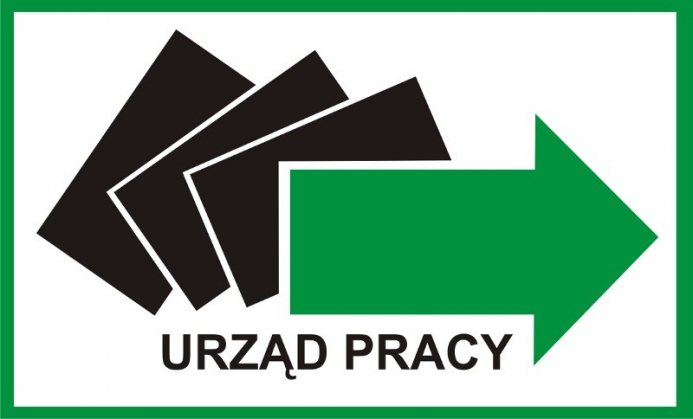 Monitoring zawodów 
deficytowych i nadwyżkowych 
w powiecie kętrzyńskim
w 2018 roku<Kętrzyn, czerwiec, 2019>Spis treściWstęp	31.	Analiza ogólnej sytuacji na rynku pracy	62.	Ranking zawodów deficytowych i nadwyżkowych	123.	Analiza umiejętności i uprawnień	174.	Analiza rynku edukacyjnego	174.1.	Analiza uczniów ostatnich klas szkół ponadgimnazjalnych	214.2.	Analiza absolwentów szkół ponadgimnazjalnych	23Podsumowanie	24INFORMACJA SYGNALNA	Załącznik 1. Rynek pracy	Załącznik 2. Rynek edukacyjny	WstępMonitoring zawodów deficytowych i nadwyżkowych jest kluczowym narzędziem wykorzystywanym przy planowaniu działań prowadzących do osiągnięcia równowagi 
na lokalnym rynku pracy. Zgodnie z zapisami Ustawy z dnia 20 kwietnia 2004 r. o promocji zatrudnienia i instytucjach rynku pracy (tekst jednolity Dz. U. nr 2018 r. poz. 1265  z późn. zm., art. 8, ust. 1 pkt 3 i art. 9, ust.1 pkt 9) opracowanie analiz dotyczących rynku pracy, w tym prowadzenie monitoringu zawodów deficytowych i nadwyżkowych, jest jednym z zadań samorządu województwa oraz samorządu powiatu w zakresie polityki rynku pracy. Monitoring zawodów deficytowych i nadwyżkowych umożliwia pozyskanie istotnych informacji w zakresie struktury bezrobocia, czy potrzeb kadrowych pracodawców. Ponadto, monitoring może służyć koordynacji szkoleń bezrobotnych oraz stanowić podstawę 
do kształtowania oferty edukacyjnej (ze szczególnym uwzględnieniem szkół zawodowych). Zakres tematyczny monitoringu dotyczy zarówno zawodów i specjalności określonych w Klasyfikacji Zawodów i Specjalności dla potrzeb rynku pracy, jak też umiejętności 
i uprawnień posiadanych przez bezrobotnych oraz tych najbardziej pożądanych przez pracodawców.Niniejszy dokument, został stworzony w oparciu o zalecenia metodyczne przygotowane w ramach  projektu współfinansowanego ze środków UE w ramach EFS „Opracowanie nowych zaleceń metodycznych prowadzenia monitoringu zawodów deficytowych i nadwyżkowych na lokalnym rynku pracy”.  Monitoring zawodów deficytowych i nadwyżkowych został wykonany według metodologii, dostępnej na stronie mz.praca.gov.pl. Monitoring zawodów deficytowych i nadwyżkowych, w głównej mierze, bazuje 
na danych gromadzonych w systemie Syriusz – o liczbie zarejestrowanych bezrobotnych, zgłoszonych wolnych miejscach pracy i miejscach aktywizacji zawodowej oraz na danych dotyczących ofert pracy podmiotów publicznych oraz tych publikowanych w Internecie. Analizę wzbogacono poprzez wykorzystanie danych pochodzących z Systemu Informacji Oświatowej MEN, badań Głównego Urzędu Statystycznego (BAEL, badanie popytu na pracę, sprawozdanie o studiach wyższych), jak też danych uzyskanych ze źródeł pierwotnych 
w ramach badań kwestionariuszowych.W niniejszym raporcie stosuje się następujące definicje:Monitoring zawodów deficytowych i nadwyżkowych – proces systematycznego obserwowania zjawisk zachodzących na rynku pracy dotyczących kształtowania się popytu na pracę i podaży zasobów pracy w przekroju terytorialno-zawodowym oraz formułowania na tej podstawie ocen, wniosków oraz prognoz niezbędnych dla prawidłowego funkcjonowania systemów: szkolenia bezrobotnych oraz kształcenia zawodowego.Zawody deficytowe to takie, na które istnieje na rynku pracy wyższe zapotrzebowanie niż liczba bezrobotnych w danym zawodzie. Na potrzeby opracowania rankingu zawodów deficytowych zdefiniowano je jako te, dla których liczba ofert pracy jest wyższa niż liczba bezrobotnych, odsetek długotrwale bezrobotnych nie przekracza wartości mediany (obliczonej dla ww. odsetka dla wszystkich grup zawodów poddanych analizie), a odpływ bezrobotnych przewyższa ich napływ w danym okresie sprawozdawczym.Zawody zrównoważone to takie, na które na rynku pracy występuje zapotrzebowanie zbliżone do liczby bezrobotnych w danym zawodzie. Na potrzeby opracowania rankingu zawodów zrównoważonych zdefiniowano je jako te, dla których liczba ofert pracy jest zbliżona do liczby zarejestrowanych bezrobotnych, odsetek bezrobotnych długotrwale nie przekracza wartości mediany (obliczonej dla ww. odsetka dla wszystkich grup zawodów poddanych analizie) , a odpływ bezrobotnych przewyższa ich napływ w danym okresie sprawozdawczym.Zawody nadwyżkowe to takie, na które istnieje na rynku pracy niższe zapotrzebowanie niż liczba bezrobotnych w danym zawodzie. Na potrzeby opracowania rankingu zawodów nadwyżkowych zdefiniowano je jako te, dla których liczba ofert pracy jest niższa niż liczba bezrobotnych, odsetek długotrwałego bezrobocia jest wyższy niż wartość mediany (obliczona dla ww. odsetka dla wszystkich grup zawodów poddanych analizie) , a napływ bezrobotnych przewyższa ich odpływ w danym okresie sprawozdawczym.Zawód – zgodnie z Klasyfikacją Zawodów i Specjalności (KZiS) definiowany jest jako przynoszący dochód zbiór zadań (zespół czynności) wyodrębnionych w wyniku społecznego podziału pracy, wykonywanych stale lub z niewielkimi zmianami przez poszczególne osoby i wymagających odpowiednich kwalifikacji (wiedzy i umiejętności), zdobytych w wyniku kształcenia lub praktyki. Zawód może dzielić się na specjalności.Umiejętności określono jako zdolność wykonywania odpowiedniej klasy zadań w ramach zawodu np. obsługa komputera i wykorzystanie Internetu. Uprawnienia to dodatkowe kwalifikacje zawodowe zdobywane w drodze procesu certyfikacji, dodatkowych szkoleń, egzaminów lub często także po udowodnieniu przebycia wymaganej praktyki; przykładem uprawnienia jest prawo jazdy kat. B.Kwalifikacje to układ wiedzy, umiejętności i uprawnień przydatnych do realizacji składowych zadań zawodowych.Jako lokalny rynek pracy przyjęto powiatowy rynek pracy.Oferta pracy to zgłoszenie przez pracodawcę do powiatowego urzędu pracy lub umieszczenie w internetowych serwisach rekrutacyjnych oraz w Biuletynach Informacji Publicznej, co najmniej jednego wolnego miejsca zatrudnienia lub innej pracy zarobkowej 
w określonym zawodzie lub specjalności w celu znalezienia odpowiedniego pracownika. 
W niniejszej metodologii przez ofertę pracy rozumie się jedno wolne miejsce pracy lub miejsce aktywizacji zawodowej.Przez długotrwale bezrobotnych należy rozumieć pozostających bez pracy powyżej dwunastu miesięcy od dnia zarejestrowania się.Bezrobotny absolwent rozumiany jest jako bezrobotny do upływu dwunastu miesięcy 
od dnia określonego w dyplomie, świadectwie czy innym dokumencie potwierdzającym ukończenie szkoły lub zaświadczenie o ukończeniu kursu. W niniejszym raporcie wykorzystano następujące mierniki, szczegółowe zaprezentowane w poniższym zestawieniu oraz tabeli 1: średniomiesięczna liczba bezrobotnych w grupie zawodów k w okresie t, średniomiesięczna liczba dostępnych ofert pracy w grupie zawodów k w okresie t, liczba zarejestrowanych bezrobotnych w grupie zawodów k na koniec okresu t, liczba długotrwale bezrobotnych w grupie zawodów k na koniec okresu t,napływ bezrobotnych w grupie zawodów k w okresie t,odpływ bezrobotnych w grupie zawodów k w okresie t.Tabela 1. Mierniki stosowane w monitoringu do określenia deficytu bądź nadwyżkiAnaliza ogólnej sytuacji na rynku pracyPowiat kętrzyński położony jest w północnej części województwa warmińsko – mazurskiego. Powierzchnia powiatu to 1213 km². Stolicą powiatu jest miasto Kętrzyn. Powiat sąsiaduje z powiatami bartoszyckim, mrągowskim, giżyckim oraz węgorzewskim. 
Od północy powiat kętrzyński graniczy z Obwodem Kaliningradzkim Federacji Rosyjskiej. Pod względem administracyjnym powiat kętrzyński składa się z gminy miejskiej (Kętrzyn), dwóch gmin miejsko – wiejskich (Korsze, Reszel) oraz trzech gmin wiejskich (Kętrzyn, Barciany, Srokowo).W bezpośrednim sąsiedztwie powiatu kętrzyńskiego znajdują się często uczęszczane mazurskie szlaki turystyczne oraz atrakcje wynikające z walorów naturalnych terenu – w tym Wielkie Jeziora Mazurskie. Powiat jest położony blisko miast 
o charakterze turystycznym (Węgorzewo, Giżycko, Mrągowo). Takie położenie może sprzyjać rozwojowi turystyki w regionie.Miastem powiatowym jest Kętrzyn, który zajmuje powierzchnię 1 034 ha i stanowi lokalne centrum przemysłu, usług i administracji. Kętrzyn zamieszkuje 27 478 mieszkańców (2017 r.). Dynamiczny rozwój lokalnego przemysłu, rozbudowa infrastruktury drogowej i nowych połączeń kolejowych pod koniec XIX wieku sprawiły, iż obecny rozwój miasta odbywa się w oparciu o dawną oraz współcześnie modernizowaną i wytworzoną infrastrukturę. Kętrzyn obecnie jest jednym z najbardziej uprzemysłowionych miast Warmii i Mazur. To ważny ośrodek gospodarczy w skali województwa warmińsko-mazurskiego. Jest to miejsce o dużym wytwórczym potencjale rozwojowym i jednocześnie doskonałe miejsce do wypoczynku i rekreacji. Położenie Kętrzyna w sąsiedztwie Wielkich Jezior Mazurskich i na szlaku turystycznym Gierłoż – Święta Lipka dało podstawę do rozwoju miasta jako ośrodka wypoczynkowo-turystycznego i wypadowego. Kętrzyn posiada aktualne Plany Zagospodarowania Przestrzennego dotyczące około 80% powierzchni miasta. W Kętrzynie funkcjonuje Specjalna Podstrefa Ekonomiczna, wydzielona z Warmińsko-Mazurskiej Specjalnej Strefy Ekonomicznej. Sektory gospodarki z największym potencjałem:Sektor przemysłowy (drzewny, meblarski, elektryczny, elektrotechniczny, odzieżowy, spożywczy)Sektor usługowyTurystykaWykaz najważniejszych przedsiębiorstw działających na terenie Kętrzyna:Philips Lighting Poland Sp. z o.o. oddział w Kętrzynie – HolandiaMagnetic Systems Technology Sp. z o.o. Sp. K. (MST) – PolskaMTI-Furninova Polska Sp. z o.o. – Polsko-Szwedzka„Majonezy” spółdzielnia pracy produkcyjno-handlowa w Kętrzynie – PolskaWarmia spółka akcyjna – renomowany producent odzieży wierzchniej – PolskaTworzenie obszarów funkcjonalnych zakłada przejście w zarządzaniu rozwojem od podejścia sektorowego do zintegrowanego terytorialnie, tym samym wdrażając założenia Koncepcji Przestrzennego Zagospodarowania Kraju dotyczące planowania. Uwzględniając istniejące więzi społeczne, gospodarcze i przestrzenne samorządy z powiatu kętrzyńskiego 14 października 2014 r. podpisały porozumienie w sprawie utworzenia Kętrzyńskiego Obszaru Funkcjonalnego. W skład KOF wchodzą następujące jednostki samorządu terytorialnego: Gmina Miejska Kętrzyn, Gmina Kętrzyn, Gmina Korsze, Gmina Reszel, Gmina Barciany, Gmina Srokowo.Z racji lokalizacji KOF praktykuje współpracę regionalną z miastami i rejonami z Litwy, Łotwy, Rosji oraz Ukrainy. Rynek pracy (dane za rok 2017)Liczba ludności powiatu kętrzyńskiego wynosi 63 470 mieszkańców, z czego ponad połowę stanowią kobiety (50,90%).Liczba osób pracujących: w powiecie – 9036.W powiecie kętrzyńskim na 1000 mieszkańców pracują 142 osoby.27,8% aktywnych zawodowo powiatu kętrzyńskiego pracuje w sektorze rolniczym (rolnictwo, leśnictwo, łowiectwo i rybactwo), 27,7% w przemyśle i budownictwie, a 12,0% w sektorze usługowym (handel, naprawa pojazdów, transport, zakwaterowanie i gastronomia, informacja i komunikacja) oraz 1,7% pracuje w sektorze finansowym (działalność finansowa i ubezpieczeniowa, obsługa rynku nieruchomości).Osoby w wieku produkcyjnym stanowią 62,4% mieszkańców powiatu kętrzyńskiego, w tym kobiety 55,9%, mężczyźni 69,2%.Liczba osób bezrobotnych zarejestrowanych w powiecie kętrzyńskim – 3461 osób.Stopa bezrobocia rejestrowanego w powiecie kętrzyńskim -18,9%.Na koniec 2018 roku w powiecie kętrzyńskim zarejestrowanych było 3 471 osób bezrobotnych, z czego 50,99% stanowiły kobiety. W stosunku do roku 2017, liczba zarejestrowanych osób bezrobotnych wzrosła o 10 osób.Stopa bezrobocia na koniec grudnia 2018 roku wynosiła w powiecie kętrzyńskim 18,5%.Jak wynika z danych zawartych w tabeli 2 najwyższy napływ osób bezrobotnych odnotowano w zawodzie „gospodarze budynków”. Zauważyć należy, że w skład tej kategorii zawodu włączono pracowników niskowykwalifikowanych, najczęściej nie posiadających wykształcenia zawodowego. Wśród tej grupy osób bezrobotnych przeważają osoby 
z wykształceniem podstawowym lub gimnazjalnym, posiadający doświadczenie zawodowe 
w pracach prostych, fizycznych. W powiecie kętrzyńskim odnotowuje się zawody, które szybciej niż inne wchodzą lub powracają na rynek pracy, informuje o tym wskaźnik płynności. Wartość tego miernika wskazuje na kierunek odpływu. Im wyższy wskaźnik, tym szybciej spada bezrobocie w danym zawodzie. Do zawodu o najwyższym wskaźniku płynności zaliczyć należy zawód: posadzkarze, parkieciarze i glazurnicy - Tabela 3.Tabela 3. Grupy zawodów, dla których wskaźnik płynności bezrobotnych jest najwyższy 
w 2018 rokuNieodzownym elementem charakteryzującym sytuację na rynku pracy jest ilość ofert pracy generowanych przez lokalny rynek pracy. Poniżej w tabeli 4 przygotowano porównanie struktury ofert pracy zgłaszanych do PUP ze strukturą ofert pracy zamieszczanych na internetowych portalach rekrutacyjnych – analiza wskaźnika zróżnicowania według wielkich grup zawodów.Tabela 4. Oferty pracy w 2018 rokuPracodawcy zamieszczający ogłoszenia w Powiatowym Urzędzie Pracy w Kętrzynie (Centralna Baza ofert Pracy, Internet) najczęściej zgłaszali oferty pracy w zawodach: pracownicy usług i sprzedawcy oraz pracownicy biurowi. Zauważyć należy, że tak duże wartości wynikają ze stanowisk pracy organizowanych w ramach ofert stażowych lub zatrudnienia subsydiowanego, dotyczy to głównie zawodu sprzedawcy i stanowisk pokrewnych oraz pracownika biurowego. 2. Ranking zawodów deficytowych i nadwyżkowych W celu sporządzenia rankingu zawodów deficytowych i nadwyżkowych niezbędne jest użycie pewnych mierników pozwalających na zilustrowanie tendencji rynkowych. 
Do tego celu wykorzystano wskaźnik dostępności ofert pracy ().Miernik informuje o dostępności oferty pracy dla bezrobotnych w danej elementarnej grupie zawodów. Im wyższa wartość wskaźnika, tym dostępność jest niższa. Wartość wskaźnika można interpretować jako przeciętną liczbę bezrobotnych przypadających 
na 1 ofertę pracy. Im wyższa wartość wskaźnika tym mniejsza szansa na znalezienie zatrudnienia w grupie zawodów k.Wskaźnik przyjmuje wartości z przedziału <0,+∞). – brak bezrobotnych w elementarnej grupie zawodów k. Dostępność oferty jest bardzo wysoka, a grupa zawodów k jest maksymalnie deficytowa. – przeciętnie każdy bezrobotny z danej elementarnej grupy ma szansę znaleźć pracę. Liczba dostępnych ofert pracy przewyższa liczbę bezrobotnych w grupie zawodów k.każdy bezrobotny w danej elementarnej grupie zawodów ma szansę znaleźć pracę. Przeciętna liczba dostępnych ofert pracy jest równa przeciętnej liczbie bezrobotnych 
w grupie zawodów k. Grupę zawodów k można traktować jako zrównoważoną. – dostępność oferty pracy jest relatywnie niska, gdyż liczba bezrobotnych przewyższa liczbę ofert pracy w grupie zawodów k. – oferty pracy w elementarnej grupie zawodów k nie są dostępne, w rezultacie szansa znalezienia pracy jest zerowa, a grupa zawodów k jest maksymalnie nadwyżkowa. W niniejszym rozdziale przedstawiono zawody deficytowe i nadwyżkowe w powiecie kętrzyńskim w 2018 roku. Zawody deficytowe charakteryzują się większą liczbą dostępnych ofert pracy niż wynosi średni stan bezrobotnych w danym okresie sprawozdawczym. Zgodnie z zaleceniami odsetek osób długotrwale bezrobotnych nie może przekraczać mediany (Me), a odpływ bezrobotnych powinien przewyższać ich napływ (bądź być równy) w danym okresie sprawozdawczym. Zawody maksymalnie deficytowe wyróżniają się brakiem osób bezrobotnych tj. wskaźnik dostępności oferty pracy wynosi zero.Tabela 5. Ranking elementarnych grup zawodów deficytowych w 2018 roku* W przypadku maksymalnego deficytu liczba bezrobotnych równa jest zero. W rezultacie wskaźnik dostępności ofert pracy równa się zero, a pozostałe mierniki nie osiągają wartości. Z tego względu zaleca się prezentację tej grupy według malejącej liczby dostępnych ofert pracy.  	W powiecie kętrzyńskim w okresie sprawozdawczym nie wystąpiły zawody zrównoważone. Tabela 6. Ranking elementarnych grup zawodów nadwyżkowych w 2018 roku* W przypadku maksymalnej nadwyżki liczba ofert pracy równa jest zero. W rezultacie wskaźnik dostępności ofert pracy nie przyjmuje wartości. Z tego względu zaleca się prezentację tej grupy według malejącej przeciętnej miesięcznej liczby bezrobotnych.Zawody maksymalnie nadwyżkowe to takie, dla których nie ma żadnych ofert pracy tj. wskaźnik dostępności ofert pracy nie przyjmuje żadnych wartości (dzielenie przez zero). W powiecie kętrzyńskim w 2018 r. zawody maksymalnie nadwyżkowe były w grupie elementarnej grupy zawodów: technicy rolnictwa i pokrewni, pracownicy usług domowych, pracownicy domowej opieki osobistej, dyżurni ruchu, manewrowi i pokrewni, rękodzielnicy wyrobów z tkanin, skóry i pokrewnych materiałów, dietetycy i specjaliści do spraw żywienia, inżynierowie elektrycy, mechanicy precyzyjni, monterzy izolacji, operatorzy maszyn tkackich i dziewiarskich. W powiecie kętrzyńskim istnieje na rynku pracy niższe zapotrzebowanie niż liczba bezrobotnych w danym zawodzie. Zaliczamy do nich w szczególności zawody takie jak: gospodarze budynków, kucharze, krawcy, kuśnierze, kapelusznicy i pokrewni, pomoce i sprzątaczki biurowe, hotelowe i pokrewne. Na te zawody liczba ofert pracy jest niższa niż liczba bezrobotnych, odsetek długotrwałego bezrobocia jest wyższy niż wartość mediany (obliczona dla ww. odsetka dla wszystkich grup zawodów poddanych analizie), a napływ bezrobotnych przewyższa ich odpływ w danym okresie sprawozdawczym.3. Analiza umiejętności i uprawnieńW tabeli 7 przedstawiono odsetek bezrobotnych z danym poziomem wykształcenia w stosunku do ogółu bezrobotnych bez zawodu.Tabela 7. Bezrobotni bez zawodu w 2018 roku*Odsetek bezrobotnych wyliczany jest jako stosunek bezrobotnych bez zawodu wg stanu w końcu okresu sprawozdawczego do ogółu bezrobotnych w ramach danej analizowanej kategorii.4. Analiza rynku edukacyjnegoKolejnym celem analizy przeprowadzanej w raporcie jest uzyskanie pełnej informacji o rynku edukacyjnym, w tym o potencjalnym zasobie siły roboczej wchodzącej na rynek pracy oraz uzyskanie odpowiedzi na pytanie, w jakim stopniu kompetencje i wiedza uzyskane w trakcie nauki zabezpieczają absolwentów przed koniecznością długotrwałego pozostawania w rejestrach urzędów pracy jako osoby bezrobotne. Analiza zostanie wykonana w oparciu o następujące dane:liczbę bezrobotnych absolwentów według ostatnio ukończonej szkoły (nazwa i typ szkoły ponadgimnazjalnej lub nazwa uczelni wyższej) oraz bezrobotnych i absolwentów wg zawodu i specjalności (w przypadku absolwentów szkół ponadgimnazjalnych i wyższych) lub kierunku kształcenia (w przypadku absolwentów szkół wyższych) z systemu Syriusz,liczbę uczniów ostatnich klas, w tym tych, którzy zdali egzamin maturalny z Systemu Informacji Oświatowej MEN,liczbę absolwentów szkół ponadgimnazjalnych według zawodu i specjalności oraz ukończonej szkoły (nazwa i typ szkoły) z Systemu Informacji Oświatowej MEN,liczbę absolwentów szkół ponadgimnazjalnych, którzy zdali egzamin potwierdzający kwalifikacje zawodowe, według zawodu i specjalności oraz ukończonej szkoły (nazwa i typ szkoły) z Systemu Informacji Oświatowej MEN,liczbę absolwentów szkół wyższych według kierunków nauki oraz nazwy uczelni wyższej (badanie GUS na formularzu S-10),liczbę studentów pierwszego i ostatniego roku studiów (badanie GUS na formularzu S-10).W niniejszej analizie za bezrobotnego absolwenta uważa się osobę, która w okresie do upływu 12 miesięcy od dnia określonego w dyplomie, świadectwie czy innym dokumencie potwierdzającym ukończenie szkoły lub zaświadczenie o ukończeniu kursu, pozostaje 
w rejestrze powiatowego urzędu pracy.Analiza absolwentów szkół ponadgimnazjalnych i wyższych opiera się na:zestawieniu liczby bezrobotnych absolwentów zarejestrowanych w urzędzie pracy z łączną liczbą absolwentów, z uwzględnieniem posiadanego zawodu/specjalności (w agregacji do elementarnej grupy zawodów), ostatnio ukończonej szkoły (nazwa i typ szkoły) – wskaźnik frakcji bezrobotnych wśród absolwentów,zestawieniu liczby bezrobotnych absolwentów zarejestrowanych w urzędzie pracy z łączną liczbą bezrobotnych, z uwzględnieniem posiadanego zawodu/specjalności (w agregacji do elementarnej grupy zawodów) – wskaźnik frakcji absolwentów wśród bezrobotnych,oszacowanie faktycznej frakcji absolwentów wchodzących na rynek pracy (dotyczy tylko absolwentów szkół ponadgimnazjalnych). Miernikiem służącym do identyfikacji elementarnych grup zawodów/kierunków nauki i szkół, w których absolwenci mają trudności ze znalezieniem pracy jest wskaźnik frakcji bezrobotnych absolwentów wśród absolwentów:gdzie:– liczba bezrobotnych absolwentów według elementarnych grup zawodów/kierunku nauki bądź typu szkoły (zasadnicza zawodowa, średnia ogólnokształcąca, średnia zawodowa i policealna, wyższa) bądź nazwy szkoły/uczelni – liczba absolwentów szkół ponadgimnazjalnych/wyższych według elementarnych grup zawodów/kierunku nauki bądź typu szkoły (zasadnicza zawodowa, średnia ogólnokształcąca, średnia zawodowa i policealna, wyższa) bądź nazwy szkoły/uczelni 	Powyższy wskaźnik informuje, jaki odsetek absolwentów w elementarnej grupie zawodów/kierunku nauki/szkoły k stanowią bezrobotni absolwenci w elementarnej grupie zawodów/kierunku nauki/szkoły k (w %). Miernik przyjmuje wartości od 0% (oznacza brak bezrobotnych wśród absolwentów według wybranej specyfikacji) do 100% (sytuacja, w której każdy absolwent w elementarnej grupie zawodów/kierunku nauki/szkoły k jest zarejestrowany jako bezrobotny). Im niższe wskaźnik przyjmuje wartości, tym daną grupę elementarną zawodów/kierunek nauki/szkołę można uznać za bardziej dostosowaną do potrzeb lokalnego rynku pracy, gdyż jej absolwenci znajdują zatrudnienie w ciągu 6 lub 11 miesięcy od ukończenia szkoły. Można również sprawdzić, czy w miarę upływu czasu sytuacja absolwentów ulega poprawie. Efektem może być wykaz szkół z informacją na temat liczby absolwentów i odsetka bezrobotnych absolwentów po 6 i 11 miesiącach od ukończenia szkoły.Analiza ta ma na celu sprawdzenie, w jakim stopniu kompetencje i wiedza uzyskane w trakcie nauki zabezpieczają absolwentów przed długotrwałym pozostawaniem w rejestrach urzędów pracy jako osoby bezrobotneKolejnym elementem analizy sytuacji absolwentów szkół ponadgimnazjalnych/ wyższych na rynku pracy jest obliczenie wskaźnika frakcji bezrobotnych absolwentów wśród bezrobotnych. Kalkulacja tego wskaźnika ma na celu wskazanie jak wysoki jest odsetek bezrobotnych absolwentów wśród bezrobotnych w danej elementarnej grupie zawodów (w przypadku absolwentów szkół ponadgimnazjalnych) bądź 
w danym kierunku kształcenia (w przypadku absolwentów szkół wyższych). Postać matematyczna opisywanego miernika przedstawia się następująco:gdzie: – liczba bezrobotnych absolwentów w elementarnej grupie zawodów k (kierunku kształcenia) – stan na koniec grudnia roku poprzedzającego i maja danego roku  – liczba bezrobotnych ogółem w grupie zawodów k (kierunku kształcenia) – stan 
na koniec grudnia roku poprzedzającego i maja danego roku Wskaźnik informuje, jaki odsetek bezrobotnych w elementarnej grupie zawodów 
k (lub kierunku kształcenia) stanowią bezrobotni absolwenci (w %). Miernik przyjmuje wartości od 0% (brak absolwentów wśród bezrobotnych w elementarnej grupie zawodów/kierunku kształcenia k) do 100% (sytuacja, w której każdy bezrobotny 
w opisywanej elementarnej grupie zawodów/kierunku kształcenia to bezrobotny absolwent). Wskaźnik może wskazywać na łatwość i szybkość znalezienia pracy wśród absolwentów 
w elementarnej grupie zawodów/kierunku kształcenia k, tj. w jakim stopniu absolwenci zasilają grono bezrobotnych. Na potrzeby opisywanej analizy szkoły ponadgimnazjalne zostały podzielone 
na placówki, które kończą się egzaminem maturalnym oraz szkoły, gdzie uczniowie nie zdają ww. egzaminu. W przypadku tych ostatnich placówek edukacyjnych zakłada się, że wszyscy absolwenci stanowić będą zasób siły roboczej.W przypadku szkół, których uczniowie podchodzą do egzaminu maturalnego zaleca się wyliczenie frakcji absolwentów, którzy nie będą kontynuować kształcenia i zdecydują się zasilić podażową stronę rynku pracy. Opisywany odsetek można wyrazić według następującego wzoru: gdzie: – odsetek absolwentów stanowiących potencjalny zasób siły roboczej, – liczba studentów pierwszego roku studiów w okresie t, – liczba uczniów, którzy zdali egzamin maturalny w roku poprzednim.4.1. Analiza uczniów ostatnich klas szkół ponadgimnazjalnychW powiecie kętrzyńskim funkcjonują zespoły szkół, które oferują kształcenie 
na poziomie ponadgimnazjalnym. W zespołach tych działają licea ogólnokształcące, technika 
(w tym uzupełniające dla absolwentów szkół zawodowych), zasadnicze szkoły zawodowe, jak i szkoły policealne (w tym dla dorosłych) oraz licea profilowane. Zadaniem lokalnych szkół ponadgimnazjalnych jest jak najlepsze przygotowanie uczniów do ich ról zawodowych. Oferty szkół dają uczniom możliwość poszerzenia kompetencji w trakcie nauki dzięki uruchomionym kołom naukowym, możliwości uczestnictwa w dodatkowych zajęciach naukowych oraz organizacji kursów/szkoleń dla uczniów. Wszystkie lokalne szkoły współpracują z pracodawcami, w szczególności dotyczy to realizacji zajęć praktycznych u pracodawców.Poniżej przedstawiono wykaz uczniów ostatnich klas szkół ponadgimnazjalnych według elementarnych grup zawodów deficytowych, zrównoważonych oraz nadwyżkowych w 2018 roku.Tabela 8. Uczniowie ostatnich klas szkół ponadgimnazjalnych według elementarnych grup zawodów deficytowych, zrównoważonych oraz nadwyżkowych w 2018 rokuZawody deficytowePowyższa tabela zawiera wartości, których znaczenie wyjaśnia fakt, iż kierunek kształcenia oferowany przez szkoły na terenie powiatu kętrzyńskiego ma inne brzmienie nazwy w porównaniu z klasyfikacją zawodów i specjalności użytej do sporządzenia raportu. Nie może zatem stanowić podstawy do wnioskowania wprost mówiącej o tym, że na terenie powiatu kętrzyńskiego szkoły nie oferują kształcenia w zawodach zbliżonych do tych, których nazwy użyte są w raporcie. 4.2 Analiza absolwentów szkół ponadgimnazjalnychW 2018 r. w Powiatowych Urzędzie Pracy w Kętrzynie zarejestrowało się 229 absolwentów, z czego: - osoby posiadające wykształcenie wyższe -  56- osoby ukończyły szkołę policealną - 13- osoby z wykształceniem średnim ogólnokształcącym – 48 - osoby z wykształceniem średnim zawodowym – 74- osoby z wykształceniem zasadniczym zawodowym – 30 - osoby z wykształceniem gimnazjalnym – 7- osoby z wykształceniem podstawowym - 1Tabela 9. Liczba absolwentów oraz bezrobotnych absolwentów według typu szkoły w 2018 roku* Liczba absolwentów, którzy zdali egzamin potwierdzający kwalifikacje zawodowe.Tabela 10. Liczba absolwentów oraz bezrobotnych absolwentów według typu szkoły w 2018 roku (c.d.)* Liczba absolwentów, którzy zdali egzamin potwierdzający kwalifikacje zawodowe.Należy dodać, że osoby rejestrujące się w Powiatowym Urzędzie Pracy w celu wprowadzenia danych do ewidencji pod określonym zawodem, muszą posiadać dyplom potwierdzający kwalifikacje zawodowe lub świadectwo czeladnicze. Istnieje więc duże prawdopodobieństwo, że w urzędzie pracy zarejestrowanych jest więcej absolwentów szkół ponadgimnazjalnych, którzy ukończyli naukę w poszczególnych zawodach, a nie posiadają zaliczonego egzaminu zawodowego, przez co zostali włączeni do grupy absolwentów "bez zawodu".PodsumowanieNiniejszy raport został opracowany na podstawie zalecenia metodycznego, przygotowanego w ramach projektu „Opracowanie nowych zaleceń metodycznych prowadzenia monitoringu zawodów deficytowych i nadwyżkowych na lokalnym rynku pracy”.Kętrzyn to miasto aktywnej polityki rozwoju gospodarczego stanowiące ważny ośrodek przemysłu lekkiego i przetwórstwa rolno-spożywczego. W mieście Kętrzyn rozwija się przemysł elektrotechniczny i maszynowy, odzieżowy, meblarski, przetwórstwo rolno-spożywcze oraz produkcja opakowań i ozdób świątecznych.Powyższa analiza miała na celu ustalenie listy zawodów deficytowych i nadwyżkowych, co stanowi źródło wiedzy odnośnie zapotrzebowania lokalnego rynku pracy. Monitoring zawodów nadwyżkowych i deficytowych przeprowadzono w oparciu o zgłoszone oferty pracy i liczbę zarejestrowanych bezrobotnych z terenu powiatu kętrzyńskiego w 2018 roku. Z danych statystycznych wyliczono wskaźniki intensywności nadwyżki i deficytu zawodów, które są mierzone jako stosunek średniej miesięcznej liczby zgłoszonych ofert pracy w danym zawodzie do średniej miesięcznej liczby zarejestrowanych bezrobotnych w danym zawodzie w badanym okresie.W 2018 roku w powiecie kętrzyńskim największy deficyt zawodów był w grupach zawodów t.j. – barmani, asystenci nauczycieli, operatorzy maszyn do produkcji wyrobów z tworzyw sztucznych, kontrolerzy (sterowniczy) procesów przemysłowych gdzie indziej niesklasyfikowani, specjaliści do spraw sprzedaży (z wyłączeniem technologii informacyjno-komunikacyjnych), średni personel w zakresie działalności artystycznej i kulturalnej gdzie indziej niesklasyfikowany. Nadwyżka zawodów nastąpiła m.in. w takich grupach jak gospodarze budynków, kucharze, krawcy, kuśnierze, kapelusznicy i pokrewni, pomoce i sprzątaczki biurowe, hotelowe i pokrewne, pracownicy obsługi biurowej.Tempo przemian ekonomicznych i technologicznych w Polsce i na świecie sprawia, iż często kwalifikacje zawodowe zdobyte w procesie kształcenia nie odpowiadają zapotrzebowaniom zgłaszanym przez pracodawców. Kluczowym problemem jest określenie najbardziej pożądanych kierunków kształcenia i przygotowanie właściwej oferty edukacyjnej, co wymaga prognozowania, monitorowania rynku pracy, a następnie właściwego wykorzystania zdobytych w ten sposób informacji statystycznych. W przypadku dużej liczby uczniów kształcących się w zawodach nadwyżkowych należałoby sformułować zalecenia ograniczenia naboru na te specjalności, zaś w przypadku zawodów deficytowych jest to sygnał, w jakich zawodach należałoby kształcić. Całościowe wyniki badania pozwalają wnioskować, że w najbliższych latach nadal będzie spadać znaczenie formalnego wykształcenia. Pracodawcy znacznie większą wagę przywiązywać będą do doświadczenia zawodowego i kompetencji miękkich jako najbardziej istotnych w procesie rekrutacji. W kolejnych latach dużą rolę ogrywać będzie mobilność zawodowa kandydatów do pracy, staranny dobór szkoleń dla osób bezrobotnych oraz nauka w szkołach, uzupełniona o kursy pozwalające zdobyć w trakcie nauki dodatkowe kwalifikacje i umiejętności poparte certyfikatami.Załącznik 1. Rynek pracyTabela 11. Bezrobotni, oferty pracy oraz mierniki stosowane w monitoringu w 2018 roku według zawodów podstawowychTabela 12. Bezrobotni, oferty pracy oraz mierniki stosowane w monitoringu w 2018 roku według elementarnych grup zawodówZałącznik 2. Rynek edukacyjnyNazwa 
i wzór wskaźnikaSposób interpretacjiWskaźnik 
dostępności oferty pracyMiernik informuje o dostępności oferty pracy dla bezrobotnych w danej elementarnej grupie zawodów. Im wyższa wartość wskaźnika, tym dostępność jest niższa. Wartość wskaźnika można interpretować jako przeciętną liczbę bezrobotnych przypadających na 1 ofertę pracy. Im wyższa wartość wskaźnika tym mniejsza szansa na znalezienie zatrudnienia w grupie zawodów k.Przyjmuje wartości z przedziału <0,+∞). – brak bezrobotnych w elementarnej grupie zawodów k. Dostępność oferty jest bardzo wysoka, a grupa zawodów k jest maksymalnie deficytowa. – przeciętnie każdy bezrobotny z danej elementarnej grupy ma szansę znaleźć pracę. Liczba dostępnych ofert pracy przewyższa liczbę bezrobotnych w grupie zawodów k.każdy bezrobotny w danej elementarnej grupie zawodów ma szansę znaleźć pracę. Przeciętna liczba dostępnych ofert pracy jest równa przeciętnej liczbie bezrobotnych w grupie zawodów k. Grupę zawodów k można traktować jako zrównoważoną. – dostępność oferty pracy jest relatywnie niska, gdyż liczba bezrobotnych przewyższa liczbę ofert pracy w grupie zawodów k. – oferty pracy w elementarnej grupie zawodów k nie są dostępne, w rezultacie szansa znalezienia pracy jest zerowa, a grupa zawodów k jest maksymalnie nadwyżkowa.WskaźnikdługotrwałegobezrobociaWartość wskaźnika informuje o tym, jaki odsetek bezrobotnych w elementarnej grupie zawodów k stanowią długotrwale bezrobotni. Im większa wartość wskaźnika tym więcej osób jest długotrwale bezrobotnych w danej grupie zawodów.Przyjmuje wartości od 0% (sytuacja, w której bezrobotni długotrwale nie występują) do 100% (w przypadku, gdy każdy bezrobotny w elementarnej grupie zawodów k jest długotrwale bezrobotnym).Wskaźnik płynności 
bezrobotnychWartość miernika wskazuje na kierunek i natężenie ruchu bezrobotnych w elementarnej grupie zawodów k. – napływ przewyższa odpływ, co oznacza wzrost liczby bezrobotnych w elementarnej grupie zawodów k. – odpływ jest równy napływowi (oba niezerowe), przez co liczba bezrobotnych w grupie zawodów k nie ulega zmianie. – odpływ przewyższa napływ, co oznacza spadek bezrobotnych w zawodzie k. – napływ jest równy zeru. Tabela 2. Grupy zawodów, w których liczba bezrobotnych (napływ) jest największa w 2018 rokuTabela 2. Grupy zawodów, w których liczba bezrobotnych (napływ) jest największa w 2018 rokuTabela 2. Grupy zawodów, w których liczba bezrobotnych (napływ) jest największa w 2018 rokuTabela 2. Grupy zawodów, w których liczba bezrobotnych (napływ) jest największa w 2018 rokuKodElementarne grupy zawodówLiczba bezrobotnych (napływ w okresie)5153Gospodarze budynków4785223Sprzedawcy sklepowi (ekspedienci)4533115Technicy mechanicy1727522Stolarze meblowi i pokrewni1597231Mechanicy pojazdów samochodowych1317531Krawcy, kuśnierze, kapelusznicy i pokrewni1163314Średni personel do spraw statystyki i dziedzin pokrewnych1157233Mechanicy maszyn i urządzeń rolniczych i przemysłowych1155120Kucharze1107222Ślusarze i pokrewni919313Robotnicy wykonujący prace proste w budownictwie ogólnym893142Technicy rolnictwa i pokrewni888341Operatorzy wolnobieżnych maszyn rolniczych i leśnych868212Monterzy sprzętu elektrycznego822359Specjaliści nauczania i wychowania gdzie indziej niesklasyfikowani707112Murarze i pokrewni709112Pomoce i sprzątaczki biurowe, hotelowe i pokrewne707512Piekarze, cukiernicy i pokrewni652422Specjaliści do spraw administracji i rozwoju553512Technicy wsparcia informatycznego i technicznego55KodElementarne grupy zawodówWskaźnik płynności bezrobotnych7122Posadzkarze, parkieciarze i glazurnicy4,002141Inżynierowie do spraw przemysłu i produkcji3,004214Windykatorzy i pokrewni3,003322Przedstawiciele handlowi2,672431Specjaliści do spraw reklamy i marketingu2,332145Inżynierowie chemicy i pokrewni2,003312Pracownicy do spraw kredytów, pożyczek i pokrewni2,003355Policjanci2,003522Operatorzy urządzeń telekomunikacyjnych2,005243Agenci sprzedaży bezpośredniej2,005321Pomocniczy personel medyczny2,005329Pracownicy opieki osobistej w ochronie zdrowia i pokrewni gdzie indziej niesklasyfikowani2,006112Sadownicy2,007316Szyldziarze, grawerzy i zdobnicy ceramiki, szkła i pokrewni2,008143Operatorzy maszyn do produkcji wyrobów papierniczych2,008189Operatorzy innych maszyn i urządzeń przetwórczych gdzie indziej niesklasyfikowani2,009215Robotnicy wykonujący prace proste w leśnictwie2,00Kod grupy zawodówNazwa wielkiej grupy zawodówCBOP (PUP+OHP+EURES)InternetRazemw liczbach bezwzględnychw liczbach bezwzględnychOgółem208026923491PRZEDSTAWICIELE WŁADZ PUBLICZNYCH, WYŻSI URZĘDNICY I KIEROWNICY1655712SPECJALIŚCI106441503TECHNICY I INNY ŚREDNI PERSONEL124591834PRACOWNICY BIUROWI27012715PRACOWNICY USŁUG I SPRZEDAWCY8661079736ROLNICY, OGRODNICY, LEŚNICY I RYBACY7077ROBOTNICY PRZEMYSŁOWI I RZEMIEŚLNICY26112628OPERATORZY I MONTERZY MASZYN I URZĄDZEŃ20622089PRACOWNICY WYKONUJĄCY PRACE PROSTE22402240SIŁY ZBROJNE000wskaźnik struktury według źródełwskaźnik struktury według źródełOgółem1PRZEDSTAWICIELE WŁADZ PUBLICZNYCH, WYŻSI URZĘDNICY I KIEROWNICY22,54%77,46%100%2SPECJALIŚCI70,67%29,33%100%3TECHNICY I INNY ŚREDNI PERSONEL67,76%32,24%100%4PRACOWNICY BIUROWI99,63%0,37%100%5PRACOWNICY USŁUG I SPRZEDAWCY89,00%11,00%100%6ROLNICY, OGRODNICY, LEŚNICY I RYBACY100,00%0,00%100%7ROBOTNICY PRZEMYSŁOWI I RZEMIEŚLNICY99,62%0,38%100%8OPERATORZY I MONTERZY MASZYN I URZĄDZEŃ99,04%0,96%100%9PRACOWNICY WYKONUJĄCY PRACE PROSTE100,00%0,00%100%0SIŁY ZBROJNEwskaźnik struktury wg grup w poszczególnych źródłachWskaźnik zróżnicowania (PUP vs. Internet)wskaźnik struktury wg grup w poszczególnych źródłachWskaźnik zróżnicowania (PUP vs. Internet)Ogółem1PRZEDSTAWICIELE WŁADZ PUBLICZNYCH, WYŻSI URZĘDNICY I KIEROWNICY0,77%20,45%0,04 2SPECJALIŚCI5,10%16,36%0,31 3TECHNICY I INNY ŚREDNI PERSONEL5,96%21,93%0,27 4PRACOWNICY BIUROWI12,98%0,37%34,92 5PRACOWNICY USŁUG I SPRZEDAWCY41,63%39,78%1,05 6ROLNICY, OGRODNICY, LEŚNICY I RYBACY0,34%0,00%7ROBOTNICY PRZEMYSŁOWI I RZEMIEŚLNICY12,55%0,37%33,75 8OPERATORZY I MONTERZY MASZYN I URZĄDZEŃ9,90%0,74%13,32 9PRACOWNICY WYKONUJĄCY PRACE PROSTE10,77%0,00%0SIŁY ZBROJNE0,00%0,00%MAKSYMALNY DEFICYT*MAKSYMALNY DEFICYT*MAKSYMALNY DEFICYT*MAKSYMALNY DEFICYT*MAKSYMALNY DEFICYT*KodElementarna grupa zawodówLiczba dostępnych ofert pracyOdsetek ofert subsydiowanych w CBOP (PUP+OHP+EURES) (%)Odsetek miejsc aktywizacji zawodowej (%)2271Diagności laboratoryjni bez specjalizacji lub w trakcie specjalizacji20,001323Kierownicy do spraw budownictwa20,000,003351Funkcjonariusze celni i ochrony granic10,000,001412Kierownicy w gastronomii10,000,003211Operatorzy aparatury medycznej10,009214Robotnicy wykonujący prace proste w ogrodnictwie i sadownictwie1100,0066,674415Pracownicy działów kadr116,6716,67W 2018 roku w powiecie kętrzyńskim zawody maksymalnie deficytowe były w następujących elementarnych grupach zawodów: diagności laboratoryjni bez specjalizacji lub w trakcie specjalizacji, kierownicy do spraw budownictwa, funkcjonariusze celni i ochrony granic, kierownicy w gastronomii, operatorzy aparatury medycznej, robotnicy wykonujący prace proste w ogrodnictwie i sadownictwie, pracownicy działów kadr. Zawody deficytowe według elementarnych grup zawodów w powiecie kętrzyńskim w 2018 roku ukształtowały się następująco: barmani, asystenci nauczycieli, operatorzy maszyn do produkcji wyrobów z tworzyw sztucznych, kontrolerzy (sterowniczy) procesów przemysłowych gdzie indziej niesklasyfikowani, specjaliści do spraw sprzedaży (z wyłączeniem technologii informacyjno-komunikacyjnych), średni personel w zakresie działalności artystycznej i kulturalnej gdzie indziej niesklasyfikowany.W 2018 roku w powiecie kętrzyńskim zawody maksymalnie deficytowe były w następujących elementarnych grupach zawodów: diagności laboratoryjni bez specjalizacji lub w trakcie specjalizacji, kierownicy do spraw budownictwa, funkcjonariusze celni i ochrony granic, kierownicy w gastronomii, operatorzy aparatury medycznej, robotnicy wykonujący prace proste w ogrodnictwie i sadownictwie, pracownicy działów kadr. Zawody deficytowe według elementarnych grup zawodów w powiecie kętrzyńskim w 2018 roku ukształtowały się następująco: barmani, asystenci nauczycieli, operatorzy maszyn do produkcji wyrobów z tworzyw sztucznych, kontrolerzy (sterowniczy) procesów przemysłowych gdzie indziej niesklasyfikowani, specjaliści do spraw sprzedaży (z wyłączeniem technologii informacyjno-komunikacyjnych), średni personel w zakresie działalności artystycznej i kulturalnej gdzie indziej niesklasyfikowany.W 2018 roku w powiecie kętrzyńskim zawody maksymalnie deficytowe były w następujących elementarnych grupach zawodów: diagności laboratoryjni bez specjalizacji lub w trakcie specjalizacji, kierownicy do spraw budownictwa, funkcjonariusze celni i ochrony granic, kierownicy w gastronomii, operatorzy aparatury medycznej, robotnicy wykonujący prace proste w ogrodnictwie i sadownictwie, pracownicy działów kadr. Zawody deficytowe według elementarnych grup zawodów w powiecie kętrzyńskim w 2018 roku ukształtowały się następująco: barmani, asystenci nauczycieli, operatorzy maszyn do produkcji wyrobów z tworzyw sztucznych, kontrolerzy (sterowniczy) procesów przemysłowych gdzie indziej niesklasyfikowani, specjaliści do spraw sprzedaży (z wyłączeniem technologii informacyjno-komunikacyjnych), średni personel w zakresie działalności artystycznej i kulturalnej gdzie indziej niesklasyfikowany.W 2018 roku w powiecie kętrzyńskim zawody maksymalnie deficytowe były w następujących elementarnych grupach zawodów: diagności laboratoryjni bez specjalizacji lub w trakcie specjalizacji, kierownicy do spraw budownictwa, funkcjonariusze celni i ochrony granic, kierownicy w gastronomii, operatorzy aparatury medycznej, robotnicy wykonujący prace proste w ogrodnictwie i sadownictwie, pracownicy działów kadr. Zawody deficytowe według elementarnych grup zawodów w powiecie kętrzyńskim w 2018 roku ukształtowały się następująco: barmani, asystenci nauczycieli, operatorzy maszyn do produkcji wyrobów z tworzyw sztucznych, kontrolerzy (sterowniczy) procesów przemysłowych gdzie indziej niesklasyfikowani, specjaliści do spraw sprzedaży (z wyłączeniem technologii informacyjno-komunikacyjnych), średni personel w zakresie działalności artystycznej i kulturalnej gdzie indziej niesklasyfikowany.W 2018 roku w powiecie kętrzyńskim zawody maksymalnie deficytowe były w następujących elementarnych grupach zawodów: diagności laboratoryjni bez specjalizacji lub w trakcie specjalizacji, kierownicy do spraw budownictwa, funkcjonariusze celni i ochrony granic, kierownicy w gastronomii, operatorzy aparatury medycznej, robotnicy wykonujący prace proste w ogrodnictwie i sadownictwie, pracownicy działów kadr. Zawody deficytowe według elementarnych grup zawodów w powiecie kętrzyńskim w 2018 roku ukształtowały się następująco: barmani, asystenci nauczycieli, operatorzy maszyn do produkcji wyrobów z tworzyw sztucznych, kontrolerzy (sterowniczy) procesów przemysłowych gdzie indziej niesklasyfikowani, specjaliści do spraw sprzedaży (z wyłączeniem technologii informacyjno-komunikacyjnych), średni personel w zakresie działalności artystycznej i kulturalnej gdzie indziej niesklasyfikowany.W 2018 roku w powiecie kętrzyńskim zawody maksymalnie deficytowe były w następujących elementarnych grupach zawodów: diagności laboratoryjni bez specjalizacji lub w trakcie specjalizacji, kierownicy do spraw budownictwa, funkcjonariusze celni i ochrony granic, kierownicy w gastronomii, operatorzy aparatury medycznej, robotnicy wykonujący prace proste w ogrodnictwie i sadownictwie, pracownicy działów kadr. Zawody deficytowe według elementarnych grup zawodów w powiecie kętrzyńskim w 2018 roku ukształtowały się następująco: barmani, asystenci nauczycieli, operatorzy maszyn do produkcji wyrobów z tworzyw sztucznych, kontrolerzy (sterowniczy) procesów przemysłowych gdzie indziej niesklasyfikowani, specjaliści do spraw sprzedaży (z wyłączeniem technologii informacyjno-komunikacyjnych), średni personel w zakresie działalności artystycznej i kulturalnej gdzie indziej niesklasyfikowany.W 2018 roku w powiecie kętrzyńskim zawody maksymalnie deficytowe były w następujących elementarnych grupach zawodów: diagności laboratoryjni bez specjalizacji lub w trakcie specjalizacji, kierownicy do spraw budownictwa, funkcjonariusze celni i ochrony granic, kierownicy w gastronomii, operatorzy aparatury medycznej, robotnicy wykonujący prace proste w ogrodnictwie i sadownictwie, pracownicy działów kadr. Zawody deficytowe według elementarnych grup zawodów w powiecie kętrzyńskim w 2018 roku ukształtowały się następująco: barmani, asystenci nauczycieli, operatorzy maszyn do produkcji wyrobów z tworzyw sztucznych, kontrolerzy (sterowniczy) procesów przemysłowych gdzie indziej niesklasyfikowani, specjaliści do spraw sprzedaży (z wyłączeniem technologii informacyjno-komunikacyjnych), średni personel w zakresie działalności artystycznej i kulturalnej gdzie indziej niesklasyfikowany.W 2018 roku w powiecie kętrzyńskim zawody maksymalnie deficytowe były w następujących elementarnych grupach zawodów: diagności laboratoryjni bez specjalizacji lub w trakcie specjalizacji, kierownicy do spraw budownictwa, funkcjonariusze celni i ochrony granic, kierownicy w gastronomii, operatorzy aparatury medycznej, robotnicy wykonujący prace proste w ogrodnictwie i sadownictwie, pracownicy działów kadr. Zawody deficytowe według elementarnych grup zawodów w powiecie kętrzyńskim w 2018 roku ukształtowały się następująco: barmani, asystenci nauczycieli, operatorzy maszyn do produkcji wyrobów z tworzyw sztucznych, kontrolerzy (sterowniczy) procesów przemysłowych gdzie indziej niesklasyfikowani, specjaliści do spraw sprzedaży (z wyłączeniem technologii informacyjno-komunikacyjnych), średni personel w zakresie działalności artystycznej i kulturalnej gdzie indziej niesklasyfikowany.W 2018 roku w powiecie kętrzyńskim zawody maksymalnie deficytowe były w następujących elementarnych grupach zawodów: diagności laboratoryjni bez specjalizacji lub w trakcie specjalizacji, kierownicy do spraw budownictwa, funkcjonariusze celni i ochrony granic, kierownicy w gastronomii, operatorzy aparatury medycznej, robotnicy wykonujący prace proste w ogrodnictwie i sadownictwie, pracownicy działów kadr. Zawody deficytowe według elementarnych grup zawodów w powiecie kętrzyńskim w 2018 roku ukształtowały się następująco: barmani, asystenci nauczycieli, operatorzy maszyn do produkcji wyrobów z tworzyw sztucznych, kontrolerzy (sterowniczy) procesów przemysłowych gdzie indziej niesklasyfikowani, specjaliści do spraw sprzedaży (z wyłączeniem technologii informacyjno-komunikacyjnych), średni personel w zakresie działalności artystycznej i kulturalnej gdzie indziej niesklasyfikowany.W 2018 roku w powiecie kętrzyńskim zawody maksymalnie deficytowe były w następujących elementarnych grupach zawodów: diagności laboratoryjni bez specjalizacji lub w trakcie specjalizacji, kierownicy do spraw budownictwa, funkcjonariusze celni i ochrony granic, kierownicy w gastronomii, operatorzy aparatury medycznej, robotnicy wykonujący prace proste w ogrodnictwie i sadownictwie, pracownicy działów kadr. Zawody deficytowe według elementarnych grup zawodów w powiecie kętrzyńskim w 2018 roku ukształtowały się następująco: barmani, asystenci nauczycieli, operatorzy maszyn do produkcji wyrobów z tworzyw sztucznych, kontrolerzy (sterowniczy) procesów przemysłowych gdzie indziej niesklasyfikowani, specjaliści do spraw sprzedaży (z wyłączeniem technologii informacyjno-komunikacyjnych), średni personel w zakresie działalności artystycznej i kulturalnej gdzie indziej niesklasyfikowany.DEFICYTDEFICYTDEFICYTDEFICYTDEFICYTDEFICYTDEFICYTDEFICYTDEFICYTKodElementarna grupa zawodówŚredniomiesięczna liczba bezrobotnychŚredniomiesięczna liczba dostępnych ofert pracyWskaźnik dostępności ofert pracyWskaźnik długotrwałego bezrobociaWskaźnik płynności bezrobotnychOdsetek ofert subsydiowanych w CBOP (PUP+OHP+EURES) (%)Odsetek miejsc aktywizacji zawodowej (%)2433Specjaliści do spraw sprzedaży (z wyłączeniem technologii informacyjno-komunikacyjnych)0,081,750,051,0060,000,003139Kontrolerzy (sterowniczy) procesów przemysłowych gdzie indziej niesklasyfikowani0,253,000,080,000,003439Średni personel w zakresie działalności artystycznej i kulturalnej gdzie indziej niesklasyfikowany0,081,000,081,00100,000,008142Operatorzy maszyn do produkcji wyrobów z tworzyw sztucznych0,252,330,1125,000,005312Asystenci nauczycieli0,421,500,281,5088,8916,675132Barmani1,832,330,791,50100,000,00MAKSYMALNA NADWYŻKA*MAKSYMALNA NADWYŻKA*MAKSYMALNA NADWYŻKA*KodElementarna grupa zawodówLiczba bezrobotnych3142Technicy rolnictwa i pokrewni675152Pracownicy usług domowych195322Pracownicy domowej opieki osobistej98312Dyżurni ruchu, manewrowi i pokrewni77318Rękodzielnicy wyrobów z tkanin, skóry i pokrewnych materiałów72293Dietetycy i specjaliści do spraw żywienia22151Inżynierowie elektrycy17311Mechanicy precyzyjni17124Monterzy izolacji18152Operatorzy maszyn tkackich i dziewiarskich1NADWYŻKANADWYŻKANADWYŻKANADWYŻKANADWYŻKANADWYŻKANADWYŻKANADWYŻKANADWYŻKAKodElementarna grupa zawodówŚredniomiesięczna liczba bezrobotnychŚredniomiesięczna liczba dostępnych ofert pracyWskaźnik dostępności ofert pracyWskaźnik długotrwałego bezrobociaWskaźnik płynności bezrobotnychOdsetek ofert subsydiowanych w CBOP (PUP+OHP+EURES) (%)Odsetek miejsc aktywizacji zawodowej (%)7531Krawcy, kuśnierze, kapelusznicy i pokrewni80,000,33240,0061,730,9275,0025,006113Ogrodnicy14,670,08176,0062,500,84100,00100,004312Pracownicy do spraw statystyki, finansów i ubezpieczeń10,920,08131,0072,730,860,000,006210Robotnicy leśni i pokrewni19,830,17119,0068,000,80100,000,007533Szwaczki, hafciarki i pokrewni25,080,25100,3370,370,850,000,003111Technicy nauk chemicznych, fizycznych i pokrewni4,670,0856,0080,000,80100,00100,009121Praczki ręczne i prasowacze9,080,1754,5070,000,920,000,005120Kucharze101,422,7536,8872,380,8521,213,032330Nauczyciele gimnazjów i szkół ponadgimnazjalnych (z wyjątkiem nauczycieli kształcenia zawodowego)17,420,5034,8366,670,820,000,008219Monterzy gdzie indziej niesklasyfikowani2,830,0834,0075,000,83100,00100,005142Kosmetyczki i pokrewni8,500,2534,0062,500,78100,0033,333254Technicy fizjoterapii i masażyści2,750,0833,0066,670,670,000,007212Spawacze i pokrewni11,420,4227,4070,000,9480,000,008141Operatorzy maszyn do produkcji wyrobów gumowych2,170,0826,00100,000,50100,000,009329Robotnicy wykonujący prace proste w przemyśle gdzie indziej niesklasyfikowani28,671,1724,5783,870,9628,570,009112Pomoce i sprzątaczki biurowe, hotelowe i pokrewne49,422,0823,7261,540,9040,004,009129Pozostali pracownicy zajmujący się sprzątaniem2,670,1716,0066,670,00100,000,003132Operatorzy urządzeń do spalania odpadów, uzdatniania wody i pokrewni1,080,0813,00100,000,670,000,008331Kierowcy autobusów i motorniczowie tramwajów3,080,2512,3375,000,600,000,009333Robotnicy pracujący przy przeładunku towarów9,171,088,4670,000,8230,770,005153Gospodarze budynków303,7547,086,4567,920,9496,4645,843255Średni personel ochrony środowiska, medycyny pracy i bhp6,001,085,5466,670,630,000,004110Pracownicy obsługi biurowej31,677,584,1865,630,8585,7163,745163Pracownicy zakładów pogrzebowych1,080,333,25100,000,670,000,008344Kierowcy operatorzy wózków jezdniowych2,831,082,6266,670,80100,000,00WyszczególnienieBezrobotni ogółemw tym bezrobotni bez zawoduOdsetek bezrobotnych bez zawodu (%)*Ogółem3 46553515,44%wg poziomu wykształcenia:gimnazjalne i poniżej1 27637829,62%zasadnicze zawodowe969141,44%średnie ogólnokształcące2759032,73%policealne i średnie zawodowe675527,70%wyższe27010,37%wg typu ukończonej szkoły:zasadnicza szkoła zawodowa291134,47%szkoła przysposabiająca do pracytechnikum2084421,15%liceum ogólnokształcące3255115,69%liceum profilowane2150,00%technikum uzupełniające9222,22%liceum uzupełniające200,00%szkoła policealna3925,13%wyższa21610,46%brak danych źródłowych2 37342117,74%Elementarna grupa zawodówElementarna grupa zawodówElementarna grupa zawodówElementarna grupa zawodówLiczba uczniów ostatnich klas szkół ponadgimnazjalnychLiczba uczniów ostatnich klas szkół ponadgimnazjalnychKodKodNazwaNazwa13231323Kierownicy do spraw budownictwaKierownicy do spraw budownictwa0014121412Kierownicy w gastronomiiKierownicy w gastronomii0022712271Diagności laboratoryjni bez specjalizacji lub w trakcie specjalizacjiDiagności laboratoryjni bez specjalizacji lub w trakcie specjalizacji0024332433Specjaliści do spraw sprzedaży (z wyłączeniem technologii informacyjno-komunikacyjnych)Specjaliści do spraw sprzedaży (z wyłączeniem technologii informacyjno-komunikacyjnych)0031393139Kontrolerzy (sterowniczy) procesów przemysłowych gdzie indziej niesklasyfikowaniKontrolerzy (sterowniczy) procesów przemysłowych gdzie indziej niesklasyfikowani0032113211Operatorzy aparatury medycznejOperatorzy aparatury medycznej0033513351Funkcjonariusze celni i ochrony granicFunkcjonariusze celni i ochrony granic0034393439Średni personel w zakresie działalności artystycznej i kulturalnej gdzie indziej niesklasyfikowanyŚredni personel w zakresie działalności artystycznej i kulturalnej gdzie indziej niesklasyfikowany0044154415Pracownicy działów kadrPracownicy działów kadr0051325132BarmaniBarmani0053125312Asystenci nauczycieliAsystenci nauczycieli0081428142Operatorzy maszyn do produkcji wyrobów z tworzyw sztucznychOperatorzy maszyn do produkcji wyrobów z tworzyw sztucznych0092149214Robotnicy wykonujący prace proste w ogrodnictwie i sadownictwieRobotnicy wykonujący prace proste w ogrodnictwie i sadownictwie00Zawody nadwyżkoweZawody nadwyżkoweElementarna grupa zawodówElementarna grupa zawodówElementarna grupa zawodówElementarna grupa zawodówLiczba uczniów ostatnich klas szkół ponadgimnazjalnychLiczba uczniów ostatnich klas szkół ponadgimnazjalnychKodKodNazwaNazwa21512151Inżynierowie elektrycyInżynierowie elektrycy0022932293Dietetycy i specjaliści do spraw żywieniaDietetycy i specjaliści do spraw żywienia0023302330Nauczyciele gimnazjów i szkół ponadgimnazjalnych (z wyjątkiem nauczycieli kształcenia zawodowego)Nauczyciele gimnazjów i szkół ponadgimnazjalnych (z wyjątkiem nauczycieli kształcenia zawodowego)0031113111Technicy nauk chemicznych, fizycznych i pokrewniTechnicy nauk chemicznych, fizycznych i pokrewni0031323132Operatorzy urządzeń do spalania odpadów, uzdatniania wody i pokrewniOperatorzy urządzeń do spalania odpadów, uzdatniania wody i pokrewni0031423142Technicy rolnictwa i pokrewniTechnicy rolnictwa i pokrewni0032543254Technicy fizjoterapii i masażyściTechnicy fizjoterapii i masażyści0032553255Średni personel ochrony środowiska, medycyny pracy i bhpŚredni personel ochrony środowiska, medycyny pracy i bhp0041104110Pracownicy obsługi biurowejPracownicy obsługi biurowej0043124312Pracownicy do spraw statystyki, finansów i ubezpieczeńPracownicy do spraw statystyki, finansów i ubezpieczeń0051205120KucharzeKucharze0051425142Kosmetyczki i pokrewniKosmetyczki i pokrewni0051525152Pracownicy usług domowychPracownicy usług domowych0051535153Gospodarze budynkówGospodarze budynków0051635163Pracownicy zakładów pogrzebowychPracownicy zakładów pogrzebowych0053225322Pracownicy domowej opieki osobistejPracownicy domowej opieki osobistej0061136113OgrodnicyOgrodnicy0062106210Robotnicy leśni i pokrewniRobotnicy leśni i pokrewni0071247124Monterzy izolacjiMonterzy izolacji0072127212Spawacze i pokrewniSpawacze i pokrewni0073117311Mechanicy precyzyjniMechanicy precyzyjni0073187318Rękodzielnicy wyrobów z tkanin, skóry i pokrewnych materiałówRękodzielnicy wyrobów z tkanin, skóry i pokrewnych materiałów0075317531Krawcy, kuśnierze, kapelusznicy i pokrewniKrawcy, kuśnierze, kapelusznicy i pokrewni0075337533Szwaczki, hafciarki i pokrewniSzwaczki, hafciarki i pokrewni0081418141Operatorzy maszyn do produkcji wyrobów gumowychOperatorzy maszyn do produkcji wyrobów gumowych0081528152Operatorzy maszyn tkackich i dziewiarskichOperatorzy maszyn tkackich i dziewiarskich0082198219Monterzy gdzie indziej niesklasyfikowaniMonterzy gdzie indziej niesklasyfikowani0083128312Dyżurni ruchu, manewrowi i pokrewniDyżurni ruchu, manewrowi i pokrewni0083318331Kierowcy autobusów i motorniczowie tramwajówKierowcy autobusów i motorniczowie tramwajów0083448344Kierowcy operatorzy wózków jezdniowychKierowcy operatorzy wózków jezdniowych0091129112Pomoce i sprzątaczki biurowe, hotelowe i pokrewnePomoce i sprzątaczki biurowe, hotelowe i pokrewne0091219121Praczki ręczne i prasowaczePraczki ręczne i prasowacze0091299129Pozostali pracownicy zajmujący się sprzątaniemPozostali pracownicy zajmujący się sprzątaniem0093299329Robotnicy wykonujący prace proste w przemyśle gdzie indziej niesklasyfikowaniRobotnicy wykonujący prace proste w przemyśle gdzie indziej niesklasyfikowani0093339333Robotnicy pracujący przy przeładunku towarówRobotnicy pracujący przy przeładunku towarów00Typ szkołyLiczba absolwentów w roku szkolnym poprzedzającym rok sprawozdawczyLiczba absolwentów w roku szkolnym poprzedzającym rok sprawozdawczyLiczba bezrobotnych absolwentówLiczba bezrobotnych absolwentówWskaźnik frakcji bezrobotnych absolwentów wśród absolwentów (%)Wskaźnik frakcji bezrobotnych absolwentów wśród absolwentów (%)ogółemposiadający tytuł zawodowy*stan na koniec grudnia roku poprzedniegostan na koniec maja roku sprawozdawczegostan na koniec grudnia roku poprzedniegostan na koniec maja roku sprawozdawczegozasadnicza szkoła zawodowa7346111315,07%17,81%szkoła przysposabiająca do pracy2000technikum21676361216,67%5,56%liceum ogólnokształcące22612199,29%3,98%liceum profilowane00liceum uzupełniające00szkoła policealna4229224,76%4,76%Typ szkołyLiczba absolwentów w roku szkolnym kończącym się w roku sprawozdawczymLiczba absolwentów w roku szkolnym kończącym się w roku sprawozdawczymLiczba bezrobotnych absolwentówWskaźnik frakcji bezrobotnych absolwentów wśród absolwentów (%)ogółemposiadający tytuł zawodowy*stan na koniec grudnia roku sprawozdawczegostan na koniec grudnia roku sprawozdawczegozasadnicza szkoła zawodowa79301316,46%szkoła przysposabiająca do pracy40technikum203772210,84%liceum ogólnokształcące24719156,07%liceum profilowane0liceum uzupełniające0szkoła policealna432149,30%ZAWODY DEFICYTOWE I NADWYŻKOWEw Powiat kętrzyński INFORMACJA SYGNALNA 2018 R. SekcjaZaklasyfikowanieGrupa elementarnaGrupa elementarnaGrupa elementarnaDEFICYTzawód maksymalnie deficytowyDiagności laboratoryjni bez specjalizacji lub w trakcie specjalizacjiDiagności laboratoryjni bez specjalizacji lub w trakcie specjalizacjiDiagności laboratoryjni bez specjalizacji lub w trakcie specjalizacjiDEFICYTzawód maksymalnie deficytowyKierownicy do spraw budownictwaKierownicy do spraw budownictwaKierownicy do spraw budownictwaDEFICYTzawód maksymalnie deficytowyFunkcjonariusze celni i ochrony granicFunkcjonariusze celni i ochrony granicFunkcjonariusze celni i ochrony granicDEFICYTzawód maksymalnie deficytowyKierownicy w gastronomiiKierownicy w gastronomiiKierownicy w gastronomiiDEFICYTzawód maksymalnie deficytowyOperatorzy aparatury medycznejOperatorzy aparatury medycznejOperatorzy aparatury medycznejDEFICYTzawód maksymalnie deficytowyRobotnicy wykonujący prace proste w ogrodnictwie i sadownictwieRobotnicy wykonujący prace proste w ogrodnictwie i sadownictwieRobotnicy wykonujący prace proste w ogrodnictwie i sadownictwieDEFICYTzawód maksymalnie deficytowyPracownicy działów kadrPracownicy działów kadrPracownicy działów kadrDEFICYTzawód deficytowySpecjaliści do spraw sprzedaży (z wyłączeniem technologii informacyjno-komunikacyjnych)Specjaliści do spraw sprzedaży (z wyłączeniem technologii informacyjno-komunikacyjnych)Specjaliści do spraw sprzedaży (z wyłączeniem technologii informacyjno-komunikacyjnych)DEFICYTzawód deficytowyKontrolerzy (sterowniczy) procesów przemysłowych gdzie indziej niesklasyfikowaniKontrolerzy (sterowniczy) procesów przemysłowych gdzie indziej niesklasyfikowaniKontrolerzy (sterowniczy) procesów przemysłowych gdzie indziej niesklasyfikowaniDEFICYTzawód deficytowyŚredni personel w zakresie działalności artystycznej i kulturalnej gdzie indziej niesklasyfikowanyŚredni personel w zakresie działalności artystycznej i kulturalnej gdzie indziej niesklasyfikowanyŚredni personel w zakresie działalności artystycznej i kulturalnej gdzie indziej niesklasyfikowanyDEFICYTzawód deficytowyOperatorzy maszyn do produkcji wyrobów z tworzyw sztucznychOperatorzy maszyn do produkcji wyrobów z tworzyw sztucznychOperatorzy maszyn do produkcji wyrobów z tworzyw sztucznychDEFICYTzawód deficytowyAsystenci nauczycieliAsystenci nauczycieliAsystenci nauczycieliDEFICYTzawód deficytowyBarmaniBarmaniBarmaniNADWYŻKAzawód nadwyżkowyKrawcy, kuśnierze, kapelusznicy i pokrewniKrawcy, kuśnierze, kapelusznicy i pokrewniKrawcy, kuśnierze, kapelusznicy i pokrewniNADWYŻKAzawód nadwyżkowyOgrodnicyOgrodnicyOgrodnicyNADWYŻKAzawód nadwyżkowyPracownicy do spraw statystyki, finansów i ubezpieczeńPracownicy do spraw statystyki, finansów i ubezpieczeńPracownicy do spraw statystyki, finansów i ubezpieczeńNADWYŻKAzawód nadwyżkowyRobotnicy leśni i pokrewniRobotnicy leśni i pokrewniRobotnicy leśni i pokrewniNADWYŻKAzawód nadwyżkowySzwaczki, hafciarki i pokrewniSzwaczki, hafciarki i pokrewniSzwaczki, hafciarki i pokrewniNADWYŻKAzawód nadwyżkowyTechnicy nauk chemicznych, fizycznych i pokrewniTechnicy nauk chemicznych, fizycznych i pokrewniTechnicy nauk chemicznych, fizycznych i pokrewniNADWYŻKAzawód nadwyżkowyPraczki ręczne i prasowaczePraczki ręczne i prasowaczePraczki ręczne i prasowaczeNADWYŻKAzawód nadwyżkowyKucharzeKucharzeKucharzeNADWYŻKAzawód nadwyżkowyNauczyciele gimnazjów i szkół ponadgimnazjalnych (z wyjątkiem nauczycieli kształcenia zawodowego)Nauczyciele gimnazjów i szkół ponadgimnazjalnych (z wyjątkiem nauczycieli kształcenia zawodowego)Nauczyciele gimnazjów i szkół ponadgimnazjalnych (z wyjątkiem nauczycieli kształcenia zawodowego)NADWYŻKAzawód nadwyżkowyMonterzy gdzie indziej niesklasyfikowaniMonterzy gdzie indziej niesklasyfikowaniMonterzy gdzie indziej niesklasyfikowaniNADWYŻKAzawód nadwyżkowyKosmetyczki i pokrewniKosmetyczki i pokrewniKosmetyczki i pokrewniNADWYŻKAzawód nadwyżkowyTechnicy fizjoterapii i masażyściTechnicy fizjoterapii i masażyściTechnicy fizjoterapii i masażyściNADWYŻKAzawód nadwyżkowySpawacze i pokrewniSpawacze i pokrewniSpawacze i pokrewniNADWYŻKAzawód nadwyżkowyOperatorzy maszyn do produkcji wyrobów gumowychOperatorzy maszyn do produkcji wyrobów gumowychOperatorzy maszyn do produkcji wyrobów gumowychNADWYŻKAzawód nadwyżkowyRobotnicy wykonujący prace proste w przemyśle gdzie indziej niesklasyfikowaniRobotnicy wykonujący prace proste w przemyśle gdzie indziej niesklasyfikowaniRobotnicy wykonujący prace proste w przemyśle gdzie indziej niesklasyfikowaniNADWYŻKAzawód nadwyżkowyPomoce i sprzątaczki biurowe, hotelowe i pokrewnePomoce i sprzątaczki biurowe, hotelowe i pokrewnePomoce i sprzątaczki biurowe, hotelowe i pokrewneNADWYŻKAzawód nadwyżkowyPozostali pracownicy zajmujący się sprzątaniemPozostali pracownicy zajmujący się sprzątaniemPozostali pracownicy zajmujący się sprzątaniemNADWYŻKAzawód nadwyżkowyOperatorzy urządzeń do spalania odpadów, uzdatniania wody i pokrewniOperatorzy urządzeń do spalania odpadów, uzdatniania wody i pokrewniOperatorzy urządzeń do spalania odpadów, uzdatniania wody i pokrewniNADWYŻKAzawód nadwyżkowyKierowcy autobusów i motorniczowie tramwajówKierowcy autobusów i motorniczowie tramwajówKierowcy autobusów i motorniczowie tramwajówNADWYŻKAzawód nadwyżkowyRobotnicy pracujący przy przeładunku towarówRobotnicy pracujący przy przeładunku towarówRobotnicy pracujący przy przeładunku towarówNADWYŻKAzawód nadwyżkowyGospodarze budynkówGospodarze budynkówGospodarze budynkówNADWYŻKAzawód nadwyżkowyŚredni personel ochrony środowiska, medycyny pracy i bhpŚredni personel ochrony środowiska, medycyny pracy i bhpŚredni personel ochrony środowiska, medycyny pracy i bhpNADWYŻKAzawód nadwyżkowyPracownicy obsługi biurowejPracownicy obsługi biurowejPracownicy obsługi biurowejNADWYŻKAzawód nadwyżkowyPracownicy zakładów pogrzebowychPracownicy zakładów pogrzebowychPracownicy zakładów pogrzebowychNADWYŻKAzawód nadwyżkowyKierowcy operatorzy wózków jezdniowychKierowcy operatorzy wózków jezdniowychKierowcy operatorzy wózków jezdniowychNADWYŻKAzawód maksymalnie nadwyżkowyTechnicy rolnictwa i pokrewniTechnicy rolnictwa i pokrewniTechnicy rolnictwa i pokrewniNADWYŻKAzawód maksymalnie nadwyżkowyPracownicy usług domowychPracownicy usług domowychPracownicy usług domowychNADWYŻKAzawód maksymalnie nadwyżkowyPracownicy domowej opieki osobistejPracownicy domowej opieki osobistejPracownicy domowej opieki osobistejNADWYŻKAzawód maksymalnie nadwyżkowyDyżurni ruchu, manewrowi i pokrewniDyżurni ruchu, manewrowi i pokrewniDyżurni ruchu, manewrowi i pokrewniNADWYŻKAzawód maksymalnie nadwyżkowyRękodzielnicy wyrobów z tkanin, skóry i pokrewnych materiałówRękodzielnicy wyrobów z tkanin, skóry i pokrewnych materiałówRękodzielnicy wyrobów z tkanin, skóry i pokrewnych materiałówNADWYŻKAzawód maksymalnie nadwyżkowyDietetycy i specjaliści do spraw żywieniaDietetycy i specjaliści do spraw żywieniaDietetycy i specjaliści do spraw żywieniaNADWYŻKAzawód maksymalnie nadwyżkowyInżynierowie elektrycyInżynierowie elektrycyInżynierowie elektrycyNADWYŻKAzawód maksymalnie nadwyżkowyMechanicy precyzyjniMechanicy precyzyjniMechanicy precyzyjniNADWYŻKAzawód maksymalnie nadwyżkowyMonterzy izolacjiMonterzy izolacjiMonterzy izolacjiNADWYŻKAzawód maksymalnie nadwyżkowyOperatorzy maszyn tkackich i dziewiarskichOperatorzy maszyn tkackich i dziewiarskichOperatorzy maszyn tkackich i dziewiarskich*Monitoring zawodów deficytowych i nadwyżkowych został wykonany według nowej metodologii przygotowanej w ramach projektu współfinansowanego ze środków UE w ramach EFS „Opracowanie nowych zaleceń metodycznych prowadzenia monitoringu zawodów deficytowych i nadwyżkowych na lokalnym rynku pracy”.*Monitoring zawodów deficytowych i nadwyżkowych został wykonany według nowej metodologii przygotowanej w ramach projektu współfinansowanego ze środków UE w ramach EFS „Opracowanie nowych zaleceń metodycznych prowadzenia monitoringu zawodów deficytowych i nadwyżkowych na lokalnym rynku pracy”.*Monitoring zawodów deficytowych i nadwyżkowych został wykonany według nowej metodologii przygotowanej w ramach projektu współfinansowanego ze środków UE w ramach EFS „Opracowanie nowych zaleceń metodycznych prowadzenia monitoringu zawodów deficytowych i nadwyżkowych na lokalnym rynku pracy”.*Monitoring zawodów deficytowych i nadwyżkowych został wykonany według nowej metodologii przygotowanej w ramach projektu współfinansowanego ze środków UE w ramach EFS „Opracowanie nowych zaleceń metodycznych prowadzenia monitoringu zawodów deficytowych i nadwyżkowych na lokalnym rynku pracy”.*Monitoring zawodów deficytowych i nadwyżkowych został wykonany według nowej metodologii przygotowanej w ramach projektu współfinansowanego ze środków UE w ramach EFS „Opracowanie nowych zaleceń metodycznych prowadzenia monitoringu zawodów deficytowych i nadwyżkowych na lokalnym rynku pracy”.*Monitoring zawodów deficytowych i nadwyżkowych został wykonany według nowej metodologii przygotowanej w ramach projektu współfinansowanego ze środków UE w ramach EFS „Opracowanie nowych zaleceń metodycznych prowadzenia monitoringu zawodów deficytowych i nadwyżkowych na lokalnym rynku pracy”.KodZawodyBezrobotni ogółemBezrobotni ogółemBezrobotni ogółemBezrobotni absolwenciBezrobotni absolwenciBezrobotni długotrwaleNapływ ofert pracy w okresieNapływ ofert pracy w okresieNapływ ofert pracy w okresieStan ofert na koniec poprzedniego okresuOdsetek ofert subsydiowanych w CBOP (PUP+OHP+EURES) (%)Odsetek miejsc aktywizacji zawodowej (%)Średniomiesięczna liczba bezrobotnych w danej gr. zawodówŚredniomiesięczna liczba ofert pracy w danej gr. zawodówMiernikiMiernikiMiernikiDeficyt/ równowaga/ nadwyżka*Czy uwzględniono w inf. sygnalnejWartość wskaźnika struktury sumy bezrobotnych i ofert pracynapływ w okresieodpływ w okresiestan na koniec okresustan na koniec okresuudział w % do ogółem bezrobotnychstan na koniec okresuCBOP (PUP+OHP+EURES)InternetOHP (CBOP)CBOP (PUP+OHP+EURES) i Internetwskaźnik dostęp ności ofert pracywskaźnik długotrwałego bezrobociawskaźnik płynności bezrobotnychrok031001Żołnierz szeregowy1100000000,000,41670,00001,0000-Nie0,0001351023112014Dyrektor sprzedaży1100000000,000,25000,00001,0000-Nie0,0000810614112017Prezes11100,00100000,001,08330,0000100,00001,0000-Nie0,0003512659121203Kierownik działu zarządzania zasobami ludzkimi0100000000,000,25000,0000-Nie0,0000810614121303Naczelnik / kierownik wydziału1100000000,000,58330,00001,0000-Nie0,0001891432121390Pozostali kierownicy do spraw strategii i planowania0000010000,000,000,00000,08330,0000max deficytNie0,0000270205121901Kierownik działu administracyjno-gospodarczego10100,00020000,000,000,66670,16674,00000,00000,0000-Nie0,0002702045121990Pozostali kierownicy do spraw obsługi biznesu i zarządzania gdzie indziej niesklasyfikowani0100000000,000,66670,0000-Nie0,0002161636122101Kierownik do spraw marketingu0100000000,000,33330,0000-Nie0,0001080818122102Kierownik do spraw sprzedaży20200,000126000,000,001,16672,25000,51850,00000,0000-Nie0,0011078386122106Regionalny kierownik sprzedaży0000003000,000,00000,25000,0000max deficytTak0,0000810614131101Kierownik produkcji w przedsiębiorstwie rolnym0100000000,000,08330,0000-Nie0,0000270205132103Kierownik produkcji w przemyśle0000010000,000,000,00000,08330,0000max deficytNie0,0000270205132301Kierownik budowy0000041010,000,000,00001,41670,0000max deficytTak0,0004593477132390Pozostali kierownicy do spraw budownictwa0000020000,000,000,00000,16670,0000max deficytTak0,0000540409132401Kierownik działu logistyki10100,00010000,000,000,25000,08333,00000,00000,0000-Nie0,0001080818132402Kierownik działu transportu00000026000,000,00002,16670,0000max deficytTak0,0007025318132490Pozostali kierownicy do spraw logistyki i dziedzin pokrewnych0000010000,000,000,00000,08330,0000max deficytNie0,0000270205133001Kierownik działu informatyki000001000100,000,000,00000,08330,0000max deficytNie0,0000270205133002Kierownik działu w przedsiębiorstwie telekomunikacyjnym0000000000,000,00000,0000-Nie0,0000000000134690Pozostali kierownicy instytucji finansowych i ubezpieczeniowych0000010000,000,000,00000,08330,0000max deficytNie0,0000270205134903Kierownik agencji ochrony mienia i osób0000000000,000,00000,0000-Nie0,0000000000134990Pozostali kierownicy w instytucjach usług wyspecjalizowanych gdzie indziej niesklasyfikowani0100000000,000,83330,0000-Nie0,0002702045141290Pozostali kierownicy w gastronomii0000010010,000,000,00001,08330,0000max deficytTak0,0003512659142004Kierownik sklepu / supermarketu1011100,00001000,000,25000,08333,00000,00000,0000-Nie0,0001080818143909Kierownik / właściciel zakładu usługowego20200,00000000,000,66670,00000,00000,0000-Nie0,0002161636211301Chemik1011100,00000000,000,08330,00000,00000,0000-Nie0,0000270205211302Chemik - technologia chemiczna0000000000,000,00000,0000-Nie0,0000000000211390Pozostali chemicy10100,00000000,000,16670,00000,00000,0000-Nie0,0000540409211403Geolog1100000000,000,00000,00001,0000-Nie0,0000000000211406Oceanolog1100000000,000,00000,00001,0000-Nie0,0000000000212002Matematyk2200000000,000,16670,00001,0000-Nie0,0000540409213105Biolog00100,00100000,001,00000,0000100,0000-Nie0,0003242455213106Biotechnolog21100,00000000,000,33330,00000,00000,5000-Nie0,0001080818213108Mikrobiolog0100000000,000,08330,0000-Nie0,0000270205213201Doradca rolniczy0000000000,000,00000,0000-Nie0,0000000000213203Inżynier leśnictwa1100000000,000,16670,00001,0000-Nie0,0000540409213204Inżynier ogrodnictwa1200000000,000,16670,00002,0000-Nie0,0000540409213205Inżynier rolnictwa33300,00100000,002,08330,000033,33331,0000-Nie0,0006755114213207Inżynier zootechniki10300,00200000,002,08330,000066,66670,0000max nadwyżkaTak0,0006755114213290Pozostali specjaliści w zakresie rolnictwa, leśnictwa i pokrewni0200010000,000,000,41670,08335,0000-Nie0,0001621227213302Ekolog1100000000,000,00000,00001,0000-Nie0,0000000000213303Specjalista ochrony środowiska772150,0001000100,000,001,00000,083312,00000,00001,0000-Nie0,0003512659214102Inżynier organizacji i planowania produkcji1200000000,000,33330,00002,0000-Nie0,0001080818214109Specjalista kontroli jakości00100,00100000,001,00000,0000100,0000-Nie0,0003242455214110Towaroznawca0100000000,000,00000,0000-Nie0,0000000000214190Pozostali inżynierowie do spraw przemysłu i produkcji0000020000,000,000,00000,16670,0000max deficytTak0,0000540409214202Inżynier budownictwa - budownictwo ogólne56100,00100000,001,58330,0000100,00001,2000-Nie0,0005133886214207Inżynier budowy dróg0000010000,000,000,00000,08330,0000max deficytNie0,0000270205214208Inżynier budowy mostów21100,00000000,000,16670,00000,00000,5000-Nie0,0000540409214290Pozostali inżynierowie budownictwa1100000000,000,08330,00001,0000-Nie0,0000270205214303Inżynier inżynierii środowiska - instalacje sanitarne102150,00110000,000,001,08330,083313,000050,00000,0000-Nie0,0003782864214305Inżynier inżynierii środowiska - oczyszczanie miast i gospodarka odpadami2200000000,000,00000,00001,0000-Nie0,0000000000214390Pozostali inżynierowie inżynierii środowiska10100,00000000,000,50000,00000,00000,0000-Nie0,0001621227214403Inżynier mechanik - maszyny i urządzenia energetyczne0100000000,000,00000,0000-Nie0,0000000000214404Inżynier mechanik - maszyny i urządzenia przemysłowe1100000000,000,16670,00001,0000-Nie0,0000540409214406Inżynier mechanik - środki transportu1100000000,000,08330,00001,0000-Nie0,0000270205214409Inżynier mechanizacji rolnictwa2200000000,000,58330,00001,0000-Nie0,0001891432214503Inżynier technologii żywności1200000000,000,25000,00002,0000-Nie0,0000810614214907Inżynier gospodarki przestrzennej22200,00100000,001,41670,000050,00001,0000-Nie0,0004593477214911Inżynier systemów zabezpieczeń technicznych osób i mienia11100,00100000,000,83330,0000100,00001,0000-Nie0,0002702045214917Inżynier transportu drogowego10100,00000000,000,33330,00000,00000,0000-Nie0,0001080818214932Inżynier inżynierii materiałowej22100,00000000,000,50000,00000,00001,0000-Nie0,0001621227215103Inżynier elektryk21100,00100000,001,16670,0000100,00000,5000max nadwyżkaTak0,0003782864215104Inżynier elektryk automatyk0000000000,000,00000,0000-Nie0,0000000000215201Inżynier elektronik312150,00000000,000,58330,00000,00000,3333-Nie0,0001891432215202Inżynier mechatronik10100,00000000,000,16670,00000,00000,0000-Nie0,0000540409215290Pozostali inżynierowie elektronicy1200000000,000,66670,00002,0000-Nie0,0002161636215390Pozostali inżynierowie telekomunikacji0000000000,000,00000,0000-Nie0,0000000000216101Architekt1100000000,000,08330,00001,0000-Nie0,0000270205216102Architekt wnętrz1100000000,000,08330,00001,0000-Nie0,0000270205216503Inżynier geodeta - geodezja inżynieryjno-przemysłowa20200,00100000,000,83330,000050,00000,0000-Nie0,0002702045216505Inżynier geodeta - geodezyjne pomiary podstawowe i satelitarne10100,00000000,000,58330,00000,00000,0000-Nie0,0001891432216590Pozostali kartografowie i geodeci11100,00000000,000,75000,00000,00001,0000-Nie0,0002431841216601Grafik komputerowy DTP00000200050,000,000,00000,16670,0000max deficytTak0,0000540409216602Grafik komputerowy multimediów2200000000,000,66670,00001,0000-Nie0,0002161636216604Projektant grafiki21100,00000000,000,66670,00000,00000,5000-Nie0,0002161636216690Pozostali projektanci grafiki i multimediów21100,00000000,000,41670,00000,00000,5000-Nie0,0001351023221101Lekarz1100020000,000,000,00000,16670,00001,0000max deficytTak0,0000540409221236Lekarz - specjalista medycyny rodzinnej1100000000,000,25000,00001,0000-Nie0,0000810614222101Pielęgniarka23100,00130000,000,001,25000,25005,0000100,00001,5000-Nie0,0004863682223101Położna2200000000,000,16670,00001,0000-Nie0,0000540409224001Specjalista do spraw ratownictwa medycznego1100000000,000,00000,00001,0000-Nie0,0000000000225101Lekarz weterynarii11100,00100000,001,16670,0000100,00001,0000-Nie0,0003782864226101Lekarz dentysta1100000000,000,00000,00001,0000-Nie0,0000000000227101Diagnosta laboratoryjny0000000020,000,00002,00000,0000max deficytTak0,0006484909228101Farmaceuta1100000000,000,16670,00001,0000-Nie0,0000540409229103Specjalista bezpieczeństwa i higieny pracy0000001000,000,00000,08330,0000max deficytNie0,0000270205229104Specjalista zdrowia publicznego000001000100,00100,000,00000,08330,0000max deficytNie0,0000270205229190Pozostali specjaliści do spraw higieny, bezpieczeństwa pracy i ochrony środowiska1100000000,000,25000,00001,0000-Nie0,0000810614229201Fizjoterapeuta33000200050,000,000,75000,16674,50001,0000-Nie0,0002972250229301Specjalista do spraw dietetyki00100,00100000,001,00000,0000100,0000-Nie0,0003242455229302Specjalista żywienia człowieka21200,00100000,001,33330,000050,00000,5000-Nie0,0004323273229903Kosmetolog54300,00000000,002,08330,00000,00000,8000-Nie0,0006755114229990Pozostali specjaliści ochrony zdrowia gdzie indziej niesklasyfikowani0100000000,000,25000,0000-Nie0,0000810614232001Nauczyciel / instruktor praktycznej nauki zawodu01200,00220000,000,002,91670,166717,5000100,0000-Nie0,0009997568233005Nauczyciel geografii0000010000,000,000,00000,08330,0000max deficytNie0,0000270205233006Nauczyciel historii00200,00200000,002,00000,0000100,0000-Nie0,0006484909233007Nauczyciel informatyki / technologii informacyjnej01100,00100000,001,41670,0000100,0000-Nie0,0004593477233008Nauczyciel języka obcego84300,00030000,000,002,25000,25009,00000,00000,5000-Nie0,0008106136233012Nauczyciel języka polskiego3200020000,000,001,08330,16676,50000,6667-Nie0,0004053068233015Nauczyciel matematyki22200,00100000,001,83330,000050,00001,0000-Nie0,0005944500233017Nauczyciel plastyki21200,00100000,001,50000,000050,00000,5000-Nie0,0004863682233020Nauczyciel religii00100,00100000,001,00000,0000100,0000-Nie0,0003242455233021Nauczyciel techniki21100,00100000,001,91670,0000100,00000,5000max nadwyżkaTak0,0006214705233025Nauczyciel wychowania fizycznego57300,00300000,004,41670,0000100,00001,4000-Nie0,0014320841234103Nauczyciel informatyki w szkole podstawowej10200,00100000,001,83330,000050,00000,0000-Nie0,0005944500234113Nauczyciel nauczania początkowego23100,00020000,000,000,75000,16674,50000,00001,5000-Nie0,0002972250234190Pozostali nauczyciele szkół podstawowych0000010000,000,000,00000,08330,0000max deficytNie0,0000270205234201Nauczyciel przedszkola01400,004300033,330,004,66670,250018,6667100,0000-Nie0,0015942068235205Nauczyciel upośledzonych umysłowo (oligofrenopedagog)00100,00100000,001,00000,0000100,0000-Nie0,0003242455235301Lektor języka obcego1100000000,000,25000,00001,0000-Nie0,0000810614235502Instruktor tańca1100000000,000,16670,00001,0000-Nie0,0000540409235906Nauczyciel logopeda1100000000,000,58330,00001,0000-Nie0,0001891432235909Nauczyciel specjalista terapii pedagogicznej21100,00020000,000,000,83330,16675,00000,00000,5000-Nie0,0003242455235911Pedagog animacji kulturalnej1100000000,000,16670,00001,0000-Nie0,0000540409235914Wychowawca w placówkach oświatowych, wsparcia dziennego, wychowawczych i opiekuńczych oraz instytucjach pieczy zastępczej320002100019,059,520,41671,75000,23810,6667-Nie0,0007025318235919Pedagog specjalny31100,00030000,000,001,00000,25004,00000,00000,3333-Nie0,0004053068235921Pedagog59603500,002100000,0042,91670,000060,00001,0169-Nie0,0139155341235990Pozostali specjaliści nauczania i wychowania gdzie indziej niesklasyfikowani11000160000,000,000,08331,33330,06251,0000deficytTak0,0004593477241103Specjalista do spraw rachunkowości000005001100,000,000,00001,41670,0000max deficytTak0,0004593477241106Specjalista do spraw rachunkowości zarządczej1100000000,000,50000,00001,0000-Nie0,0001621227241107Kontroler finansowy0000000010,000,00001,00000,0000max deficytTak0,0003242455241190Pozostali specjaliści do spraw księgowości i rachunkowości11100,0011000100,00100,000,50000,08336,0000100,00001,0000-Nie0,0001891432241202Doradca finansowy1000000000,000,16670,00000,0000-Nie0,0000540409241304Specjalista bankowości12200,00100000,001,91670,000050,00002,0000-Nie0,0006214705241306Analityk finansowy23100,00100000,001,33330,0000100,00001,5000-Nie0,0004323273241307Specjalista do spraw ubezpieczeń majątkowych i osobowych0000010000,000,000,00000,08330,0000max deficytNie0,0000270205242108Specjalista do spraw logistyki65200,00050000,000,000,83330,41672,00000,00000,8333-Nie0,0004053068242112Analityk biznesowy1100000000,000,33330,00001,0000-Nie0,0001080818242113Specjalista do spraw organizacji usług gastronomicznych, hotelowych i turystycznych75400,00100000,004,66670,000025,00000,7143-Nie0,0015131455242190Pozostali specjaliści do spraw zarządzania i organizacji2300000000,000,08330,00001,5000-Nie0,0000270205242202Animator gospodarczy do spraw rozwoju regionalnego21100,00000000,000,58330,00000,00000,5000-Nie0,0001891432242204Audytor/Kontroler10100,00000000,000,08330,00000,00000,0000-Nie0,0000270205242211Inspektor nadzoru budowlanego0000030000,000,000,00000,25000,0000max deficytTak0,0000810614242217Specjalista administracji publicznej393919210,538126010,000,0018,66673,25005,743642,10531,0000-Nie0,0071063795242218Specjalista do spraw badań społeczno-ekonomicznych21200,00000000,000,75000,00000,00000,5000-Nie0,0002431841242219Specjalista do spraw integracji europejskiej0100000000,000,08330,0000-Nie0,0000270205242221Specjalista do spraw organizacji i rozwoju transportu32100,00000000,001,41670,00000,00000,6667-Nie0,0004593477242224Specjalista do spraw stosunków międzynarodowych21200,00100000,001,58330,000050,00000,5000-Nie0,0005133886242225Specjalista do spraw zamówień publicznych0000010000,000,000,00000,08330,0000max deficytNie0,0000270205242227Specjalista zarządzania kryzysowego32100,0011000100,00100,000,41670,08335,0000100,00000,6667nadwyżkaTak0,0001621227242290Pozostali specjaliści do spraw administracji i rozwoju33200,00100000,001,25000,000050,00001,0000-Nie0,0004053068242304Doradca zawodowy2200000000,000,00000,00001,0000-Nie0,0000000000242307Specjalista do spraw kadr12000300066,6733,330,41670,25001,66672,0000-Nie0,0002161636242309Specjalista do spraw rekrutacji pracowników0000000000,000,00000,0000-Nie0,0000000000242312Specjalista integracji międzykulturowej0000010000,000,000,00000,08330,0000max deficytNie0,0000270205243103Menedżer produktu (product manager)0100000000,000,08330,0000-Nie0,0000270205243104Menedżer marki (brand manager)0000000000,000,00000,0000-Nie0,0000000000243106Specjalista do spraw marketingu i handlu36100,00110000,000,002,08330,083325,0000100,00002,0000-Nie0,0007025318243107Specjalista do spraw reklamy00200,00200000,002,00000,0000100,0000-Nie0,0006484909243203Specjalista do spraw public relations000001000100,00100,000,00000,08330,0000max deficytNie0,0000270205243302Opiekun klienta0000010000,000,000,00000,08330,0000max deficytNie0,0000270205243303Przedstawiciel medyczny0000002000,000,00000,16670,0000max deficytTak0,0000540409243305Specjalista do spraw sprzedaży000004140075,000,000,00001,50000,0000max deficytTak0,0004863682243390Pozostali specjaliści do spraw sprzedaży (z wyłączeniem technologii informacyjno-komunikacyjnych)1100000000,000,08330,00001,0000-Nie0,0000270205244001Pośrednik w obrocie nieruchomościami0000000000,000,00000,0000-Nie0,0000000000244090Pozostali specjaliści do spraw rynku nieruchomości11100,00100000,001,50000,0000100,00001,0000-Nie0,0004863682251202Specjalista do spraw rozwoju oprogramowania systemów informatycznych1100000000,000,08330,00001,0000-Nie0,0000270205251290Pozostali specjaliści do spraw rozwoju systemów informatycznych1100000000,000,41670,00001,0000-Nie0,0001351023251401Programista aplikacji0000002000,000,00000,16670,0000max deficytTak0,0000540409251902Specjalista zastosowań informatyki1112200,00100000,004,33330,000050,00001,0909-Nie0,0014050636251903Tester oprogramowania komputerowego32400,00200000,003,66670,000050,00000,6667-Nie0,0011889000252101Administrator baz danych10100,00000000,000,08330,00000,00000,0000-Nie0,0000270205252190Pozostali projektanci i administratorzy baz danych2200000000,000,08330,00001,0000-Nie0,0000270205252302Inżynier systemów i sieci komputerowych20200,00000000,001,08330,00000,00000,0000-Nie0,0003512659261101Adwokat10100,00000000,000,33330,00000,00000,0000-Nie0,0001080818261103Radca prawny0000010000,000,000,00000,08330,0000max deficytNie0,0000270205261901Asystent prawny42200,00000000,000,83330,00000,00000,5000-Nie0,0002702045261906Legislator32200,00100000,000,91670,000050,00000,6667-Nie0,0002972250261909Doradca do spraw odszkodowań0000000000,000,00000,0000-Nie0,0000000000261990Pozostali specjaliści z dziedziny prawa gdzie indziej niesklasyfikowani1100000000,000,00000,00001,0000-Nie0,0000000000262206Specjalista informacji naukowej, technicznej i ekonomicznej0100000000,000,33330,0000-Nie0,0001080818263102Ekonomista36382514,001500000,0024,66670,000060,00001,0556-Nie0,0079980545263201Archeolog10100,00000000,000,25000,00000,00000,0000-Nie0,0000810614263203Kulturoznawca30300,00000000,001,00000,00000,00000,0000-Nie0,0003242455263204Socjolog56200,00200000,003,50000,0000100,00001,2000-Nie0,0011348591263205Antropolog10100,00000000,000,25000,00000,00000,0000-Nie0,0000810614263301Filozof11100,00000000,000,91670,00000,00001,0000-Nie0,0002972250263302Historyk00100,00100000,001,00000,0000100,0000-Nie0,0003242455263303Historyk sztuki00100,00100000,001,00000,0000100,0000-Nie0,0003242455263304Politolog62700,00300000,005,83330,000042,85710,3333-Nie0,0018914318263306Teolog11100,00100000,000,58330,0000100,00001,0000-Nie0,0001891432263401Psycholog33100,00130000,000,001,16670,25004,6667100,00001,0000-Nie0,0004593477263502Mediator1100000000,000,41670,00001,0000-Nie0,0001351023263503Specjalista poradnictwa psychospołecznego i rodzinnego21100,00000000,000,83330,00000,00000,5000-Nie0,0002702045263504Specjalista pracy socjalnej1300000000,000,25000,00003,0000-Nie0,0000810614263505Specjalista resocjalizacji11200,00200000,001,08330,0000100,00001,0000-Nie0,0003512659263590Pozostali specjaliści do spraw społecznych1400000000,001,16670,00004,0000-Nie0,0003782864264201Dziennikarz22100,0001000100,000,001,58330,083319,00000,00001,0000-Nie0,0005404091264203Krytyk artystyczny1000000000,000,16670,00000,0000-Nie0,0000540409264302Filolog języka nowożytnego11200,00200000,002,16670,0000100,00001,0000-Nie0,0007025318264303Filolog polski2500000000,001,75000,00002,5000-Nie0,0005674295264304Tłumacz0000001000,000,00000,08330,0000max deficytNie0,0000270205264390Pozostali filolodzy i tłumacze1100000000,000,08330,00001,0000-Nie0,0000270205265101Artysta fotografik10100,00000000,000,41670,00000,00000,0000-Nie0,0001351023265102Artysta grafik2300000000,000,75000,00001,5000-Nie0,0002431841265104Artysta rzeźbiarz0100000000,000,08330,0000-Nie0,0000270205265105Konserwator dzieł sztuki0100000000,000,00000,0000-Nie0,0000000000265201Instrumentalista1100000000,000,16670,00001,0000-Nie0,0000540409265406Realizator programu telewizyjnego / radiowego0100000000,000,41670,0000-Nie0,0001351023311101Laborant chemiczny01200,00200000,002,25000,0000100,0000-Nie0,0007295523311103Technik analityk*53300,0021000100,00100,002,41670,083329,000066,66670,6000nadwyżkaTak0,0008106136311204Technik budownictwa*29292000,00900000,0021,08330,000045,00001,0000-Nie0,0068361750311205Technik budownictwa wodnego*11300,00300000,003,08330,0000100,00001,0000-Nie0,0009997568311206Technik drogownictwa*0100030000,000,000,25000,25001,0000równowagaTak0,0001621227311209Technik urządzeń sanitarnych*22100,00000000,001,08330,00000,00001,0000-Nie0,0003512659311211Inspektor budowlany0000010000,000,000,00000,08330,0000max deficytNie0,0000270205311290Pozostali technicy budownictwa00100,00100010,001,00001,00001,0000100,0000-Nie0,0006484909311303Technik elektryk*15161000,00630000,000,009,00000,250036,000060,00001,0667-Nie0,0029992704311390Pozostali technicy elektrycy21100,00100000,000,75000,0000100,00000,5000max nadwyżkaTak0,0002431841311408Technik elektronik*425120,00310000,000,003,25000,083339,000060,00000,5000-Nie0,0010808182311501Diagnosta uprawniony do wykonywania badań technicznych pojazdów0000020000,000,000,00000,16670,0000max deficytTak0,0000540409311503Kontroler stanu technicznego pojazdów1100000000,000,08330,00001,0000-Nie0,0000270205311504Technik mechanik*83825411,853200000,0052,66670,000059,25930,9880-Nie0,0170769272311508Technik mechanik maszyn i urządzeń1100000000,000,08330,00001,0000-Nie0,0000270205311512Technik mechanizacji rolnictwa*67712827,14900000,0030,08330,000032,14291,0597-Nie0,0097543841311513Technik pojazdów samochodowych*424125,00100000,001,91670,000025,00000,5000-Nie0,0006214705311515Technik mechanizacji rolnictwa i agrotroniki*63100,00000000,000,50000,00000,00000,5000-Nie0,0001621227311590Pozostali technicy mechanicy106700,00300000,004,83330,000042,85710,6000-Nie0,0015671864311602Technik przetwórstwa tworzyw sztucznych0000001000,000,00000,08330,0000max deficytNie0,0000270205311701Technik górnictwa odkrywkowego*1000000000,000,08330,00000,0000-Nie0,0000270205311918Technik poligraf00100,00100000,001,00000,0000100,0000-Nie0,0003242455311921Technik technologii ceramicznej*0100000000,000,41670,0000-Nie0,0001351023311922Technik technologii drewna*28301200,00500000,0012,50000,000041,66671,0714-Nie0,0040530682311924Technik technologii odzieży*19181500,00620000,000,0013,83330,166783,000040,00000,9474-Nie0,0045394364311928Technik transportu kolejowego*33200,00100000,001,66670,000050,00001,0000-Nie0,0005404091311937Kontroler jakości wyrobów przemysłowych2200010100,000,000,50000,08336,00001,0000-Nie0,0001891432312209Mistrz produkcji w przemyśle włókienniczym0000010000,000,000,00000,08330,0000max deficytNie0,0000270205313208Operator urządzeń oczyszczania ścieków2200010000,000,000,08330,08331,00001,0000równowagaTak0,0000540409313290Pozostali operatorzy urządzeń do spalania odpadów, uzdatniania wody i pokrewni10100,00100000,001,00000,0000100,00000,0000max nadwyżkaTak0,0003242455313904Operator zautomatyzowanej linii produkcyjnej010002313000,000,000,25003,00000,0833deficytTak0,0010537977314103Laborant w hodowli roślin0100000000,000,25000,0000-Nie0,0000810614314202Technik architektury krajobrazu*857228,57300000,005,33330,000042,85710,6250-Nie0,0017293091314204Technik hodowca zwierząt18231200,00900000,0012,66670,000075,00001,2778-Nie0,0041071091314205Technik ogrodnik*26182300,001500000,0018,91670,000065,21740,6923max nadwyżkaTak0,0061336432314207Technik rolnik*36352500,001600000,0029,16670,000064,00000,9722max nadwyżkaTak0,0094571591314290Pozostali technicy rolnictwa i pokrewni00100,00100000,001,00000,0000100,0000-Nie0,0003242455314301Technik leśnik*47200,00200000,003,08330,0000100,00001,7500-Nie0,0009997568314403Technik technologii żywności*2300000000,000,25000,00001,5000-Nie0,0000810614314411Technik technologii żywności - przetwórstwo mięsne01100,00100000,001,66670,0000100,0000-Nie0,0005404091314412Technik technologii żywności - przetwórstwo mleczarskie10100,00000000,000,08330,00000,00000,0000-Nie0,0000270205314416Technik technologii żywności - przetwórstwo zbożowe34200,00200000,002,33330,0000100,00001,3333-Nie0,0007565727314490Pozostali technicy technologii żywności72400,00100000,002,00000,000025,00000,2857-Nie0,0006484909315105Technik mechanik okrętowy*00100,00100000,001,00000,0000100,0000-Nie0,0003242455315302Nawigator lotniczy00100,00100000,001,00000,0000100,0000-Nie0,0003242455321103Technik elektroradiolog*0000000010,000,00001,00000,0000max deficytTak0,0003242455321301Technik farmaceutyczny*22100,0001000100,000,000,66670,08338,00000,00001,0000-Nie0,0002431841321401Protetyk słuchu*00100,00100000,001,00000,0000100,0000-Nie0,0003242455321402Technik dentystyczny*000001000100,00100,000,00000,08330,0000max deficytNie0,0000270205322002Technik żywienia i gospodarstwa domowego28173100,001610000,000,0027,41670,0833329,000051,61290,6071-Nie0,0089167500322090Pozostali dietetycy i żywieniowcy00100,00100000,001,00000,0000100,0000-Nie0,0003242455324002Technik weterynarii*22100,0011000100,000,000,33330,08334,0000100,00001,0000-Nie0,0001351023325101Asystentka stomatologiczna*00100,0011000100,00100,001,00000,083312,0000100,0000-Nie0,0003512659325102Higienistka stomatologiczna*00100,0011000100,000,001,00000,083312,0000100,0000-Nie0,0003512659325402Technik masażysta*64300,00210000,000,002,75000,083333,000066,66670,6667nadwyżkaTak0,0009186955325502Inspektor bezpieczeństwa i higieny pracy22100,00110010,000,001,91671,08331,7692100,00001,0000-Nie0,0009727364325509Technik bezpieczeństwa i higieny pracy*53400,00200000,003,75000,000050,00000,6000-Nie0,0012159205325511Technik ochrony środowiska*10100,00100000,000,33330,0000100,00000,0000max nadwyżkaTak0,0001080818325601Ratownik medyczny34100,00100000,001,25000,0000100,00001,3333-Nie0,0004053068325902Higienistka szkolna11100,00000000,000,50000,00000,00001,0000-Nie0,0001621227325905Opiekunka dziecięca*44300,0022000100,0050,003,66670,166722,000066,66671,0000-Nie0,0012429409325906Ortoptystka*000001000100,000,000,00000,08330,0000max deficytNie0,0000270205325907Terapeuta zajęciowy*01000600016,6716,670,58330,50001,1667-Nie0,0003512659331103Pośrednik finansowy11100,00100000,000,91670,0000100,00001,0000-Nie0,0002972250331203Pracownik obsługi klienta instytucji finansowej12100,0001000100,00100,001,08330,083313,00000,00002,0000-Nie0,0003782864331301Księgowy55300,0011000050,0030,001,91670,83332,300033,33331,0000-Nie0,0008916750331402Technik agrobiznesu*109600,00400000,006,16670,000066,66670,9000max nadwyżkaTak0,0019995136331403Technik ekonomista*1051097111,414100000,0071,91670,000057,74651,0381-Nie0,0233186522332101Agent ubezpieczeniowy0000000000,000,00000,0000-Nie0,0000000000332201Ekspozytor towarów (merchandiser)0000011100,000,000,00000,16670,0000max deficytTak0,0000540409332202Pracownik centrum elektronicznej obsługi klienta0100000000,000,41670,0000-Nie0,0001351023332203Przedstawiciel handlowy37500,004245010,000,005,50004,91671,118680,00002,3333-Nie0,0033775568332290Pozostali przedstawiciele handlowi0000000000,000,00000,0000-Nie0,0000000000332302Zaopatrzeniowiec43200,00010000,000,001,66670,083320,00000,00000,7500-Nie0,0005674295333101Agent celny1100000000,000,00000,00001,0000-Nie0,0000000000333104Pracownik działu logistyki2200000000,000,58330,00001,0000-Nie0,0001891432333105Spedytor10100,00000000,000,66670,00000,00000,0000-Nie0,0002161636333106Technik eksploatacji portów i terminali*1100000000,000,08330,00001,0000-Nie0,0000270205333301Pośrednik pracy00100,00100000,001,00000,0000100,0000-Nie0,0003242455333404Doradca do spraw rynku nieruchomości0000000000,000,00000,0000-Nie0,0000000000333906Technik organizacji reklamy*10100,00000000,000,16670,00000,00000,0000-Nie0,0000540409333990Pozostali pośrednicy usług biznesowych gdzie indziej niesklasyfikowani1100000000,000,08330,00001,0000-Nie0,0000270205334304Asystent zarządu00100,00100000,001,00000,0000100,0000-Nie0,0003242455334306Technik administracji*20151400,0041000080,000,0010,00000,833312,000028,57140,7500-Nie0,0035126591334390Pozostali pracownicy administracyjni i sekretarze biura zarządu112150,0004000100,0050,000,66670,33332,00000,00001,0000-Nie0,0003242455334402Sekretarka medyczna10100,000300066,6766,670,66670,25002,66670,00000,0000-Nie0,0002972250335102Funkcjonariusz straży granicznej0000020010,000,000,00001,16670,0000max deficytTak0,0003782864335504Policjant służby prewencji0200000000,001,41670,0000-Nie0,0004593477335590Pozostali policjanci2200000000,000,25000,00001,0000-Nie0,0000810614335601Funkcjonariusz służby ochrony0100000000,000,41670,0000-Nie0,0001351023335990Pozostali urzędnicy państwowi do spraw nadzoru gdzie indziej niesklasyfikowani000001000100,000,000,00000,08330,0000max deficytNie0,0000270205341103Sekretarz sądowy4300000000,000,33330,00000,7500-Nie0,0001080818341201Asystent osoby niepełnosprawnej*0100000000,000,41670,0000-Nie0,0001351023341202Opiekun osoby starszej*22100,0013000100,0066,671,25000,25005,0000100,00001,0000-Nie0,0004863682341203Opiekun w domu pomocy społecznej*00200,00220000,000,002,00000,166712,0000100,0000-Nie0,0007025318341204Opiekunka środowiskowa*21100,00100000,000,91670,0000100,00000,5000max nadwyżkaTak0,0002972250341205Pracownik socjalny55200,00130000,000,001,66670,25006,666750,00001,0000-Nie0,0006214705342206Sędzia sportowy10100,00000000,000,25000,00000,00000,0000-Nie0,0000810614342207Trener sportu1100000000,000,08330,00001,0000-Nie0,0000270205342311Animator rekreacji i organizacji czasu wolnego*1100000000,000,25000,00001,0000-Nie0,0000810614342390Pozostali instruktorzy fitness i rekreacji ruchowej11100,00100000,000,91670,0000100,00001,0000-Nie0,0002972250343101Fotograf*01200,00200000,002,33330,0000100,0000-Nie0,0007565727343202Dekorator wnętrz01000200050,0050,000,58330,16673,5000-Nie0,0002431841343203Florysta*10100,00000000,000,83330,00000,00000,0000-Nie0,0002702045343204Plastyk*54300,00200000,002,75000,000066,66670,8000max nadwyżkaTak0,0008916750343402Szef kuchni (kuchmistrz)0100010000,000,000,41670,08335,0000-Nie0,0001621227343404Technik żywienia i usług gastronomicznych*423721523,811000000,0019,50000,000047,61900,8810-Nie0,0063227863343603Organista1100000000,000,08330,00001,0000-Nie0,0000270205343901Animator kultury*2200000000,000,08330,00001,0000-Nie0,0000270205343990Pozostały średni personel w zakresie działalności artystycznej i kulturalnej gdzie indziej niesklasyfikowany0000012000100,000,000,00001,00000,0000max deficytTak0,0003242455351102Operator komputerowych urządzeń peryferyjnych1100000000,000,08330,00001,0000-Nie0,0000270205351103Technik teleinformatyk*0000000000,000,00000,0000-Nie0,0000000000351203Technik informatyk*55562100,004100000,000,0016,75000,833320,100019,04761,0182-Nie0,0057013159352203Technik telekomunikacji*1200000000,000,41670,00002,0000-Nie0,0001351023411004Technik prac biurowych*16112400,00171100063,640,0022,50000,916724,545570,83330,6875nadwyżkaTak0,0075927477411090Pozostali pracownicy obsługi biurowej1818800,0048003088,7572,509,16676,66671,375050,00001,0000-Nie0,0051338864412001Sekretarka00200,002900088,8966,672,00000,75002,6667100,0000-Nie0,0008916750413101Maszynistka11100,00100000,000,75000,0000100,00001,0000-Nie0,0002431841413201Operator wprowadzania danych10100,00000000,000,16670,00000,00000,0000-Nie0,0000540409421101Asystent usług pocztowych0100000000,000,00000,0000-Nie0,0000000000421103Kasjer bankowy00100,00100000,001,00000,0000100,0000-Nie0,0003242455421104Kasjer walutowy0100000000,000,75000,0000-Nie0,0002431841421190Pozostali kasjerzy bankowi i pokrewni000001000100,00100,000,00000,08330,0000max deficytNie0,0000270205421403Windykator1300000000,000,91670,00003,0000-Nie0,0002972250422101Pracownik biura podróży000002000100,00100,000,00000,16670,0000max deficytTak0,0000540409422103Technik obsługi turystycznej*65200,00000000,002,83330,00000,00000,8333-Nie0,0009186955422201Pracownik centrum obsługi telefonicznej (pracownik call center)10100,00001000,000,16670,08332,00000,00000,0000-Nie0,0000810614422301Operator centrali telefonicznej01200,00200000,002,00000,0000100,0000-Nie0,0006484909422401Recepcjonista hotelowy0000000000,000,00000,0000-Nie0,0000000000422402Technik hotelarstwa*11123133,33100000,003,41670,000033,33331,0909-Nie0,0011078386422602Recepcjonista560001000010,0010,001,50000,83331,80001,2000-Nie0,0007565727422603Rejestratorka medyczna1100020000,000,000,08330,16670,50001,0000deficytTak0,0000810614431101Asystent do spraw księgowości22200,002300066,6766,672,16670,25008,6667100,00001,0000-Nie0,0007835932431103Technik rachunkowości*000001000100,00100,000,00000,08330,0000max deficytNie0,0000270205431202Pracownik do spraw ubezpieczeń0000010000,000,000,00000,08330,0000max deficytNie0,0000270205431290Pozostali pracownicy do spraw statystyki, finansów i ubezpieczeń761100,00800000,0010,91670,000072,72730,8571max nadwyżkaTak0,0035396795432102Inwentaryzator00000104010400,000,000,00008,66670,0000max deficytTak0,0028101273432103Magazynier37271900,0062904031,033,4514,58332,41676,034531,57890,7297-Nie0,0055121727432190Pozostali magazynierzy i pokrewni21200,00150000,000,002,00000,41674,800050,00000,5000-Nie0,0007835932432390Pozostali pracownicy do spraw transportu1110400,00220000,000,003,33330,166720,000050,00000,9091-Nie0,0011348591441202Kurier000001000100,000,000,00000,08330,0000max deficytNie0,0000270205441203Listonosz1415500,00300000,004,16670,000060,00001,0714-Nie0,0013510227441302Korektor tekstu1000000000,000,16670,00000,0000-Nie0,0000540409441401Archiwista dokumentów elektronicznych000001000100,000,000,00000,08330,0000max deficytNie0,0000270205441402Archiwista zakładowy01100,00100000,001,25000,0000100,0000-Nie0,0004053068441501Pracownik do spraw osobowych00000600016,6716,670,00000,50000,0000max deficytTak0,0001621227441990Pozostali pracownicy obsługi biura gdzie indziej niesklasyfikowani000002000100,0050,000,00000,16670,0000max deficytTak0,0000540409511101Stewardesa / Steward10100,00000000,000,25000,00000,00000,0000-Nie0,0000810614511202Konduktor22100,00000000,000,66670,00000,00001,0000-Nie0,0002161636511205Konwojent (konduktor) wagonów specjalnych10100,00000000,000,33330,00000,00000,0000-Nie0,0001080818512001Kucharz*1089210410,96762900024,143,45100,16672,416741,448373,07690,8519nadwyżkaTak0,0332621795512090Pozostali kucharze21100,00040000,000,001,25000,33333,75000,00000,5000-Nie0,0005133886513101Kelner*32332114,76101801077,785,5619,91671,500013,277847,61901,0313-Nie0,0069442568513202Barman460004002100,000,001,83332,33330,78571,5000deficytTak0,0013510227514101Fryzjer*21161417,143702057,140,008,25000,583314,142921,42860,7619-Nie0,0028641682514102Fryzjer damski1100000000,000,75000,00001,0000-Nie0,0002431841514105Technik usług fryzjerskich*43100,00000000,000,91670,00000,00000,7500-Nie0,0002972250514202Kosmetyczka10100,0003000100,0033,330,66670,25002,66670,00000,0000-Nie0,0002972250514205Pracownik solarium1100000000,000,00000,00001,0000-Nie0,0000000000514207Technik usług kosmetycznych*664125,00300000,004,83330,000075,00001,0000-Nie0,0015671864514208Wizażystka / stylistka00100,00100000,001,00000,0000100,0000-Nie0,0003242455514290Pozostałe kosmetyczki i pokrewni10200,00100000,002,00000,000050,00000,0000-Nie0,0006484909515290Pozostali pracownicy usług domowych28262100,001300000,0019,25000,000061,90480,9286max nadwyżkaTak0,0062417250515301Gospodarz domu11200,00200000,002,08330,0000100,00001,0000-Nie0,0006755114515303Robotnik gospodarczy47744631600,0021456400096,6345,92301,666747,00006,418467,72150,9350nadwyżkaTak0,1130535816515390Pozostali gospodarze budynków0000010000,000,000,00000,08330,0000max deficytNie0,0000270205516304Żałobnik32200,00240000,000,001,08330,33333,2500100,00000,6667nadwyżkaTak0,0004593477516407Zoopsycholog1100000000,000,50000,00001,0000-Nie0,0001621227516903Hostessa000001301300,000,000,00001,08330,0000max deficytTak0,0003512659516990Pozostali pracownicy usług osobistych gdzie indziej niesklasyfikowani00100,00100000,001,00000,0000100,0000-Nie0,0003242455522103Właściciel małego sklepu1100000000,000,08330,00001,0000-Nie0,0000270205522301Sprzedawca*41440230620,651831213810463,647,44305,666717,250017,719859,80390,9710-Nie0,1047042611522302Sprzedawca w branży mięsnej0000000000,000,66670,0000-Nie0,0002161636522303Sprzedawca w branży przemysłowej0200000000,000,50000,0000-Nie0,0001621227522304Sprzedawca w branży spożywczej22100,000300166,670,001,00001,25000,80000,00001,0000deficytTak0,0007295523522305Technik handlowiec*34312100,00800000,0021,16670,000038,09520,9118-Nie0,0068631954522390Pozostali sprzedawcy sklepowi (ekspedienci)3400030000,000,000,50000,25002,00001,3333-Nie0,0002431841523001Kasjer biletowy2100010000,000,000,08330,08331,00000,5000-Nie0,0000540409523002Kasjer handlowy53400,002400075,0025,002,58330,33337,750050,00000,6000-Nie0,0009457159523003Kasjer w zakładzie pracy0100000000,000,00000,0000-Nie0,0000000000524302Konsultant / agent sprzedaży bezpośredniej1200000000,000,33330,00002,0000-Nie0,0001080818524404Telemarketer10100,00010000,000,000,41670,08335,00000,00000,0000-Nie0,0001621227524490Pozostali sprzedawcy (konsultanci) w centrach sprzedaży telefonicznej / internetowej000002000100,000,000,00000,16670,0000max deficytTak0,0000540409524502Sprzedawca w stacji paliw66100,001200050,0050,002,25000,166713,5000100,00001,0000-Nie0,0007835932524601Wydawca posiłków / bufetowy1100000000,000,00000,00001,0000-Nie0,0000000000524902Doradca klienta1315600,00324690250,008,336,66679,75000,683850,00001,1538deficytTak0,0053230295524990Pozostali pracownicy sprzedaży i pokrewni gdzie indziej niesklasyfikowani11141800,001600000,0018,41670,000088,88891,2727-Nie0,0059715204531103Opiekunka dzieci w drodze do szkoły32100,0007000100,000,000,41670,58330,71430,00000,6667-Nie0,0003242455531190Pozostali opiekunowie dziecięcy110001000100,00100,000,16670,08332,00001,0000-Nie0,0000810614531202Asystent nauczyciela przedszkola230001302084,6223,080,41671,08330,38461,5000deficytTak0,0004863682531204Asystent nauczyciela w szkole000003000100,000,000,00000,25000,0000max deficytTak0,0000810614531290Pozostali asystenci nauczycieli000002000100,000,000,00000,16670,0000max deficytTak0,0000540409532102Opiekun medyczny*23100,0008000100,0012,500,91670,66671,37500,00001,5000-Nie0,0005133886532190Pozostały pomocniczy personel medyczny0100000000,000,58330,0000-Nie0,0001891432532201Opiekunka domowa65800,00600000,008,25000,000075,00000,8333max nadwyżkaTak0,0026750250532202Siostra PCK3300000000,000,58330,00001,0000-Nie0,0001891432532901Pomoc apteczna010001000100,000,000,08330,08331,0000równowagaTak0,0000540409532904Sanitariusz szpitalny1100000000,000,25000,00001,0000-Nie0,0000810614541306Portier1100000000,000,08330,00001,0000-Nie0,0000270205541307Pracownik ochrony fizycznej89200,000160000,000,001,91671,33331,43750,00001,1250-Nie0,0010537977541315Technik ochrony fizycznej osób i mienia*1200020000,000,000,00000,16670,00002,0000max deficytTak0,0000540409541390Pozostali pracownicy ochrony osób i mienia55200,00150000,000,002,66670,41676,400050,00001,0000-Nie0,0009997568541906Ratownik wodny54300,00000000,001,66670,00000,00000,8000-Nie0,0005404091541990Pozostali pracownicy usług ochrony gdzie indziej niesklasyfikowani43100,00000000,000,75000,00000,00000,7500-Nie0,0002431841611104Rolnik upraw polowych16191300,001100000,0013,41670,000084,61541,1875-Nie0,0043502932611190Pozostali rolnicy upraw polowych15141700,001000000,0014,00000,000058,82350,9333-Nie0,0045394364611202Rolnik chmielarz12100,00100000,001,25000,0000100,00002,0000-Nie0,0004053068611303Ogrodnik*32400,0031000100,00100,004,16670,083350,000075,00000,6667nadwyżkaTak0,0013780432611306Ogrodnik terenów zieleni12100,00100000,000,91670,0000100,00002,0000-Nie0,0002972250611308Ogrodnik - uprawa roślin ozdobnych2200000000,000,50000,00001,0000-Nie0,0001621227611309Ogrodnik - uprawa warzyw polowych75500,00300000,003,25000,000060,00000,7143-Nie0,0010537977611390Pozostali ogrodnicy65600,00300000,005,83330,000050,00000,8333-Nie0,0018914318611403Rolnik upraw mieszanych45400,00400000,003,75000,0000100,00001,2500-Nie0,0012159205611490Pozostali rolnicy upraw mieszanych0000010000,000,000,00000,08330,0000max deficytNie0,0000270205612101Dojarz0100000000,000,41670,0000-Nie0,0001351023612105Hodowca trzody chlewnej00100,00110000,000,001,00000,083312,0000100,0000-Nie0,0003512659612190Pozostali hodowcy zwierząt gospodarskich i domowych2200000000,000,41670,00001,0000-Nie0,0001351023612201Hodowca drobiu22100,00100000,001,00000,0000100,00001,0000-Nie0,0003242455612203Pracownik wylęgarni drobiu10100,00000040,001,00004,00000,25000,00000,0000-Nie0,0016212273612990Pozostali hodowcy zwierząt gdzie indziej niesklasyfikowani66500,00300000,004,91670,000060,00001,0000-Nie0,0015942068613002Kierownik gospodarstwa produkcji roślinnej i zwierzęcej43300,00000000,001,33330,00000,00000,7500-Nie0,0004323273613003Rolnik*42372900,001920000,000,0025,41670,1667152,500065,51720,8810nadwyżkaTak0,0082952795613090Pozostali rolnicy produkcji roślinnej i zwierzęcej1100000000,000,00000,00001,0000-Nie0,0000000000621001Drwal / pilarz drzew65600,00400000,005,00000,000066,66670,8333max nadwyżkaTak0,0016212273621002Robotnik leśny14111900,00132000100,000,0014,83330,166789,000068,42110,7857nadwyżkaTak0,0048636818622201Rybak śródlądowy*0100000000,000,50000,0000-Nie0,0001621227633001Rolnik produkcji roślinnej i zwierzęcej pracujący na własne potrzeby31300,00100000,001,25000,000033,33330,3333-Nie0,0004053068634002Zbieracz owoców, ziół i innych roślin10200,00100000,001,33330,000050,00000,0000-Nie0,0004323273711101Konserwator budynków i stanu technicznego pomieszczeń11100,001400050,000,001,25000,33333,7500100,00001,0000-Nie0,0005133886711102Monter konstrukcji budowlanych*21100,00000000,001,00000,00000,00000,5000-Nie0,0003242455711190Pozostali monterzy konstrukcji budowlanych i konserwatorzy budynków010001000100,000,000,00000,08330,0000max deficytNie0,0000270205711202Murarz59585200,00271300100,000,0046,166711,08334,165451,92310,9831-Nie0,0185630522711204Murarz-tynkarz*41300,00040000,000,002,25000,33336,75000,00000,2500-Nie0,0008376341711205Brukarz76300,001130000,000,002,58331,08332,384633,33330,8571-Nie0,0011889000711301Kamieniarz*34100,00100000,001,41670,0000100,00001,3333-Nie0,0004593477711401Betoniarz1214600,00200000,005,66670,000033,33331,1667-Nie0,0018373909711402Betoniarz-zbrojarz*43300,00200000,003,16670,000066,66670,7500max nadwyżkaTak0,0010267773711404Zbrojarz55300,0031000100,000,003,333310,83330,3077100,00001,0000-Nie0,0045934773711490Pozostali betoniarze, betoniarze zbrojarze i pokrewni10100,00000000,000,41670,00000,00000,0000-Nie0,0001351023711501Cieśla*21200,0011600100,000,001,500011,33330,132450,00000,5000-Nie0,0041611500711502Cieśla szalunkowy55300,00200000,002,75000,000066,66671,0000-Nie0,0008916750711503Stolarz budowlany44300,00200000,002,41670,000066,66671,0000-Nie0,0007835932711504Szkutnik*000001000100,00100,000,00000,08330,0000max deficytNie0,0000270205711603Monter nawierzchni kolejowej*11100,00000000,000,41670,00000,00001,0000-Nie0,0001351023711690Pozostali robotnicy budowy dróg000001000100,000,000,00000,08330,0000max deficytNie0,0000270205711701Monter budownictwa wodnego*00100,00100000,001,00000,0000100,0000-Nie0,0003242455711990Pozostali robotnicy budowlani robót stanu surowego i pokrewni gdzie indziej niesklasyfikowani000001000100,000,000,00000,08330,0000max deficytNie0,0000270205712101Dekarz*32100,0004000100,000,001,50000,33334,50000,00000,6667-Nie0,0005944500712202Glazurnik1200020000,000,000,66670,16674,00002,0000-Nie0,0002702045712204Posadzkarz02200,00200000,002,41670,0000100,0000-Nie0,0007835932712302Sztukator11200,00100000,002,08330,000050,00001,0000-Nie0,0006755114712303Tynkarz22200,00100000,001,50000,000050,00001,0000-Nie0,0004863682712401Monter izolacji budowlanych*21100,00100000,000,75000,0000100,00000,5000max nadwyżkaTak0,0002431841712501Monter / składacz okien02100,00100000,001,83330,0000100,0000-Nie0,0005944500712502Szklarz42200,00000000,001,16670,00000,00000,5000-Nie0,0003782864712601Hydraulik22231600,0011400050,000,0014,66670,333344,000068,75001,0455-Nie0,0048636818712603Monter instalacji gazowych01400,00400000,004,33330,0000100,0000-Nie0,0014050636712604Monter instalacji i urządzeń sanitarnych34100,0001000100,000,001,66670,083320,00000,00001,3333-Nie0,0005674295712612Monter sieci wodnych i kanalizacyjnych11300,00230000,000,002,41670,25009,666766,66671,0000-Nie0,0008646545712616Monter sieci, instalacji i urządzeń sanitarnych*0000010000,000,000,00000,08330,0000max deficytNie0,0000270205712690Pozostali hydraulicy i monterzy rurociągów0100000000,000,41670,0000-Nie0,0001351023712703Monter / konserwator instalacji wentylacyjnych i klimatyzacyjnych01100,00100000,001,16670,0000100,0000-Nie0,0003782864712904Technolog robót wykończeniowych w budownictwie32341800,001020000,000,0014,83330,166789,000055,55561,0625-Nie0,0048636818712905Monter zabudowy i robót wykończeniowych w budownictwie*0100000000,000,08330,0000-Nie0,0000270205712990Pozostali robotnicy budowlani robót wykończeniowych i pokrewni gdzie indziej niesklasyfikowani000003000100,000,000,00000,25000,0000max deficytTak0,0000810614713101Malarz-tapeciarz10100,00000000,001,00000,00000,00000,0000-Nie0,0003242455713102Malarz budowlany28261500,00700000,0015,66670,000046,66670,9286-Nie0,0050798454713190Pozostali malarze i pokrewni1100000000,000,08330,00001,0000-Nie0,0000270205713201Lakiernik*0100070000,000,000,41670,58330,7143deficytTak0,0003242455713203Lakiernik samochodowy33200,00100000,002,00000,000050,00001,0000-Nie0,0006484909713205Lakiernik wyrobów drzewnych00100,00100000,001,00000,0000100,0000-Nie0,0003242455713290Pozostali lakiernicy21100,0011000100,000,000,41670,08335,0000100,00000,5000nadwyżkaTak0,0001621227721102Formierz odlewnik43400,00240000,000,003,83330,333311,500050,00000,7500-Nie0,0013510227721104Modelarz odlewniczy*21100,00100000,000,91670,0000100,00000,5000max nadwyżkaTak0,0002972250721105Zalewacz form0000040000,000,000,00000,33330,0000max deficytTak0,0001080818721202Operator robotów spawalniczych2200000000,000,25000,00001,0000-Nie0,0000810614721203Operator zgrzewarek000001000100,000,000,00000,08330,0000max deficytNie0,0000270205721204Spawacz1310600,003400075,000,006,25000,333318,750050,00000,7692-Nie0,0021346159721209Zgrzewacz35300,00300000,003,91670,0000100,00001,6667-Nie0,0012699614721290Pozostali spawacze i pokrewni00100,00100000,001,00000,0000100,0000-Nie0,0003242455721301Blacharz*23100,00000000,001,91670,00000,00001,5000-Nie0,0006214705721306Blacharz samochodowy*46400,00300000,003,41670,000075,00001,5000-Nie0,0011078386721404Monter konstrukcji stalowych02100,00100000,001,75000,0000100,0000-Nie0,0005674295722204Ślusarz*891086500,0047410025,000,0066,33330,4167159,200072,30771,2135-Nie0,0216433840722206Ślusarz narzędziowy1100020000,000,000,58330,16673,50001,0000-Nie0,0002431841722290Pozostali ślusarze i pokrewni10200,00100000,001,50000,000050,00000,0000-Nie0,0004863682722301Frezer21100,00100000,001,00000,0000100,00000,5000max nadwyżkaTak0,0003242455722307Operator obrabiarek skrawających*20100,00100000,001,08330,0000100,00000,0000max nadwyżkaTak0,0003512659722309Operator obrabiarek zespołowych79200,00100000,003,58330,000050,00001,2857-Nie0,0011618795722312Szlifierz metali0100010000,000,000,08330,08331,0000równowagaTak0,0000540409722314Tokarz w metalu33372600,001700000,0025,08330,000065,38461,1212-Nie0,0081331568722316Wiertacz w metalu00100,00100000,001,00000,0000100,0000-Nie0,0003242455723102Mechanik ciągników52500,00200010,004,41671,00004,416740,00000,4000-Nie0,0017563295723103Mechanik pojazdów samochodowych*47382229,0974000100,0025,0015,91670,333347,750031,81820,8085-Nie0,0052689886723104Mechanik samochodów ciężarowych22300,002300066,670,003,50000,250014,000066,66671,0000-Nie0,0012159205723105Mechanik samochodów osobowych27281715,888700157,140,0015,00001,58339,473747,05881,0370-Nie0,0053770704723107Mechanik motocyklowy*1100000000,000,16670,00001,0000-Nie0,0000540409723190Pozostali mechanicy pojazdów samochodowych49462900,001800000,0030,75000,000062,06900,9388max nadwyżkaTak0,0099705477723303Mechanik maszyn i urządzeń budowlanych i melioracyjnych21200,00100000,001,25000,000050,00000,5000-Nie0,0004053068723304Mechanik maszyn i urządzeń do obróbki metali00200,00200000,002,00000,0000100,0000-Nie0,0006484909723306Mechanik maszyn i urządzeń górnictwa podziemnego53300,00200000,002,50000,000066,66670,6000max nadwyżkaTak0,0008106136723307Mechanik maszyn i urządzeń przemysłowych46413100,001810000,000,0025,41670,0833305,000058,06450,8913-Nie0,0082682591723308Mechanik maszyn rolniczych17148225,0035000100,0020,006,66670,416716,000037,50000,8235-Nie0,0022967386723310Mechanik-monter maszyn i urządzeń*10200,00100000,001,25000,000050,00000,0000-Nie0,0004053068723312Mechanik silników spalinowych00100,00100000,001,00000,0000100,0000-Nie0,0003242455723313Mechanik taboru kolejowego55300,00300000,002,83330,0000100,00001,0000-Nie0,0009186955723390Pozostali mechanicy maszyn i urządzeń rolniczych i przemysłowych39362400,001400000,0022,91670,000058,33330,9231-Nie0,0074306250731102Mechanik automatyki przemysłowej i urządzeń precyzyjnych*10100,00100000,000,91670,0000100,00000,0000max nadwyżkaTak0,0002972250731106Zegarmistrz*1100000000,000,25000,00001,0000-Nie0,0000810614731402Ceramik wyrobów użytkowych i ozdobnych0000010000,000,000,00000,08330,0000max deficytNie0,0000270205731407Odlewnik wyrobów ceramicznych00100,00100000,001,00000,0000100,0000-Nie0,0003242455731409Szkliwierz ceramiki11100,00100000,000,58330,0000100,00001,0000-Nie0,0001891432731503Krajacz szkła1100000000,000,25000,00001,0000-Nie0,0000810614731610Zdobnik szkła24100,00000000,002,33330,00000,00002,0000-Nie0,0007565727731802Dziewiarz53400,00300000,003,83330,000075,00000,6000max nadwyżkaTak0,0012429409731805Przędzarz00100,00100000,001,00000,0000100,0000-Nie0,0003242455731809Tkacz42300,00100000,001,75000,000033,33330,5000-Nie0,0005674295731890Pozostali rękodzielnicy wyrobów z tkanin, skóry i pokrewnych materiałów32100,00100000,000,50000,0000100,00000,6667max nadwyżkaTak0,0001621227731990Pozostali rzemieślnicy gdzie indziej niesklasyfikowani00100,00100000,001,00000,0000100,0000-Nie0,0003242455732107Montażysta reprodukcyjny10100,00000000,000,58330,00000,00000,0000-Nie0,0001891432732190Pozostali pracownicy przy pracach przygotowawczych do druku1200000000,000,08330,00002,0000-Nie0,0000270205732201Drukarz*11100,000300033,3333,330,91670,25003,66670,00001,0000-Nie0,0003782864732202Drukarz sitodrukowy010004000100,000,000,58330,33331,7500-Nie0,0002972250732205Maszynista maszyn offsetowych10100,00100000,001,00000,0000100,00000,0000max nadwyżkaTak0,0003242455732290Pozostali drukarze000002000100,000,000,00000,16670,0000max deficytTak0,0000540409732303Introligator poligraficzny0100000000,000,16670,0000-Nie0,0000540409741101Elektromonter instalacji elektrycznych64400,0011100072,739,092,66670,91672,909125,00000,6667-Nie0,0011618795741103Elektryk*304125,0011000040,000,003,00000,83333,600025,00000,0000-Nie0,0012429409741201Elektromechanik*11300,00200000,002,08330,000066,66671,0000-Nie0,0006755114741202Elektromechanik elektrycznych przyrządów pomiarowych21200,00100000,001,25000,000050,00000,5000-Nie0,0004053068741203Elektromechanik pojazdów samochodowych*12100,00100020,001,66672,00000,8333100,00002,0000-Nie0,0011889000741204Elektromechanik sprzętu gospodarstwa domowego10100,00000000,000,16670,00000,00000,0000-Nie0,0000540409741207Elektromonter (elektryk) zakładowy22201500,0075000100,000,0013,91670,416733,400046,66670,9091-Nie0,0046475182741210Elektromonter maszyn elektrycznych00100,00100000,001,00000,0000100,0000-Nie0,0003242455741212Elektromonter maszyn i urządzeń górnictwa podziemnego31100,00000000,000,83330,00000,00000,3333-Nie0,0002702045741290Pozostali elektromechanicy i elektromonterzy12100,00100000,001,08330,0000100,00002,0000-Nie0,0003512659741301Elektromonter linii kablowych11100,00100000,001,00000,0000100,00001,0000-Nie0,0003242455741302Elektromonter napowietrznych linii niskich i średnich napięć0000020000,000,000,00000,16670,0000max deficytTak0,0000540409741305Elektromonter sieci trakcyjnej10100,00000000,000,08330,00000,00000,0000-Nie0,0000270205741390Pozostali monterzy linii elektrycznych00100,00000000,000,16670,00000,0000-Nie0,0000540409742102Monter-elektronik*0000010000,000,000,00000,08330,0000max deficytNie0,0000270205742201Monter instalacji i urządzeń telekomunikacyjnych (telemonter)33200,00000000,001,83330,00000,00001,0000-Nie0,0005944500742203Monter sieci telekomunikacyjnych22200,00100000,002,58330,000050,00001,0000-Nie0,0008376341742208Serwisant sprzętu komputerowego00000100000,000,000,00000,83330,0000max deficytTak0,0002702045751104Rozbieracz-wykrawacz13100,00100000,002,00000,0000100,00003,0000-Nie0,0006484909751105Rzeźnik-wędliniarz47100,00100000,002,08330,0000100,00001,7500-Nie0,0006755114751106Ubojowy2200000000,000,58330,00001,0000-Nie0,0001891432751190Pozostali masarze, robotnicy w przetwórstwie ryb i pokrewni21200,00110000,000,001,66670,083320,000050,00000,5000-Nie0,0005674295751201Cukiernik*15152300,00182000100,000,0023,66670,1667142,000078,26091,0000-Nie0,0077278500751204Piekarz*50492800,0011700185,710,0027,50001,583317,368439,28570,9800-Nie0,0094301386751401Młynarz000001000100,000,000,00000,08330,0000max deficytNie0,0000270205751402Przetwórca owoców i warzyw0100000000,000,50000,0000-Nie0,0001621227752190Pozostali robotnicy przygotowujący drewno i pokrewni0100000000,000,41670,0000-Nie0,0001351023752205Stolarz*106996111,64292200177,279,0956,16672,833319,823547,54100,9340-Nie0,0191304818752206Stolarz galanterii drzewnej1100000000,000,75000,00001,0000-Nie0,0002431841752208Stolarz meblowy49474300,002670000,000,0042,08330,583372,142960,46510,9592nadwyżkaTak0,0138344727752290Pozostali stolarze meblowi i pokrewni33200,0014000100,000,001,66670,33335,000050,00001,0000-Nie0,0006484909752302Operator maszyn do produkcji wyrobów drewnianych01100,0016000100,000,001,66670,50003,3333100,0000-Nie0,0007025318752390Pozostali ustawiacze i operatorzy maszyn do obróbki drewna i pokrewni000001000100,000,000,00000,08330,0000max deficytNie0,0000270205753105Krawiec*1141078011,2549400075,0025,0078,41670,3333235,250061,25000,9386nadwyżkaTak0,0255343295753107Modystka1000000000,000,75000,00000,0000-Nie0,0002431841753190Pozostali krawcy, kuśnierze, kapelusznicy i pokrewni10100,00100000,000,83330,0000100,00000,0000max nadwyżkaTak0,0002702045753202Krojczy11000300033,330,000,33330,25001,33331,0000-Nie0,0001891432753301Hafciarka1100000000,000,00000,00001,0000-Nie0,0000000000753303Szwaczka ręczna32272700,001900000,0025,08330,000070,37040,8438max nadwyżkaTak0,0081331568753390Pozostałe szwaczki, hafciarki i pokrewni0000030000,000,000,00000,25000,0000max deficytTak0,0000810614753402Tapicer*66600,005100000,000,005,83330,83337,000083,33331,0000-Nie0,0021616364753490Pozostali tapicerzy i pokrewni0000090000,000,000,00000,75000,0000max deficytTak0,0002431841811101Górnik eksploatacji podziemnej*79600,00400000,005,91670,000066,66671,2857-Nie0,0019184523811305Wiertacz*23100,00100000,001,08330,0000100,00001,5000-Nie0,0003512659811402Krajacz materiałów budowlanych22100,00000000,001,00000,00000,00001,0000-Nie0,0003242455811409Szlifierz kamienia1100000000,000,41670,00001,0000-Nie0,0001351023812118Tłoczarz w metalu00100,00100000,001,00000,0000100,0000-Nie0,0003242455813101Aparatowy procesów chemicznych00100,00100000,001,00000,0000100,0000-Nie0,0003242455813116Operator urządzeń do produkcji mas bitumicznych1200000000,000,50000,00002,0000-Nie0,0001621227813127Operator urządzeń do produkcji wyrobów kosmetycznych10100,00100000,000,25000,0000100,00000,0000max nadwyżkaTak0,0000810614813190Pozostali operatorzy maszyn i urządzeń do produkcji wyrobów chemicznych11100,00100000,000,50000,0000100,00001,0000-Nie0,0001621227814101Aparatowy produkcji wyrobów maczanych1000000000,000,25000,00000,0000-Nie0,0000810614814104Wulkanizator110001000100,000,000,91670,083311,00001,0000-Nie0,0003242455814190Pozostali operatorzy maszyn do produkcji wyrobów gumowych00100,00100000,001,00000,0000100,0000-Nie0,0003242455814209Operator maszyn i urządzeń do przetwórstwa tworzyw sztucznych*010001006140,000,000,25001,83330,1364deficytTak0,0006755114814290Pozostali operatorzy maszyn do produkcji wyrobów z tworzyw sztucznych0000060600,000,000,00000,50000,0000max deficytTak0,0001621227814302Operator maszyn do produkcji opakowań z papieru i tektury12100,00140000,000,001,33330,33334,0000100,00002,0000-Nie0,0005404091815103Operator przewijarek i skręcarek nitek33100,00000000,000,33330,00000,00001,0000-Nie0,0001080818815203Operator maszyn tkackich20100,00100000,000,58330,0000100,00000,0000max nadwyżkaTak0,0001891432815301Szwaczka maszynowa41400,0027300110,961,372,58337,08330,364750,00000,2500-Nie0,0031343727815605Obuwnik przemysłowy01100,00100000,001,50000,0000100,0000-Nie0,0004863682815902Operator maszyn tapicerskich1100000000,000,33330,00001,0000-Nie0,0001080818815903Operator urządzeń do klejenia elementów odzieży0000020000,000,000,00000,16670,0000max deficytTak0,0000540409816003Operator maszyn i urządzeń przemysłu spożywczego*1100000000,000,25000,00001,0000-Nie0,0000810614816017Operator urządzeń do produkcji wyrobów cukierniczych00100,00100000,001,00000,0000100,0000-Nie0,0003242455816018Operator urządzeń do produkcji wyrobów mleczarskich2300000000,000,58330,00001,5000-Nie0,0001891432816026Operator urządzeń do przetwórstwa drobiu10100,00000000,000,16670,00000,00000,0000-Nie0,0000540409816027Operator urządzeń do przetwórstwa kawy0000001000,000,00000,08330,0000max deficytNie0,0000270205816090Pozostali operatorzy maszyn do produkcji wyrobów spożywczych i pokrewni11200,00100000,001,16670,000050,00001,0000-Nie0,0003782864817202Operator pilarek do pozyskiwania tarcicy0000010000,000,000,00000,08330,0000max deficytNie0,0000270205817204Operator sklejarek płyt stolarskich0100000000,000,00000,0000-Nie0,0000000000817210Pilarz75500,00310000,000,003,91670,083347,000060,00000,7143-Nie0,0012969818818102Operator maszyn do formowania szkła płaskiego00100,00100000,001,00000,0000100,0000-Nie0,0003242455818204Palacz gazowych kotłów centralnego ogrzewania0200000000,001,16670,0000-Nie0,0003782864818205Palacz wodnych rusztowych kotłów centralnego ogrzewania0100010000,000,000,41670,08335,0000-Nie0,0001621227818303Operator urządzeń pakujących00100,00100000,001,00000,0000100,0000-Nie0,0003242455818902Operator urządzeń utylizacji surowców zwierzęcych00100,00100000,001,00000,0000100,0000-Nie0,0003242455818990Pozostali operatorzy innych maszyn i urządzeń przetwórczych gdzie indziej niesklasyfikowani1200000010,000,83331,00000,83332,0000deficytTak0,0005944500821104Monter maszyn i urządzeń okrętowych01100,00100000,001,00000,0000100,0000-Nie0,0003242455821105Monter maszyn i urządzeń przemysłowych34100,00100000,002,41670,0000100,00001,3333-Nie0,0007835932821109Monter pojazdów i urządzeń transportowych0000010000,000,000,00000,08330,0000max deficytNie0,0000270205821190Pozostali monterzy maszyn i urządzeń mechanicznych2200000000,001,16670,00001,0000-Nie0,0003782864821203Monter elektrycznych przyrządów pomiarowych10100,00100000,000,91670,0000100,00000,0000max nadwyżkaTak0,0002972250821205Monter osprzętu elektrotechnicznego11200,00100000,001,58330,000050,00001,0000-Nie0,0005133886821206Monter sprzętu oświetleniowego i lamp elektrycznych79643600,0012720600,000,0030,41676,00005,069433,33330,8101-Nie0,0118079386821290Pozostali monterzy sprzętu elektrycznego11100,00100000,000,41670,0000100,00001,0000-Nie0,0001351023821901Konfekcjoner wyrobów gumowych43300,00300000,002,00000,0000100,00000,7500max nadwyżkaTak0,0006484909821902Monter mebli22100,00000000,000,83330,00000,00001,0000-Nie0,0002702045821990Pozostali monterzy gdzie indziej niesklasyfikowani000001000100,00100,000,00000,08330,0000max deficytNie0,0000270205831190Pozostali maszyniści kolejowi i metra0100000000,000,08330,0000-Nie0,0000270205831201Dróżnik przejazdowy43300,00300000,002,91670,0000100,00000,7500max nadwyżkaTak0,0009457159831205Manewrowy2200000000,000,66670,00001,0000-Nie0,0002161636831207Nastawniczy2200000000,000,16670,00001,0000-Nie0,0000540409831208Operator pociągowy11100,00000000,000,91670,00000,00001,0000-Nie0,0002972250831210Ustawiacz22100,00000000,000,66670,00000,00001,0000-Nie0,0002161636831211Zwrotniczy10200,00200000,002,00000,0000100,00000,0000max nadwyżkaTak0,0006484909832201Kierowca mechanik*1100000000,000,08330,00001,0000-Nie0,0000270205832202Kierowca samochodu dostawczego57200,00100000,002,66670,000050,00001,4000-Nie0,0008646545832203Kierowca samochodu osobowego1712600,003700085,710,006,16670,583310,571450,00000,7059-Nie0,0021886568832290Pozostali kierowcy samochodów osobowych i dostawczych0100000000,000,91670,0000-Nie0,0002972250833101Kierowca autobusu53400,00330000,000,003,08330,250012,333375,00000,6000nadwyżkaTak0,0010808182833202Kierowca ciągnika siodłowego1100010000,000,000,58330,08337,00001,0000-Nie0,0002161636833203Kierowca samochodu ciężarowego28221300,0051220016,670,0012,41671,166710,642938,46150,7857-Nie0,0044043341834101Kierowca ciągnika rolniczego40393600,002210000,000,0035,33330,0833424,000061,11110,9750nadwyżkaTak0,0114836932834103Mechanik-operator pojazdów i maszyn rolniczych*46373026,671100000,0022,66670,000036,66670,8043-Nie0,0073495636834202Operator maszyn drogowych0000000000,000,00000,0000-Nie0,0000000000834203Operator maszyn i sprzętu torowego11100,00100000,000,75000,0000100,00001,0000-Nie0,0002431841834204Operator sprzętu ciężkiego1100010000,000,000,50000,08336,00001,0000-Nie0,0001891432834205Operator koparki110001000100,000,000,25000,08333,00001,0000-Nie0,0001080818834206Operator koparko-ładowarki3400060000,000,001,08330,50002,16671,3333-Nie0,0005133886834390Pozostali maszyniści i operatorzy maszyn i urządzeń dźwigowo-transportowych i pokrewni10100,00000000,000,66670,00000,00000,0000-Nie0,0002161636834401Kierowca operator wózków jezdniowych (widłowych)54300,0021001100,000,002,83331,08332,615466,66670,8000nadwyżkaTak0,0012699614911101Pomoc domowa12100,00110000,000,001,50000,083318,0000100,00002,0000-Nie0,0005133886911102Sprzątaczka domowa10100,00100000,001,00000,0000100,00000,0000max nadwyżkaTak0,0003242455911202Palacz pieców zwykłych15121400,009500040,000,0012,58330,416730,200064,28570,8000nadwyżkaTak0,0042151909911203Pokojowa54200,0001000100,000,002,33330,083328,00000,00000,8000-Nie0,0007835932911205Pracownik pomocniczy obsługi hotelowej*32100,00000000,000,33330,00000,00000,6667-Nie0,0001080818911206Salowa1716500,0021000100,000,004,91670,083359,000040,00000,9412-Nie0,0016212273911207Sprzątaczka biurowa27262700,00191700035,295,8825,66671,416718,117670,37040,9630nadwyżkaTak0,0087816477911208Sprzątacz pojazdów0100000000,000,25000,0000-Nie0,0000810614911290Pozostałe pomoce i sprzątaczki biurowe, hotelowe i podobne32300,00210000,000,003,33330,083340,000066,66670,6667nadwyżkaTak0,0011078386912102Praczka00100,00100000,001,00000,0000100,0000-Nie0,0003242455912103Prasowaczka ręczna1211900,00620000,000,008,08330,166748,500066,66670,9167nadwyżkaTak0,0026750250912201Czyściciel pojazdów0200000000,001,58330,0000-Nie0,0005133886912990Pozostali pracownicy zajmujący się sprzątaniem gdzie indziej niesklasyfikowani20300,0022000100,000,002,66670,166716,000066,66670,0000nadwyżkaTak0,0009186955921301Pomocniczy robotnik przy uprawie roślin i hodowli zwierząt65300,0012000100,000,001,50000,16679,000033,33330,8333-Nie0,0005404091921401Pomocniczy robotnik konserwacji terenów zieleni000009000100,0066,670,00000,75000,0000max deficytTak0,0002431841921501Pomocniczy robotnik leśny120004000100,000,000,50000,33331,50002,0000-Nie0,0002702045931101Robotnik górniczy dołowy1100000000,000,08330,00001,0000-Nie0,0000270205931201Grabarz1100000000,000,08330,00001,0000-Nie0,0000270205931202Kopacz00100,00100000,001,00000,0000100,0000-Nie0,0003242455931203Meliorant23500,0051000100,000,005,66670,083368,0000100,00001,5000-Nie0,0018644114931205Pomocniczy robotnik drogowy21211300,007800087,500,0011,08330,666716,625053,84621,0000-Nie0,0038098841931207Pomocniczy robotnik torowy21100,00100000,000,75000,0000100,00000,5000max nadwyżkaTak0,0002431841931290Pozostali robotnicy wykonujący prace proste w budownictwie drogowym, wodnym i pokrewni000001000100,000,000,00000,08330,0000max deficytNie0,0000270205931301Pomocniczy robotnik budowlany89854500,00198500657,655,8842,916713,08333,280342,22220,9551-Nie0,0181577454932101Pakowacz ręczny888112,506500060,0020,008,00000,416719,200075,00001,0000-Nie0,0027290659932901Konserwator części / sprzętu010001000100,000,000,75000,08339,0000-Nie0,0002702045932905Pomoc krawiecka1200010000,000,000,33330,08334,00002,0000-Nie0,0001351023932906Pomocnik ciastkarza110001000100,000,000,50000,08336,00001,0000-Nie0,0001891432932909Pomocnik mleczarski00100,00100000,001,00000,0000100,0000-Nie0,0003242455932910Pomocnik piekarza0100020000,000,000,58330,16673,5000-Nie0,0002431841932911Pomocniczy robotnik w przemyśle przetwórczym21182700,002400000,0023,83330,000088,88890,8571max nadwyżkaTak0,0077278500932913Sortowacz22100,00070000,000,000,41670,58330,71430,00001,0000deficytTak0,0003242455932990Pozostali robotnicy wykonujący prace proste w przemyśle10200,0012000100,000,001,25000,16677,500050,00000,0000-Nie0,0004593477933301Ładowacz85700,00400000,005,25000,000057,14290,6250-Nie0,0017022886933304Robotnik magazynowy34300,003301066,670,003,91670,250015,6667100,00001,3333-Nie0,0013510227933308Tragarz0000020000,000,000,00000,16670,0000max deficytTak0,0000540409933390Pozostali robotnicy pracujący przy przeładunku towarów00000800025,000,000,00000,66670,0000max deficytTak0,0002161636933401Pracownik rozkładający towar na półkach00100,00100000,001,00000,0000100,0000-Nie0,0003242455941101Pracownik przygotowujący posiłki typu fast food1100000000,000,91670,00001,0000-Nie0,0002972250941201Pomoc kuchenna2021700,0032802042,867,148,08332,33333,464342,85711,0500-Nie0,0033775568951002Dystrybutor ulotek20200,00000000,001,33330,00000,00000,0000-Nie0,0004323273951004Uliczny zmywacz szyb samochodowych1100000000,000,08330,00001,0000-Nie0,0000270205961201Sortowacz surowców wtórnych5500000000,000,58330,00001,0000-Nie0,0001891432961302Robotnik placowy22100,00120000,000,001,75000,166710,5000100,00001,0000-Nie0,0006214705962103Dostawca potraw42200,000401075,000,000,91670,33332,75000,00000,5000-Nie0,0004053068962106Kolporter000001701710,000,000,00002,41670,0000max deficytTak0,0007835932962902Dozorca26151700,00700000,0013,25000,000041,17650,5769-Nie0,0042962523962903Parkingowy1100000000,000,08330,00001,0000-Nie0,0000270205962906Woźny22300,0031000100,000,003,00000,083336,0000100,00001,0000-Nie0,0009997568962990Pozostali pracownicy wykonujący prace proste gdzie indziej niesklasyfikowani22200,00200000,001,75000,0000100,00001,0000-Nie0,0005674295* Należy wpisać jedno z następujących: max deficyt, deficyt, równowaga, nadwyżka, max nadwyżka - w pozostałych przypadkach „ - ”.* Należy wpisać jedno z następujących: max deficyt, deficyt, równowaga, nadwyżka, max nadwyżka - w pozostałych przypadkach „ - ”.* Należy wpisać jedno z następujących: max deficyt, deficyt, równowaga, nadwyżka, max nadwyżka - w pozostałych przypadkach „ - ”.* Należy wpisać jedno z następujących: max deficyt, deficyt, równowaga, nadwyżka, max nadwyżka - w pozostałych przypadkach „ - ”.* Należy wpisać jedno z następujących: max deficyt, deficyt, równowaga, nadwyżka, max nadwyżka - w pozostałych przypadkach „ - ”.* Należy wpisać jedno z następujących: max deficyt, deficyt, równowaga, nadwyżka, max nadwyżka - w pozostałych przypadkach „ - ”.* Należy wpisać jedno z następujących: max deficyt, deficyt, równowaga, nadwyżka, max nadwyżka - w pozostałych przypadkach „ - ”.* Należy wpisać jedno z następujących: max deficyt, deficyt, równowaga, nadwyżka, max nadwyżka - w pozostałych przypadkach „ - ”.* Należy wpisać jedno z następujących: max deficyt, deficyt, równowaga, nadwyżka, max nadwyżka - w pozostałych przypadkach „ - ”.* Należy wpisać jedno z następujących: max deficyt, deficyt, równowaga, nadwyżka, max nadwyżka - w pozostałych przypadkach „ - ”.* Należy wpisać jedno z następujących: max deficyt, deficyt, równowaga, nadwyżka, max nadwyżka - w pozostałych przypadkach „ - ”.* Należy wpisać jedno z następujących: max deficyt, deficyt, równowaga, nadwyżka, max nadwyżka - w pozostałych przypadkach „ - ”.* Należy wpisać jedno z następujących: max deficyt, deficyt, równowaga, nadwyżka, max nadwyżka - w pozostałych przypadkach „ - ”.* Należy wpisać jedno z następujących: max deficyt, deficyt, równowaga, nadwyżka, max nadwyżka - w pozostałych przypadkach „ - ”.* Należy wpisać jedno z następujących: max deficyt, deficyt, równowaga, nadwyżka, max nadwyżka - w pozostałych przypadkach „ - ”.* Należy wpisać jedno z następujących: max deficyt, deficyt, równowaga, nadwyżka, max nadwyżka - w pozostałych przypadkach „ - ”.* Należy wpisać jedno z następujących: max deficyt, deficyt, równowaga, nadwyżka, max nadwyżka - w pozostałych przypadkach „ - ”.* Należy wpisać jedno z następujących: max deficyt, deficyt, równowaga, nadwyżka, max nadwyżka - w pozostałych przypadkach „ - ”.* Należy wpisać jedno z następujących: max deficyt, deficyt, równowaga, nadwyżka, max nadwyżka - w pozostałych przypadkach „ - ”.* Należy wpisać jedno z następujących: max deficyt, deficyt, równowaga, nadwyżka, max nadwyżka - w pozostałych przypadkach „ - ”.* Należy wpisać jedno z następujących: max deficyt, deficyt, równowaga, nadwyżka, max nadwyżka - w pozostałych przypadkach „ - ”.* Należy wpisać jedno z następujących: max deficyt, deficyt, równowaga, nadwyżka, max nadwyżka - w pozostałych przypadkach „ - ”.* Należy wpisać jedno z następujących: max deficyt, deficyt, równowaga, nadwyżka, max nadwyżka - w pozostałych przypadkach „ - ”.KodElementarne grupy zawodówBezrobotni ogółemBezrobotni ogółemBezrobotni ogółemBezrobotni absolwenciBezrobotni absolwenciBezrobotni długotrwaleNapływ ofert pracy w okresieNapływ ofert pracy w okresieNapływ ofert pracy w okresieStan ofert na koniec poprzedniego okresuOdsetek ofert subsydiowanych w CBOP (PUP+OHP+EURES) (%)Odsetek miejsc aktywizacji zawodowej (%)Średniomiesięczna liczba bezrobotnych w danej gr. zawodówŚredniomiesięczna liczba ofert pracy w danej gr. zawodówMiernikiMiernikiMiernikiDeficyt/ równowaga/ nadwyżka*Deficyt/ równowaga/ nadwyżka*Czy uwzględniono w inf. sygnalnejWartość wskaźnika struktury sumy bezrobotnych i ofert pracynapływ w okresieodpływ w okresiestan na koniec okresustan na koniec okresuudział w % do ogółem bezrobotnychstan na koniec okresuCBOP (PUP+OHP+EURES)InternetOHP (CBOP)CBOP (PUP+OHP+EURES) i Internetwskaźnik dostęp ności ofert pracywskaźnik długotrwałego bezrobociawskaźnik płynności bezrobotnychrokpoprze dni rok**0310Żołnierze szeregowi1100000000,000,41670,00001,0000--Nie0,00013510231120Dyrektorzy generalni i zarządzający22100,00100000,001,33330,0000100,00001,0000--Nie0,00043232731212Kierownicy do spraw zarządzania zasobami ludzkimi0100000000,000,25000,0000--Nie0,00008106141213Kierownicy do spraw strategii i planowania1100010000,000,000,58330,08337,00001,0000--Nie0,00021616361219Kierownicy do spraw obsługi biznesu i zarządzania gdzie indziej niesklasyfikowani11100,00020000,000,001,33330,16678,00000,00001,0000--Nie0,00048636821221Kierownicy do spraw marketingu i sprzedaży21200,000129000,000,001,50002,50000,60000,00000,5000--Nie0,00129698181311Kierownicy produkcji w rolnictwie i leśnictwie0100000000,000,08330,0000--Nie0,00002702051321Kierownicy do spraw produkcji przemysłowej0000010000,000,000,00000,08330,0000max deficyt-Nie0,00002702051323Kierownicy do spraw budownictwa0000061010,000,000,00001,58330,0000max deficytmax deficytTak0,00051338861324Kierownicy do spraw logistyki i dziedzin pokrewnych10100,000226000,000,000,25002,33330,10710,00000,0000--Nie0,00083763411330Kierownicy do spraw technologii informatycznych i telekomunikacyjnych000001000100,000,000,00000,08330,0000max deficytmax deficytNie0,00002702051346Kierownicy w instytucjach finansowych i ubezpieczeniowych0000010000,000,000,00000,08330,0000max deficyt-Nie0,00002702051349Kierownicy w instytucjach usług wyspecjalizowanych gdzie indziej niesklasyfikowani0100000000,000,83330,0000--Nie0,00027020451412Kierownicy w gastronomii0000010010,000,000,00001,08330,0000max deficytmax deficytTak0,00035126591420Kierownicy w handlu detalicznym i hurtowym1011100,00001000,000,25000,08333,00000,00000,0000--Nie0,00010808181439Kierownicy do spraw innych typów usług gdzie indziej niesklasyfikowani20200,00000000,000,66670,00000,00000,0000--Nie0,00021616362113Chemicy202150,00000000,000,25000,00000,00000,0000-max deficytNie0,00008106142114Specjaliści nauk o Ziemi2200000000,000,00000,00001,0000--Nie0,00000000002120Matematycy, aktuariusze i statystycy2200000000,000,16670,00001,0000--Nie0,00005404092131Biolodzy i pokrewni22200,00100000,001,41670,000050,00001,0000--Nie0,00045934772132Specjaliści w zakresie rolnictwa, leśnictwa i pokrewni68600,00310000,000,004,91670,083359,000050,00001,3333--Nie0,00162122732133Specjaliści do spraw ochrony środowiska882150,0001000100,000,001,00000,083312,00000,00001,0000--Nie0,00035126592141Inżynierowie do spraw przemysłu i produkcji13100,00120000,000,001,33330,16678,0000100,00003,0000--Nie0,00048636822142Inżynierowie budownictwa88200,00110000,000,001,83330,083322,000050,00001,0000--Nie0,00062147052143Inżynierowie inżynierii środowiska423133,33110000,000,001,58330,083319,000033,33330,5000--Nie0,00054040912144Inżynierowie mechanicy4500000000,000,83330,00001,2500--Nie0,00027020452145Inżynierowie chemicy i pokrewni1200000000,000,25000,00002,0000--Nie0,00008106142149Inżynierowie gdzie indziej niesklasyfikowani65500,00200000,003,08330,000040,00000,8333--Nie0,00099975682151Inżynierowie elektrycy21100,00100000,001,16670,0000100,00000,5000max nadwyżka-Tak0,00037828642152Inżynierowie elektronicy533133,33000000,001,41670,00000,00000,6000--Nie0,00045934772153Inżynierowie telekomunikacji0000000000,000,00000,0000-max deficytNie0,00000000002161Architekci2200000000,000,16670,00001,0000--Nie0,00005404092165Kartografowie i geodeci41400,00100000,002,16670,000025,00000,2500--Nie0,00070253182166Projektanci grafiki i multimediów64200,000200050,000,001,75000,166710,50000,00000,6667--Nie0,00062147052211Lekarze bez specjalizacji, w trakcie specjalizacji lub ze specjalizacją I stopnia1100020000,000,000,00000,16670,00001,0000max deficyt-Nie0,00005404092212Lekarze specjaliści (ze specjalizacją II stopnia lub tytułem specjalisty)1100000000,000,25000,00001,0000--Nie0,00008106142221Pielęgniarki bez specjalizacji lub w trakcie specjalizacji23100,00130000,000,001,25000,25005,0000100,00001,5000--Nie0,00048636822231Położne bez specjalizacji lub w trakcie specjalizacji2200000000,000,16670,00001,0000--Nie0,00005404092240Specjaliści do spraw ratownictwa medycznego1100000000,000,00000,00001,0000--Nie0,00000000002251Lekarze weterynarii bez specjalizacji lub w trakcie specjalizacji11100,00100000,001,16670,0000100,00001,0000--Nie0,00037828642261Lekarze dentyści bez specjalizacji, w trakcie specjalizacji lub ze specjalizacją I stopnia1100000000,000,00000,00001,0000--Nie0,00000000002271Diagności laboratoryjni bez specjalizacji lub w trakcie specjalizacji0000000020,000,00002,00000,0000max deficytmax deficytTak0,00064849092281Farmaceuci bez specjalizacji lub w trakcie specjalizacji1100000000,000,16670,00001,0000--Nie0,00005404092291Specjaliści do spraw higieny, bezpieczeństwa pracy i ochrony środowiska110001100100,00100,000,25000,16671,50001,0000-równowagaNie0,00013510232292Fizjoterapeuci33000200050,000,000,75000,16674,50001,0000--Nie0,00029722502293Dietetycy i specjaliści do spraw żywienia21300,00200000,002,33330,000066,66670,5000max nadwyżka-Tak0,00075657272299Specjaliści ochrony zdrowia gdzie indziej niesklasyfikowani55300,00000000,002,33330,00000,00001,0000--Nie0,00075657272320Nauczyciele kształcenia zawodowego01200,00220000,000,002,91670,166717,5000100,0000--Nie0,00099975682330Nauczyciele gimnazjów i szkół ponadgimnazjalnych (z wyjątkiem nauczycieli kształcenia zawodowego)22181500,001060000,000,0017,41670,500034,833366,66670,8182nadwyżka-Tak0,00580939772341Nauczyciele szkół podstawowych33300,00130000,000,002,58330,250010,333333,33331,0000--Nie0,00091869552342Specjaliści do spraw wychowania małego dziecka01400,004300033,330,004,66670,250018,6667100,0000--Nie0,00159420682352Nauczyciele szkół specjalnych00100,00100000,001,00000,0000100,0000--Nie0,00032424552353Lektorzy języków obcych1100000000,000,25000,00001,0000--Nie0,00008106142355Nauczyciele sztuki w placówkach pozaszkolnych1100000000,000,16670,00001,0000--Nie0,00005404092359Specjaliści nauczania i wychowania gdzie indziej niesklasyfikowani70673700,0021420009,524,7646,00003,500013,142956,75680,9571--Nie0,01605015002411Specjaliści do spraw księgowości i rachunkowości22100,0016002100,0016,671,00002,50000,4000100,00001,0000--Nie0,00113485912412Doradcy finansowi i inwestycyjni1000000000,000,16670,00000,0000--Nie0,00005404092413Analitycy finansowi35300,00210000,000,003,25000,083339,000066,66671,6667--Nie0,00108081822421Specjaliści do spraw zarządzania i organizacji1614600,00150000,000,005,91670,416714,200016,66670,8750--Nie0,00205355452422Specjaliści do spraw administracji i rozwoju55502926,90116260116,6716,6724,83333,66676,772737,93100,9091--Nie0,00924099542423Specjaliści do spraw zarządzania zasobami ludzkimi34000400050,0025,000,41670,33331,25001,3333--Nie0,00024318412431Specjaliści do spraw reklamy i marketingu37300,00310000,000,004,16670,083350,0000100,00002,3333--Nie0,00137804322432Specjaliści do spraw public relations000001000100,00100,000,00000,08330,0000max deficyt-Nie0,00002702052433Specjaliści do spraw sprzedaży (z wyłączeniem technologii informacyjno-komunikacyjnych)110005160060,000,000,08331,75000,04761,0000deficytdeficytTak0,00059445002440Specjaliści do spraw rynku nieruchomości11100,00100000,001,50000,0000100,00001,0000--Nie0,00048636822512Specjaliści do spraw rozwoju systemów informatycznych2200000000,000,50000,00001,0000--Nie0,00016212272514Programiści aplikacji0000002000,000,00000,16670,0000max deficyt-Nie0,00005404092519Analitycy systemów komputerowych i programiści gdzie indziej niesklasyfikowani1414600,00300000,008,00000,000050,00001,0000--Nie0,00259396362521Projektanci i administratorzy baz danych32100,00000000,000,16670,00000,00000,6667--Nie0,00005404092523Specjaliści do spraw sieci komputerowych20200,00000000,001,08330,00000,00000,0000-max deficytNie0,00035126592611Adwokaci, radcy prawni i prokuratorzy10100,00010000,000,000,33330,08334,00000,00000,0000--Nie0,00013510232619Specjaliści z dziedziny prawa gdzie indziej niesklasyfikowani85400,00100000,001,75000,000025,00000,6250--Nie0,00056742952622Bibliotekoznawcy i specjaliści zarządzania informacją0100000000,000,33330,0000--Nie0,00010808182631Ekonomiści36382514,001500000,0024,66670,000060,00001,0556--Nie0,00799805452632Archeolodzy, socjolodzy i specjaliści dziedzin pokrewnych106700,00200000,005,00000,000028,57140,6000--Nie0,00162122732633Filozofowie, historycy i politolodzy841100,00600000,009,33330,000054,54550,5000--Nie0,00302629092634Psycholodzy i pokrewni33100,00130000,000,001,16670,25004,6667100,00001,0000--Nie0,00045934772635Specjaliści do spraw społecznych610300,00200000,003,75000,000066,66671,6667--Nie0,00121592052642Dziennikarze32100,0001000100,000,001,75000,083321,00000,00000,6667--Nie0,00059445002643Filolodzy i tłumacze47200,00201000,004,00000,083348,0000100,00001,7500--Nie0,00132400232651Artyści plastycy35100,00000000,001,25000,00000,00001,6667--Nie0,00040530682652Kompozytorzy, artyści muzycy i śpiewacy1100000000,000,16670,00001,0000--Nie0,00005404092654Producenci filmowi, reżyserzy i pokrewni0100000000,000,41670,0000--Nie0,00013510233111Technicy nauk chemicznych, fizycznych i pokrewni54500,0041000100,00100,004,66670,083356,000080,00000,8000nadwyżka-Tak0,00154016593112Technicy budownictwa32332500,001340010,000,0026,50001,333319,875052,00001,0313--Nie0,00902483183113Technicy elektrycy17171100,00730000,000,009,75000,250039,000063,63641,0000--Nie0,00324245453114Technicy elektronicy i pokrewni425120,00310000,000,003,25000,083339,000060,00000,5000--Nie0,00108081823115Technicy mechanicy1721669444,264520000,000,0090,16670,1667541,000047,87230,9651--Nie0,02929017273116Technicy technologii chemicznej i pokrewni0000001000,000,00000,08330,0000max deficyt-Nie0,00002702053117Technicy górnictwa, metalurgii i pokrewni1000000000,000,08330,00000,0000--Nie0,00002702053119Technicy nauk fizycznych i technicznych gdzie indziej niesklasyfikowani52543000,001330100,000,0029,91670,2500119,666743,33331,0385--Nie0,00978140453122Mistrzowie produkcji w przemyśle przetwórczym0000010000,000,000,00000,08330,0000max deficyt-Nie0,00002702053132Operatorzy urządzeń do spalania odpadów, uzdatniania wody i pokrewni32100,00110000,000,001,08330,083313,0000100,00000,6667nadwyżka-Tak0,00037828643139Kontrolerzy (sterowniczy) procesów przemysłowych gdzie indziej niesklasyfikowani010002313000,000,000,25003,00000,0833deficyt-Tak0,00105379773141Technicy nauk biologicznych (z wyłączeniem nauk medycznych)0100000000,000,25000,0000--Nie0,00008106143142Technicy rolnictwa i pokrewni88816822,944400000,0067,08330,000064,70590,9205max nadwyżka-Tak0,02175146593143Technicy leśnictwa47200,00200000,003,08330,0000100,00001,7500--Nie0,00099975683144Technicy technologii żywności1310800,00400000,006,33330,000050,00000,7692--Nie0,00205355453151Pracownicy służb technicznych żeglugi00100,00100000,001,00000,0000100,0000--Nie0,00032424553153Piloci statków powietrznych i personel pokrewny00100,00100000,001,00000,0000100,0000--Nie0,00032424553211Operatorzy aparatury medycznej0000000010,000,00001,00000,0000max deficyt-Tak0,00032424553213Technicy farmaceutyczni22100,0001000100,000,000,66670,08338,00000,00001,0000--Nie0,00024318413214Technicy medyczni i dentystyczni00100,0011000100,00100,001,00000,083312,0000100,0000--Nie0,00035126593220Dietetycy i żywieniowcy28173200,001710000,000,0028,41670,0833341,000053,12500,6071--Nie0,00924099543240Technicy weterynarii22100,0011000100,000,000,33330,08334,0000100,00001,0000--Nie0,00013510233251Asystenci dentystyczni00200,0022000100,0050,002,00000,166712,0000100,0000--Nie0,00070253183254Technicy fizjoterapii i masażyści64300,00210000,000,002,75000,083333,000066,66670,6667nadwyżka-Tak0,00091869553255Średni personel ochrony środowiska, medycyny pracy i bhp85600,00410010,000,006,00001,08335,538566,66670,6250nadwyżka-Tak0,00229673863256Ratownicy medyczni34100,00100000,001,25000,0000100,00001,3333--Nie0,00040530683259Średni personel do spraw zdrowia gdzie indziej niesklasyfikowany56400,002900044,4422,224,75000,75006,333350,00001,2000--Nie0,00178335003311Dealerzy i maklerzy aktywów finansowych11100,00100000,000,91670,0000100,00001,0000--Nie0,00029722503312Pracownicy do spraw kredytów, pożyczek i pokrewni12100,0001000100,00100,001,08330,083313,00000,00002,0000--Nie0,00037828643313Księgowi55300,0011000050,0030,001,91670,83332,300033,33331,0000--Nie0,00089167503314Średni personel do spraw statystyki i dziedzin pokrewnych1151187711,304500000,0078,08330,000058,44161,0261--Nie0,02531816593321Agenci ubezpieczeniowi0000000000,000,00000,0000-max deficytNie0,00000000003322Przedstawiciele handlowi38500,004346110,000,005,91675,08331,163980,00002,6667--Nie0,00356670003323Zaopatrzeniowcy43200,00010000,000,001,66670,083320,00000,00000,7500--Nie0,00056742953331Spedytorzy i pokrewni54100,00000000,001,33330,00000,00000,8000--Nie0,00043232733333Pośrednicy pracy i zatrudnienia00100,00100000,001,00000,0000100,0000--Nie0,00032424553334Agenci i administratorzy nieruchomości0000000000,000,00000,0000-max deficytNie0,00000000003339Pośrednicy usług biznesowych gdzie indziej niesklasyfikowani21100,00000000,000,25000,00000,00000,5000--Nie0,00008106143343Pracownicy administracyjni i sekretarze biura zarządu21161715,8851400085,7114,2911,66671,166710,000029,41180,7619--Nie0,00416115003344Sekretarze medyczni i pokrewni10100,000300066,6766,670,66670,25002,66670,00000,0000--Nie0,00029722503351Funkcjonariusze celni i ochrony granic0000020010,000,000,00001,16670,0000max deficyt-Tak0,00037828643355Policjanci2400000000,001,66670,00002,0000--Nie0,00054040913356Funkcjonariusze służby więziennej0100000000,000,41670,0000--Nie0,00013510233359Urzędnicy państwowi do spraw nadzoru gdzie indziej niesklasyfikowani000001000100,000,000,00000,08330,0000max deficyt-Nie0,00002702053411Średni personel z dziedziny prawa i pokrewny4300000000,000,33330,00000,7500-max deficytNie0,00010808183412Pracownicy wsparcia rodziny, pomocy społecznej i pracy socjalnej99600,005800037,5025,006,25000,66679,375083,33331,0000--Nie0,00224269773422Trenerzy, instruktorzy i działacze sportowi21100,00000000,000,33330,00000,00000,5000--Nie0,00010808183423Instruktorzy fitness i rekreacji ruchowej22100,00100000,001,16670,0000100,00001,0000--Nie0,00037828643431Fotografowie01200,00200000,002,33330,0000100,0000--Nie0,00075657273432Plastycy, dekoratorzy wnętrz i pokrewni65400,002200050,0050,004,16670,166725,000050,00000,8333--Nie0,00140506363434Szefowie kuchni i organizatorzy usług gastronomicznych423821523,811010000,000,0019,91670,0833239,000047,61900,9048--Nie0,00648490913436Muzycy i pokrewni1100000000,000,08330,00001,0000--Nie0,00002702053439Średni personel w zakresie działalności artystycznej i kulturalnej gdzie indziej niesklasyfikowany2200012000100,000,000,08331,00000,08331,0000deficytdeficytTak0,00035126593511Operatorzy urządzeń teleinformatycznych1100000000,000,08330,00001,0000--Nie0,00002702053512Technicy wsparcia informatycznego i technicznego55562100,004100000,000,0016,75000,833320,100019,04761,0182--Nie0,00570131593522Operatorzy urządzeń telekomunikacyjnych1200000000,000,41670,00002,0000--Nie0,00013510234110Pracownicy obsługi biurowej34293200,00219103085,7163,7431,66677,58334,175865,62500,8529nadwyżka-Tak0,01272663414120Sekretarki (ogólne)00200,002900088,8966,672,00000,75002,6667100,0000--Nie0,00089167504131Maszynistki i operatorzy edytorów tekstu11100,00100000,000,75000,0000100,00001,0000--Nie0,00024318414132Operatorzy wprowadzania danych10100,00000000,000,16670,00000,00000,0000--Nie0,00005404094211Kasjerzy bankowi i pokrewni02100,0011000100,00100,001,75000,083321,0000100,0000--Nie0,00059445004214Windykatorzy i pokrewni1300000000,000,91670,00003,0000--Nie0,00029722504221Konsultanci i inni pracownicy biur podróży65200,0002000100,00100,002,83330,166717,00000,00000,8333--Nie0,00097273644222Pracownicy centrów obsługi telefonicznej (pracownicy call center)10100,00001000,000,16670,08332,00000,00000,0000--Nie0,00008106144223Operatorzy centrali telefonicznych01200,00200000,002,00000,0000100,0000--Nie0,00064849094224Recepcjoniści hotelowi11123133,33100000,003,41670,000033,33331,0909--Nie0,00110783864226Recepcjoniści (z wyłączeniem hotelowych)67000120008,338,331,58331,00001,58331,1667--Nie0,00083763414311Pracownicy do spraw rachunkowości i księgowości22200,002400075,0075,002,16670,33336,5000100,00001,0000--Nie0,00081061364312Pracownicy do spraw statystyki, finansów i ubezpieczeń761100,00810000,000,0010,91670,0833131,000072,72730,8571nadwyżkamax nadwyżkaTak0,00356670004321Magazynierzy i pokrewni39282100,007138010806,520,7216,583311,50001,442033,33330,7179--Nie0,00910589324323Pracownicy do spraw transportu1110400,00220000,000,003,33330,166720,000050,00000,9091--Nie0,00113485914412Listonosze i pokrewni1415500,0031000100,000,004,16670,083350,000060,00001,0714--Nie0,00137804324413Kodowacze, korektorzy i pokrewni1000000000,000,16670,00000,0000--Nie0,00005404094414Technicy archiwiści i pokrewni01100,0011000100,000,001,25000,083315,0000100,0000--Nie0,00043232734415Pracownicy działów kadr00000600016,6716,670,00000,50000,0000max deficyt-Tak0,00016212274419Pracownicy obsługi biura gdzie indziej niesklasyfikowani000002000100,0050,000,00000,16670,0000max deficyt-Nie0,00005404095111Stewardzi10100,00000000,000,25000,00000,00000,0000--Nie0,00008106145112Konduktorzy i pokrewni32200,00000000,001,00000,00000,00000,6667--Nie0,00032424555120Kucharze1109310510,95763300021,213,03101,41672,750036,878872,38100,8455nadwyżka-Tak0,03377556815131Kelnerzy32332114,76101801077,785,5619,91671,500013,277847,61901,0313--Nie0,00694425685132Barmani460004002100,000,001,83332,33330,78571,5000deficytdeficytTak0,00135102275141Fryzjerzy26201516,673702057,140,009,91670,583317,000020,00000,7692--Nie0,00340457735142Kosmetyczki i pokrewni978112,5053000100,0033,338,50000,250034,000062,50000,7778nadwyżka-Tak0,00283714775152Pracownicy usług domowych28262100,001300000,0019,25000,000061,90480,9286max nadwyżka-Tak0,00624172505153Gospodarze budynków47844731800,0021656500096,4645,84303,750047,08336,451367,92450,9351nadwyżka-Tak0,11375611345163Pracownicy zakładów pogrzebowych32200,00240000,000,001,08330,33333,2500100,00000,6667nadwyżka-Tak0,00045934775164Opiekunowie zwierząt domowych i pracownicy zajmujący się zwierzętami1100000000,000,50000,00001,0000--Nie0,00016212275169Pracownicy usług osobistych gdzie indziej niesklasyfikowani00100,0011301300,000,001,00001,08330,9231100,0000--Nie0,00067551145221Właściciele sklepów1100000000,000,08330,00001,0000--Nie0,00002702055223Sprzedawcy sklepowi (ekspedienci)45344132820,611911273810562,207,09329,500018,750017,573358,23170,9735--Nie0,11291847935230Kasjerzy i sprzedawcy biletów75400,002500060,0020,002,66670,41676,400050,00000,7143--Nie0,00099975685243Agenci sprzedaży bezpośredniej1200000000,000,33330,00002,0000--Nie0,00010808185244Sprzedawcy (konsultanci) w centrach sprzedaży telefonicznej / internetowej10100,000300066,670,000,41670,25001,66670,00000,0000--Nie0,00021616365245Sprzedawcy w stacji paliw66100,001200050,0050,002,25000,166713,5000100,00001,0000--Nie0,00078359325246Wydawcy posiłków1100000000,000,00000,00001,0000--Nie0,00000000005249Pracownicy sprzedaży i pokrewni gdzie indziej niesklasyfikowani24292400,001924690250,008,3325,08339,75002,572679,16671,2083--Nie0,01129455005311Opiekunowie dziecięcy43100,0008000100,0012,500,58330,66670,87500,00000,7500--Nie0,00040530685312Asystenci nauczycieli230001802088,8916,670,41671,50000,27781,5000deficytmax deficytTak0,00062147055321Pomocniczy personel medyczny24100,0008000100,0012,501,50000,66672,25000,00002,0000--Nie0,00070253185322Pracownicy domowej opieki osobistej98800,00600000,008,83330,000075,00000,8889max nadwyżka-Tak0,00286416825329Pracownicy opieki osobistej w ochronie zdrowia i pokrewni gdzie indziej niesklasyfikowani120001000100,000,000,33330,08334,00002,0000--Nie0,00013510235413Pracownicy ochrony osób i mienia1517400,001230000,000,004,66671,91672,434825,00001,1333--Nie0,00213461595419Pracownicy usług ochrony gdzie indziej niesklasyfikowani97400,00000000,002,41670,00000,00000,7778--Nie0,00078359326111Rolnicy upraw polowych31333000,002100000,0027,41670,000070,00001,0645--Nie0,00888972956112Sadownicy12100,00100000,001,25000,0000100,00002,0000--Nie0,00040530686113Ogrodnicy19161600,00101000100,00100,0014,66670,0833176,000062,50000,8421nadwyżka-Tak0,00478262046114Rolnicy upraw mieszanych45400,00410000,000,003,75000,083345,0000100,00001,2500--Nie0,00124294096121Hodowcy zwierząt gospodarskich i domowych23100,00110000,000,001,83330,083322,0000100,00001,5000--Nie0,00062147056122Hodowcy drobiu32200,00100040,002,00004,00000,500050,00000,6667--Nie0,00194547276129Hodowcy zwierząt gdzie indziej niesklasyfikowani66500,00300000,004,91670,000060,00001,0000--Nie0,00159420686130Rolnicy produkcji roślinnej i zwierzęcej47413200,001920000,000,0026,75000,1667160,500059,37500,8723--Nie0,00872760686210Robotnicy leśni i pokrewni20162500,00172000100,000,0019,83330,1667119,000068,00000,8000nadwyżkanadwyżkaTak0,00648490916222Rybacy śródlądowi0100000000,000,50000,0000--Nie0,00016212276330Rolnicy produkcji roślinnej i zwierzęcej pracujący na własne potrzeby31300,00100000,001,25000,000033,33330,3333--Nie0,00040530686340Rybacy i zbieracze pracujący na własne potrzeby10200,00100000,001,33330,000050,00000,0000--Nie0,00043232737111Monterzy konstrukcji budowlanych i konserwatorzy budynków33200,001500060,000,002,25000,41675,400050,00001,0000--Nie0,00086465457112Murarze i pokrewni70655800,00283000100,000,0051,000012,50004,080048,27590,9286--Nie0,02058958637113Robotnicy obróbki kamienia34100,00100000,001,41670,0000100,00001,3333--Nie0,00045934777114Betoniarze, betoniarze zbrojarze i pokrewni22221300,0071000100,000,0012,583310,83331,161553,84621,0000--Nie0,00759274777115Cieśle i stolarze budowlani1110800,0051700105,885,886,666711,41670,583962,50000,9091--Nie0,00586343867116Robotnicy budowy dróg11100,0001000100,000,000,41670,08335,00000,00001,0000--Nie0,00016212277117Monterzy budownictwa wodnego00100,00100000,001,00000,0000100,0000--Nie0,00032424557119Robotnicy robót stanu surowego i pokrewni gdzie indziej niesklasyfikowani000001000100,000,000,00000,08330,0000max deficytmax deficytNie0,00002702057121Dekarze32100,0004000100,000,001,50000,33334,50000,00000,6667--Nie0,00059445007122Posadzkarze, parkieciarze i glazurnicy14200,00220000,000,003,08330,166718,5000100,00004,0000--Nie0,00105379777123Tynkarze i pokrewni33400,00200000,003,58330,000050,00001,0000--Nie0,00116187957124Monterzy izolacji21100,00100000,000,75000,0000100,00000,5000max nadwyżka-Tak0,00024318417125Szklarze44300,00100000,003,00000,000033,33331,0000--Nie0,00097273647126Hydraulicy i monterzy rurociągów26302400,0017900033,330,0023,50000,750031,333370,83331,1538--Nie0,00786295237127Monterzy i konserwatorzy instalacji klimatyzacyjnych i chłodniczych01100,00100000,001,16670,0000100,0000--Nie0,00037828647129Robotnicy budowlani robót wykończeniowych i pokrewni gdzie indziej niesklasyfikowani32351800,0010500060,000,0014,91670,416735,800055,55561,0938--Nie0,00497176367131Malarze budowlani i pokrewni30271600,00700000,0016,75000,000043,75000,9000--Nie0,00543111147132Lakiernicy55400,003800012,500,003,83330,66675,750075,00001,0000--Nie0,00145910457211Formierze odlewniczy i pokrewni64500,00380000,000,004,75000,66677,125060,00000,6667--Nie0,00175632957212Spawacze i pokrewni18171000,007500080,000,0011,41670,416727,400070,00000,9444nadwyżka-Tak0,00383690457213Blacharze69500,00300000,005,33330,000060,00001,5000--Nie0,00172930917214Robotnicy przygotowujący i wznoszący konstrukcje metalowe02100,00100000,001,75000,0000100,0000--Nie0,00056742957222Ślusarze i pokrewni911096700,0048610016,670,0068,41670,5833117,285771,64181,1978--Nie0,02237293637223Ustawiacze i operatorzy obrabiarek do metali i pokrewni44483100,002110000,000,0031,83330,0833382,000067,74191,0909--Nie0,01034883417231Mechanicy pojazdów samochodowych1311177633,95371400271,437,1469,75003,166722,026348,68420,8931--Nie0,02364289777233Mechanicy maszyn i urządzeń rolniczych i przemysłowych1151007622,6345600083,3316,6765,83330,5000131,666759,21050,8696--Nie0,02150828187311Mechanicy precyzyjni21100,00100000,001,16670,0000100,00000,5000max nadwyżka-Tak0,00037828647314Ceramicy i pokrewni11200,00210000,000,001,58330,083319,0000100,00001,0000--Nie0,00054040917315Formowacze wyrobów szklanych, krajacze i szlifierze szkła1100000000,000,25000,00001,0000--Nie0,00008106147316Szyldziarze, grawerzy i zdobnicy ceramiki, szkła i pokrewni24100,00000000,002,33330,00000,00002,0000--Nie0,00075657277318Rękodzielnicy wyrobów z tkanin, skóry i pokrewnych materiałów127900,00600000,007,08330,000066,66670,5833max nadwyżka-Tak0,00229673867319Rzemieślnicy gdzie indziej niesklasyfikowani00100,00100000,001,00000,0000100,0000--Nie0,00032424557321Pracownicy przy pracach przygotowawczych do druku22100,00000000,000,66670,00000,00001,0000--Nie0,00021616367322Drukarze22200,001900077,7811,112,50000,75003,333350,00001,0000--Nie0,00105379777323Introligatorzy i pokrewni0100000000,000,16670,0000--Nie0,00005404097411Elektrycy budowlani i pokrewni948112,5022100057,144,765,66671,75003,238125,00000,4444--Nie0,00240482047412Elektromechanicy i elektromonterzy31272500,00135002100,000,0022,00002,41679,103452,00000,8710--Nie0,00791699327413Monterzy linii elektrycznych21300,00120000,000,001,25000,16677,500033,33330,5000--Nie0,00045934777421Monterzy i serwisanci urządzeń elektronicznych0000010000,000,000,00000,08330,0000max deficyt-Nie0,00002702057422Monterzy i serwisanci instalacji i urządzeń teleinformatycznych55400,001100000,000,004,41670,83335,300025,00001,0000--Nie0,00170228867511Masarze, robotnicy w przetwórstwie ryb i pokrewni913400,00310000,000,006,33330,083376,000075,00001,4444--Nie0,00208057507512Piekarze, cukiernicy i pokrewni65645100,0029900188,890,0051,16671,750029,238156,86270,9846--Nie0,01715798867514Robotnicy przetwórstwa surowców roślinnych010001000100,000,000,50000,08336,0000--Nie0,00018914327521Robotnicy przygotowujący drewno i pokrewni0100000000,000,41670,0000--Nie0,00013510237522Stolarze meblowi i pokrewni15915010610,94563300163,646,06100,66673,750026,844452,83020,9434--Nie0,03385662957523Ustawiacze i operatorzy maszyn do obróbki i produkcji wyrobów z drewna01100,0017000100,000,001,66670,58332,8571100,0000--Nie0,00072955237531Krawcy, kuśnierze, kapelusznicy i pokrewni1161078111,2350400075,0025,0080,00000,3333240,000061,72840,9224nadwyżka-Tak0,02604771817532Konstruktorzy i krojczowie odzieży11000300033,330,000,33330,25001,33331,0000--Nie0,00018914327533Szwaczki, hafciarki i pokrewni33282700,001930000,000,0025,08330,2500100,333370,37040,8485nadwyżka-Tak0,00821421827534Tapicerzy i pokrewni66600,005190000,000,005,83331,58333,684283,33331,0000--Nie0,00240482048111Górnicy podziemnej i odkrywkowej eksploatacji złóż i pokrewni79600,00400000,005,91670,000066,66671,2857--Nie0,00191845238113Operatorzy urządzeń wiertniczych i wydobywczych ropy, gazu i innych surowców23100,00100000,001,08330,0000100,00001,5000--Nie0,00035126598114Operatorzy maszyn i urządzeń do produkcji wyrobów cementowych, kamiennych i pokrewni33100,00000000,001,41670,00000,00001,0000--Nie0,00045934778121Operatorzy maszyn i urządzeń do produkcji i przetwórstwa metali00100,00100000,001,00000,0000100,0000--Nie0,00032424558131Operatorzy maszyn i urządzeń do produkcji wyrobów chemicznych33300,00300000,002,25000,0000100,00001,0000--Nie0,00072955238141Operatorzy maszyn do produkcji wyrobów gumowych21100,0011000100,000,002,16670,083326,0000100,00000,5000nadwyżka-Tak0,00072955238142Operatorzy maszyn do produkcji wyrobów z tworzyw sztucznych0100016012125,000,000,25002,33330,1071deficyt-Tak0,00083763418143Operatorzy maszyn do produkcji wyrobów papierniczych12100,00140000,000,001,33330,33334,0000100,00002,0000--Nie0,00054040918151Operatorzy maszyn przędzalniczych i pokrewni33100,00000000,000,33330,00000,00001,0000--Nie0,00010808188152Operatorzy maszyn tkackich i dziewiarskich20100,00100000,000,58330,0000100,00000,0000max nadwyżka-Tak0,00018914328153Operatorzy maszyn do szycia41400,0027300110,961,372,58337,08330,364750,00000,2500--Nie0,00313437278156Operatorzy maszyn do produkcji obuwia i pokrewni01100,00100000,001,50000,0000100,0000--Nie0,00048636828159Operatorzy maszyn do produkcji wyrobów włókienniczych, futrzarskich i skórzanych gdzie indziej niesklasyfikowani1100020000,000,000,33330,16672,00001,0000--Nie0,00016212278160Operatorzy maszyn i urządzeń do produkcji wyrobów spożywczych i pokrewni55400,00201000,003,16670,083338,000050,00001,0000--Nie0,00105379778172Operatorzy maszyn i urządzeń do obróbki drewna76500,00320000,000,003,91670,166723,500060,00000,8571--Nie0,00132400238181Operatorzy urządzeń do produkcji wyrobów szklanych i ceramicznych00100,00100000,001,00000,0000100,0000--Nie0,00032424558182Maszyniści kotłów parowych i pokrewni0300010000,000,001,58330,083319,0000--Nie0,00054040918183Operatorzy urządzeń pakujących, znakujących i urządzeń do napełniania butelek00100,00100000,001,00000,0000100,0000--Nie0,00032424558189Operatorzy innych maszyn i urządzeń przetwórczych gdzie indziej niesklasyfikowani12100,00100010,001,83331,00001,8333100,00002,0000--Nie0,00091869558211Monterzy maszyn i urządzeń mechanicznych57200,00210000,000,004,58330,083355,0000100,00001,4000--Nie0,00151314558212Monterzy sprzętu elektrycznego82664000,0015720600,000,0033,33336,00005,555637,50000,8049--Nie0,01275365458219Monterzy gdzie indziej niesklasyfikowani65400,0031000100,00100,002,83330,083334,000075,00000,8333nadwyżka-Tak0,00094571598311Maszyniści kolejowi i metra0100000000,000,08330,0000--Nie0,00002702058312Dyżurni ruchu, manewrowi i pokrewni1210700,00500000,007,33330,000071,42860,8333max nadwyżka-Tak0,00237780008322Kierowcy samochodów osobowych i dostawczych2321800,004700085,710,009,83330,583316,857150,00000,9130--Nie0,00337755688331Kierowcy autobusów i motorniczowie tramwajów53400,00330000,000,003,08330,250012,333375,00000,6000nadwyżka-Tak0,00108081828332Kierowcy samochodów ciężarowych29231300,0051320015,380,0013,00001,250010,400038,46150,7931--Nie0,00462049778341Operatorzy wolnobieżnych maszyn rolniczych i leśnych86766623,033310000,000,0058,00000,0833696,000050,00000,8837--Nie0,01883325688342Operatorzy sprzętu do robót ziemnych i urządzeń pokrewnych67100,001800012,500,002,58330,66673,8750100,00001,1667--Nie0,00105379778343Maszyniści i operatorzy maszyn i urządzeń dźwigowo-transportowych i pokrewni10100,00000000,000,66670,00000,00000,0000-max deficytNie0,00021616368344Kierowcy operatorzy wózków jezdniowych54300,0021001100,000,002,83331,08332,615466,66670,8000nadwyżka-Tak0,00126996149111Pomoce domowe i sprzątaczki22200,00210000,000,002,50000,083330,0000100,00001,0000--Nie0,00083763419112Pomoce i sprzątaczki biurowe, hotelowe i pokrewne70635200,00322500040,004,0049,41672,083323,720061,53850,9000nadwyżka-Tak0,01669864099121Praczki ręczne i prasowacze12111000,00720000,000,009,08330,166754,500070,00000,9167nadwyżka-Tak0,00299927049122Czyściciele pojazdów0200000000,001,58330,0000--Nie0,00051338869129Pozostali pracownicy zajmujący się sprzątaniem20300,0022000100,000,002,66670,166716,000066,66670,0000nadwyżka-Tak0,00091869559213Robotnicy wykonujący prace proste przy uprawie roślin i hodowli zwierząt65300,0012000100,000,001,50000,16679,000033,33330,8333--Nie0,00054040919214Robotnicy wykonujący prace proste w ogrodnictwie i sadownictwie000009000100,0066,670,00000,75000,0000max deficytmax deficytTak0,00024318419215Robotnicy wykonujący prace proste w leśnictwie120004000100,000,000,50000,33331,50002,0000--Nie0,00027020459311Robotnicy wykonujący prace proste w kopalniach i kamieniołomach1100000000,000,08330,00001,0000--Nie0,00002702059312Robotnicy wykonujący prace proste w budownictwie drogowym, wodnym i pokrewni26262000,00141000090,000,0018,58330,833322,300070,00001,0000--Nie0,00629576599313Robotnicy wykonujący prace proste w budownictwie ogólnym89854500,00198500657,655,8842,916713,08333,280342,22220,9551--Nie0,01815774549321Ręczni pakowacze i znakowacze888112,506500060,0020,008,00000,416719,200075,00001,0000--Nie0,00272906599329Robotnicy wykonujący prace proste w przemyśle gdzie indziej niesklasyfikowani26253100,00261400028,570,0028,66671,166724,571483,87100,9615nadwyżka-Tak0,00967332279333Robotnicy pracujący przy przeładunku towarów1191000,0071301030,770,009,16671,08338,461570,00000,8182nadwyżka-Tak0,00332351599334Układacze towarów na półkach00100,00100000,001,00000,0000100,0000--Nie0,00032424559411Pracownicy przygotowujący posiłki typu fast food1100000000,000,91670,00001,0000--Nie0,00029722509412Pomoce kuchenne2021700,0032802042,867,148,08332,33333,464342,85711,0500--Nie0,00337755689510Pracownicy świadczący usługi na ulicach31200,00000000,001,41670,00000,00000,3333--Nie0,00045934779612Sortowacze odpadów5500000000,000,58330,00001,0000--Nie0,00018914329613Zamiatacze i pokrewni22100,00120000,000,001,75000,166710,5000100,00001,0000--Nie0,00062147059621Gońcy, bagażowi i pokrewni42200,00021018114,290,000,91672,75000,33330,00000,5000--Nie0,00118890009629Pracownicy wykonujący prace proste gdzie indziej niesklasyfikowani31202200,00121000100,000,0018,08330,0833217,000054,54550,6452--Nie0,0058904591* Należy wpisać jedno z następujących: max deficyt, deficyt, równowaga, nadwyżka, max nadwyżka - w pozostałych przypadkach „ - ”.* Należy wpisać jedno z następujących: max deficyt, deficyt, równowaga, nadwyżka, max nadwyżka - w pozostałych przypadkach „ - ”.* Należy wpisać jedno z następujących: max deficyt, deficyt, równowaga, nadwyżka, max nadwyżka - w pozostałych przypadkach „ - ”.* Należy wpisać jedno z następujących: max deficyt, deficyt, równowaga, nadwyżka, max nadwyżka - w pozostałych przypadkach „ - ”.* Należy wpisać jedno z następujących: max deficyt, deficyt, równowaga, nadwyżka, max nadwyżka - w pozostałych przypadkach „ - ”.* Należy wpisać jedno z następujących: max deficyt, deficyt, równowaga, nadwyżka, max nadwyżka - w pozostałych przypadkach „ - ”.* Należy wpisać jedno z następujących: max deficyt, deficyt, równowaga, nadwyżka, max nadwyżka - w pozostałych przypadkach „ - ”.* Należy wpisać jedno z następujących: max deficyt, deficyt, równowaga, nadwyżka, max nadwyżka - w pozostałych przypadkach „ - ”.* Należy wpisać jedno z następujących: max deficyt, deficyt, równowaga, nadwyżka, max nadwyżka - w pozostałych przypadkach „ - ”.* Należy wpisać jedno z następujących: max deficyt, deficyt, równowaga, nadwyżka, max nadwyżka - w pozostałych przypadkach „ - ”.* Należy wpisać jedno z następujących: max deficyt, deficyt, równowaga, nadwyżka, max nadwyżka - w pozostałych przypadkach „ - ”.* Należy wpisać jedno z następujących: max deficyt, deficyt, równowaga, nadwyżka, max nadwyżka - w pozostałych przypadkach „ - ”.* Należy wpisać jedno z następujących: max deficyt, deficyt, równowaga, nadwyżka, max nadwyżka - w pozostałych przypadkach „ - ”.* Należy wpisać jedno z następujących: max deficyt, deficyt, równowaga, nadwyżka, max nadwyżka - w pozostałych przypadkach „ - ”.* Należy wpisać jedno z następujących: max deficyt, deficyt, równowaga, nadwyżka, max nadwyżka - w pozostałych przypadkach „ - ”.* Należy wpisać jedno z następujących: max deficyt, deficyt, równowaga, nadwyżka, max nadwyżka - w pozostałych przypadkach „ - ”.* Należy wpisać jedno z następujących: max deficyt, deficyt, równowaga, nadwyżka, max nadwyżka - w pozostałych przypadkach „ - ”.* Należy wpisać jedno z następujących: max deficyt, deficyt, równowaga, nadwyżka, max nadwyżka - w pozostałych przypadkach „ - ”.* Należy wpisać jedno z następujących: max deficyt, deficyt, równowaga, nadwyżka, max nadwyżka - w pozostałych przypadkach „ - ”.* Należy wpisać jedno z następujących: max deficyt, deficyt, równowaga, nadwyżka, max nadwyżka - w pozostałych przypadkach „ - ”.* Należy wpisać jedno z następujących: max deficyt, deficyt, równowaga, nadwyżka, max nadwyżka - w pozostałych przypadkach „ - ”.* Należy wpisać jedno z następujących: max deficyt, deficyt, równowaga, nadwyżka, max nadwyżka - w pozostałych przypadkach „ - ”.* Należy wpisać jedno z następujących: max deficyt, deficyt, równowaga, nadwyżka, max nadwyżka - w pozostałych przypadkach „ - ”.** Nie dotyczy pierwszego roku prowadzenia monitoringu według nowych zaleceń metodycznych.** Nie dotyczy pierwszego roku prowadzenia monitoringu według nowych zaleceń metodycznych.** Nie dotyczy pierwszego roku prowadzenia monitoringu według nowych zaleceń metodycznych.** Nie dotyczy pierwszego roku prowadzenia monitoringu według nowych zaleceń metodycznych.** Nie dotyczy pierwszego roku prowadzenia monitoringu według nowych zaleceń metodycznych.** Nie dotyczy pierwszego roku prowadzenia monitoringu według nowych zaleceń metodycznych.** Nie dotyczy pierwszego roku prowadzenia monitoringu według nowych zaleceń metodycznych.** Nie dotyczy pierwszego roku prowadzenia monitoringu według nowych zaleceń metodycznych.** Nie dotyczy pierwszego roku prowadzenia monitoringu według nowych zaleceń metodycznych.** Nie dotyczy pierwszego roku prowadzenia monitoringu według nowych zaleceń metodycznych.** Nie dotyczy pierwszego roku prowadzenia monitoringu według nowych zaleceń metodycznych.** Nie dotyczy pierwszego roku prowadzenia monitoringu według nowych zaleceń metodycznych.** Nie dotyczy pierwszego roku prowadzenia monitoringu według nowych zaleceń metodycznych.** Nie dotyczy pierwszego roku prowadzenia monitoringu według nowych zaleceń metodycznych.** Nie dotyczy pierwszego roku prowadzenia monitoringu według nowych zaleceń metodycznych.** Nie dotyczy pierwszego roku prowadzenia monitoringu według nowych zaleceń metodycznych.** Nie dotyczy pierwszego roku prowadzenia monitoringu według nowych zaleceń metodycznych.** Nie dotyczy pierwszego roku prowadzenia monitoringu według nowych zaleceń metodycznych.** Nie dotyczy pierwszego roku prowadzenia monitoringu według nowych zaleceń metodycznych.** Nie dotyczy pierwszego roku prowadzenia monitoringu według nowych zaleceń metodycznych.** Nie dotyczy pierwszego roku prowadzenia monitoringu według nowych zaleceń metodycznych.** Nie dotyczy pierwszego roku prowadzenia monitoringu według nowych zaleceń metodycznych.** Nie dotyczy pierwszego roku prowadzenia monitoringu według nowych zaleceń metodycznych.Tabela 13. Liczba absolwentów oraz bezrobotnych absolwentów według ostatnio ukończonej szkoły w 2018 rokuTabela 13. Liczba absolwentów oraz bezrobotnych absolwentów według ostatnio ukończonej szkoły w 2018 rokuTabela 13. Liczba absolwentów oraz bezrobotnych absolwentów według ostatnio ukończonej szkoły w 2018 rokuTabela 13. Liczba absolwentów oraz bezrobotnych absolwentów według ostatnio ukończonej szkoły w 2018 rokuTabela 13. Liczba absolwentów oraz bezrobotnych absolwentów według ostatnio ukończonej szkoły w 2018 rokuTabela 13. Liczba absolwentów oraz bezrobotnych absolwentów według ostatnio ukończonej szkoły w 2018 rokuTabela 13. Liczba absolwentów oraz bezrobotnych absolwentów według ostatnio ukończonej szkoły w 2018 rokuTabela 13. Liczba absolwentów oraz bezrobotnych absolwentów według ostatnio ukończonej szkoły w 2018 rokuNazwa szkołyKod szkołyLiczba absolwentów w roku szkolnym poprzedzającym rok sprawozdawczyLiczba absolwentów w roku szkolnym poprzedzającym rok sprawozdawczyLiczba bezrobotnych absolwentówLiczba bezrobotnych absolwentówWskaźnik frakcji bezrobotnych absolwentów wśród absolwentów (%)Wskaźnik frakcji bezrobotnych absolwentów wśród absolwentów (%)Wskaźnik frakcji bezrobotnych absolwentów wśród absolwentów (%)ogółemposiadający tytuł zawodowy*koniec grudnia roku poprzedniegokoniec maja roku sprawozdawczegokoniec grudnia roku poprzedniegokoniec maja roku sprawozdawczegokoniec maja roku sprawozdawczegoBRANŻOWA SZKOŁA I STOPNIA IM. GEN. FRANCISZKA KAMIŃSKIEGO W KAROLEWIE851532314030,00%13,04%13,04%BRANŻOWA SZKOŁA I STOPNIA W KĘTRZYNIE54294282510935,71%32,14%32,14%BRANŻOWA SZKOŁA I STOPNIA W RESZLU34248125010,00%8,33%8,33%BRANŻOWA SZKOŁA SPECJALNA I STOPNIA W SPECJALNYM OŚRODKU SZKOLNO - WYCHOWAWCZYM IM. ŚW. JANA PAWŁA II W KĘTRZYNIE56410102000,00%0,00%0,00%I LICEUM OGÓLNOKSZTAŁCĄCE CN-B W KĘTRZYNIE12809800000,00%0,00%0,00%I LICEUM OGÓLNOKSZTAŁCĄCE W KĘTRZYNIE54288700232,86%4,29%4,29%II LICEUM OGÓLNOKSZTAŁCĄCE W KĘTRZYNIE54290731232,74%4,11%4,11%II PRYWATNE LICEUM OGÓLNOKSZTAŁCĄCE W KĘTRZYNIE31500160000,00%0,00%0,00%LICEUM OGÓLNOKSZTAŁCĄCE DLA DOROSŁYCH "STOPKA" W KĘTRZYNIE123628140000,00%0,00%0,00%LICEUM OGÓLNOKSZTAŁCĄCE DLA DOROSŁYCH EDUKACJI INNOWACYJNEJ W BARTOSZYCACH12436800100,00%0,00%0,00%LICEUM OGÓLNOKSZTAŁCĄCE DLA DOROSŁYCH W KĘTRZYNIE34463270000,00%0,00%0,00%LICEUM OGÓLNOKSZTAŁCĄCE DLA DOROSŁYCH W KĘTRZYNIE542952609134,62%3,85%3,85%LICEUM OGÓLNOKSZTAŁCĄCE DLA DOROSŁYCH ZAKŁADU DOSKONALENIA ZAWODOWEGO W BIAŁYMSTOKU Z SIEDZIBĄ W GIŻYCKU4409000100,00%0,00%0,00%LICEUM OGÓLNOKSZTAŁCĄCE IM. GEN.MARIUSZA ZARUSKIEGO4451100300,00%0,00%0,00%LICEUM OGÓLNOKSZTAŁCĄCE W GIŻYCKU11920700010,00%0,00%0,00%LICEUM OGÓLNOKSZTAŁCĄCE W RESZLU3424600000,00%0,00%0,00%LICEUM OGÓLNOKSZTAŁCĄCE ZAKŁADU DOSKONALENIA ZAWODOWEGO W BIAŁYMSTOKU Z SIEDZIBĄ W GIŻYCKU4409200110,00%0,00%0,00%PAŃSTWOWA SZKOŁA MUZYCZNA I ST. W KĘTRZYNIE7561890000,00%0,00%0,00%POLICEALNA SZKOŁA CENTRUM NAUKI I BIZNESU "ŻAK" W OLSZTYNIE8870200110,00%0,00%0,00%POLICEALNE STUDIUM FARMACEUTYCZNE W KĘTRZYNIE4362410101110,00%10,00%10,00%PRYWATNE LICEUM OGÓLNOKSZTAŁCĄCE DLA DOROSŁYCH K.L.J. MOCARSCY - JAROMIR MOCARSKI10654700100,00%0,00%0,00%SZKOŁA POLICEALNA DLA DOROSŁYCH W KĘTRZYNIE3150255000,00%0,00%0,00%SZKOŁA POLICEALNA DLA DOROSŁYCH W KĘTRZYNIE54296117000,00%0,00%0,00%SZKOŁA POLICEALNA TOWARZYSTWA WIEDZY POWSZECHNEJ W KĘTRZYNIE31499167000,00%0,00%0,00%SZKOŁA SPECJALNA PRZYSPOSABIAJĄCA DO PRACY W SPECJALNYM OŚRODKU SZKOLNO-WYCHOWAWCZYM IM. ŚW. JANA PAWŁA II W KĘTRZYNIE5641220000,00%0,00%0,00%TECHNIKUM5879800200,00%0,00%0,00%TECHNIKUM IM. GEN. FRANCISZKA KAMIŃSKIEGO W KAROLEWIE8504885499510,59%5,88%5,88%TECHNIKUM NR 1 W KĘTRZYNIE5429172010413,89%5,56%5,56%TECHNIKUM NR 24408500100,00%0,00%0,00%TECHNIKUM NR 2 W KĘTRZYNIE542932868128,57%3,57%3,57%TECHNIKUM NR 2 W MRĄGOWIE8400100100,00%0,00%0,00%TECHNIKUM UZUPEŁNIAJACE IM. GEN. FRANCISZKA KAMIŃSKIEGO W KAROLEWIE8504900100,00%0,00%0,00%TECHNIKUM W RESZLU342473121319,68%3,23%3,23%TECHNIKUM ZAKŁADU DOSKONALENIA ZAWODOWEGO W BIAŁYMSTOKU11400900100,00%0,00%0,00%TECHNIKUM ZAKŁADU DOSKONALENIA ZAWODOWEGO W BIAŁYMSTOKU Z SIEDZIBĄ W GIŻYCKU4409300010,00%0,00%0,00%ZAOCZNE LICEUM OGÓLNOKSZTAŁCĄCE "COSINUS" W OLSZTYNIE10742400100,00%0,00%0,00%ZASADNICZA SZKOŁA ZAWODOWA W MRĄGOWIE8400000100,00%0,00%0,00%* Liczba absolwentów, którzy zdali egzamin potwierdzający kwalifikacje zawodowe.* Liczba absolwentów, którzy zdali egzamin potwierdzający kwalifikacje zawodowe.* Liczba absolwentów, którzy zdali egzamin potwierdzający kwalifikacje zawodowe.* Liczba absolwentów, którzy zdali egzamin potwierdzający kwalifikacje zawodowe.* Liczba absolwentów, którzy zdali egzamin potwierdzający kwalifikacje zawodowe.* Liczba absolwentów, którzy zdali egzamin potwierdzający kwalifikacje zawodowe.* Liczba absolwentów, którzy zdali egzamin potwierdzający kwalifikacje zawodowe.* Liczba absolwentów, którzy zdali egzamin potwierdzający kwalifikacje zawodowe.* Liczba absolwentów, którzy zdali egzamin potwierdzający kwalifikacje zawodowe.* Liczba absolwentów, którzy zdali egzamin potwierdzający kwalifikacje zawodowe.Tabela 14. Liczba absolwentów oraz bezrobotnych absolwentów według ostatnio ukończonej szkoły w 2018 roku (cd.)Tabela 14. Liczba absolwentów oraz bezrobotnych absolwentów według ostatnio ukończonej szkoły w 2018 roku (cd.)Tabela 14. Liczba absolwentów oraz bezrobotnych absolwentów według ostatnio ukończonej szkoły w 2018 roku (cd.)Tabela 14. Liczba absolwentów oraz bezrobotnych absolwentów według ostatnio ukończonej szkoły w 2018 roku (cd.)Tabela 14. Liczba absolwentów oraz bezrobotnych absolwentów według ostatnio ukończonej szkoły w 2018 roku (cd.)Tabela 14. Liczba absolwentów oraz bezrobotnych absolwentów według ostatnio ukończonej szkoły w 2018 roku (cd.)Tabela 14. Liczba absolwentów oraz bezrobotnych absolwentów według ostatnio ukończonej szkoły w 2018 roku (cd.)Nazwa szkołyKod szkołyLiczba absolwentów w roku szkolnym kończącym się w roku sprawozdawczymLiczba absolwentów w roku szkolnym kończącym się w roku sprawozdawczymLiczba bezrobotnych absolwentówWskaźnik frakcji bezrobotnych absolwentów wśród absolwentów (%)ogółemposiadający tytuł zawodowy*koniec grudnia roku sprawozdawczegokoniec grudnia roku sprawozdawczegoBRANŻOWA SZKOŁA I STOPNIA IM. GEN. FRANCISZKA KAMIŃSKIEGO W KAROLEWIE851532821414,29%BRANŻOWA SZKOŁA I STOPNIA W KĘTRZYNIE54294268726,92%BRANŻOWA SZKOŁA I STOPNIA W RESZLU3424815016,67%BRANŻOWA SZKOŁA I STOPNIA W ZESPOLE SZKÓŁ PONADGIMNAZJALNYCH NR 1 IM. KRESOWIAKÓW W BARTOSZYCACH588650010,00%BRANŻOWA SZKOŁA SPECJALNA I STOPNIA W RÓŻANYMSTOKU1283150010,00%BRANŻOWA SZKOŁA SPECJALNA I STOPNIA W SPECJALNYM OŚRODKU SZKOLNO - WYCHOWAWCZYM IM. ŚW. JANA PAWŁA II W KĘTRZYNIE5641010100,00%I LICEUM OGÓLNOKSZTAŁCĄCE CN-B W KĘTRZYNIE12809812000,00%I LICEUM OGÓLNOKSZTAŁCĄCE W KĘTRZYNIE5428891033,30%II LICEUM OGÓLNOKSZTAŁCĄCE DLA DOROSŁYCH W BISKUPCU729610010,00%II LICEUM OGÓLNOKSZTAŁCĄCE IM. KONSTANTEGO ILDEFONSA GAŁCZYŃSKIEGO W OLSZTYNIE857190010,00%II LICEUM OGÓLNOKSZTAŁCĄCE W KĘTRZYNIE54290621958,06%II PRYWATNE LICEUM OGÓLNOKSZTAŁCĄCE W KĘTRZYNIE3150017000,00%LICEUM OGÓLNOKSZTAŁCĄCE DLA DOROSŁYCH "STOPKA" W KĘTRZYNIE12362812000,00%LICEUM OGÓLNOKSZTAŁCĄCE DLA DOROSŁYCH W KĘTRZYNIE3446330000,00%LICEUM OGÓLNOKSZTAŁCĄCE DLA DOROSŁYCH W KĘTRZYNIE54295230417,39%LICEUM OGÓLNOKSZTAŁCĄCE IM. STEFANA ŻEROMSKIEGO483540010,00%LICEUM OGÓLNOKSZTAŁCĄCE W RESZLU342460000,00%NIEPUBLICZNA SZKOŁA POLICEALNA407210010,00%POLICEALNE STUDIUM FARMACEUTYCZNE W KĘTRZYNIE4362411919,09%SZKOŁA POLICEALNA DLA DOROSŁYCH W KĘTRZYNIE3150253240,00%SZKOŁA POLICEALNA DLA DOROSŁYCH W KĘTRZYNIE5429614200,00%SZKOŁA POLICEALNA TOWARZYSTWA WIEDZY POWSZECHNEJ W KĘTRZYNIE3149913700,00%SZKOŁA SPECJALNA PRZYSPOSABIAJĄCA DO PRACY W SPECJALNYM OŚRODKU SZKOLNO-WYCHOWAWCZYM IM. ŚW. JANA PAWŁA II W KĘTRZYNIE564124000,00%TECHNIKUM587980020,00%TECHNIKUM IM. GEN. FRANCISZKA KAMIŃSKIEGO W KAROLEWIE8504886731112,79%TECHNIKUM NR 1 W KĘTRZYNIE5429171011,41%TECHNIKUM NR 1 W OLSZTYNIE836620010,00%TECHNIKUM NR 2 W KĘTRZYNIE54293204315,00%TECHNIKUM W RESZLU34247260415,38%* Liczba absolwentów, którzy zdali egzamin potwierdzający kwalifikacje zawodowe.* Liczba absolwentów, którzy zdali egzamin potwierdzający kwalifikacje zawodowe.* Liczba absolwentów, którzy zdali egzamin potwierdzający kwalifikacje zawodowe.* Liczba absolwentów, którzy zdali egzamin potwierdzający kwalifikacje zawodowe.* Liczba absolwentów, którzy zdali egzamin potwierdzający kwalifikacje zawodowe.* Liczba absolwentów, którzy zdali egzamin potwierdzający kwalifikacje zawodowe.* Liczba absolwentów, którzy zdali egzamin potwierdzający kwalifikacje zawodowe.Tabela 16. Liczba absolwentów oraz bezrobotnych absolwentów według elementarnej grupy zawodów w 2018 roku (cd.)Tabela 16. Liczba absolwentów oraz bezrobotnych absolwentów według elementarnej grupy zawodów w 2018 roku (cd.)Tabela 16. Liczba absolwentów oraz bezrobotnych absolwentów według elementarnej grupy zawodów w 2018 roku (cd.)Tabela 16. Liczba absolwentów oraz bezrobotnych absolwentów według elementarnej grupy zawodów w 2018 roku (cd.)Tabela 16. Liczba absolwentów oraz bezrobotnych absolwentów według elementarnej grupy zawodów w 2018 roku (cd.)Tabela 16. Liczba absolwentów oraz bezrobotnych absolwentów według elementarnej grupy zawodów w 2018 roku (cd.)Tabela 16. Liczba absolwentów oraz bezrobotnych absolwentów według elementarnej grupy zawodów w 2018 roku (cd.)Tabela 16. Liczba absolwentów oraz bezrobotnych absolwentów według elementarnej grupy zawodów w 2018 roku (cd.)Nazwa elementarnej grupy zawodówLiczba absolwentów w roku szkolnym kończącym się w roku sprawozdawczymLiczba absolwentów w roku szkolnym kończącym się w roku sprawozdawczymLiczba bezrobotnych absolwentów**Liczba bezrobotnychWskaźnik frakcji bezrobotnych absolwentów wśród absolwentów (%)Wskaźnik frakcji bezrobotnych absolwentów wśród bezrobotnychogółemposiadający tytuł zawodowy*koniec grudnia roku sprawozdawczegokoniec grudnia roku sprawozdawczegokoniec grudnia roku sprawozdawczegokoniec grudnia roku sprawozdawczegoAsystenci dentystyczni010,00%Betoniarze, betoniarze zbrojarze i pokrewni010,00%Blacharze010,00%Cieśle i stolarze budowlani010,00%Dietetycy i żywieniowcy0130,00%Elektromechanicy i elektromonterzy050,00%Fryzjerzy010,00%Hydraulicy i monterzy rurociągów030,00%Kierowcy operatorzy wózków jezdniowych010,00%Konsultanci i inni pracownicy biur podróży010,00%Kosmetyczki i pokrewni332566,67%40,00%Krawcy, kuśnierze, kapelusznicy i pokrewni0370,00%Kucharze040,00%Maszyniści kotłów parowych i pokrewni010,00%Mechanicy maszyn i urządzeń rolniczych i przemysłowych0370,00%Mechanicy pojazdów samochodowych1156,67%Murarze i pokrewni030,00%Muzycy i pokrewni010,00%Ogrodnicy010,00%Operatorzy maszyn i urządzeń do produkcji wyrobów chemicznych010,00%Operatorzy wolnobieżnych maszyn rolniczych i leśnych030,00%Piekarze, cukiernicy i pokrewni020,00%Plastycy, dekoratorzy wnętrz i pokrewni010,00%Pomocniczy personel medyczny441225,00%50,00%Pracownicy administracyjni i sekretarze biura zarządu55050,00%0,00%Pracownicy sprzedaży i pokrewni gdzie indziej niesklasyfikowani010,00%Pracownicy usług domowych030,00%Pracownicy wsparcia rodziny, pomocy społecznej i pracy socjalnej010,00%Ratownicy medyczni010,00%Recepcjoniści hotelowi1333,33%Robotnicy wykonujący prace proste w budownictwie drogowym, wodnym i pokrewni010,00%Rolnicy produkcji roślinnej i zwierzęcej050,00%Rolnicy upraw polowych030,00%Spawacze i pokrewni010,00%Sprzedawcy sklepowi (ekspedienci)0200,00%Stolarze meblowi i pokrewni1616,67%Szefowie kuchni i organizatorzy usług gastronomicznych202051425,00%35,71%Szwaczki, hafciarki i pokrewni060,00%Technicy budownictwa050,00%Technicy elektronicy i pokrewni11100,00%Technicy elektrycy66040,00%0,00%Technicy farmaceutyczni99020,00%0,00%Technicy fizjoterapii i masażyści020,00%Technicy mechanicy41414369,76%11,11%Technicy nauk chemicznych, fizycznych i pokrewni33010,00%0,00%Technicy nauk fizycznych i technicznych gdzie indziej niesklasyfikowani090,00%Technicy rolnictwa i pokrewni552840,00%25,00%Technicy technologii żywności010,00%Technicy weterynarii101000Technicy wsparcia informatycznego i technicznego220100,00%0,00%Ustawiacze i operatorzy obrabiarek do metali i pokrewni0150,00%Ślusarze i pokrewni0270,00%Średni personel do spraw statystyki i dziedzin pokrewnych9911511,11%6,67%Średni personel do spraw zdrowia gdzie indziej niesklasyfikowany010,00%Średni personel ochrony środowiska, medycyny pracy i bhp040,00%* Liczba absolwentów, którzy zdali egzamin potwierdzający kwalifikacje zawodowe.* Liczba absolwentów, którzy zdali egzamin potwierdzający kwalifikacje zawodowe.* Liczba absolwentów, którzy zdali egzamin potwierdzający kwalifikacje zawodowe.* Liczba absolwentów, którzy zdali egzamin potwierdzający kwalifikacje zawodowe.* Liczba absolwentów, którzy zdali egzamin potwierdzający kwalifikacje zawodowe.* Liczba absolwentów, którzy zdali egzamin potwierdzający kwalifikacje zawodowe.* Liczba absolwentów, którzy zdali egzamin potwierdzający kwalifikacje zawodowe.* Liczba absolwentów, którzy zdali egzamin potwierdzający kwalifikacje zawodowe.** Wg zawodu wyuczonego.** Wg zawodu wyuczonego.** Wg zawodu wyuczonego.** Wg zawodu wyuczonego.** Wg zawodu wyuczonego.** Wg zawodu wyuczonego.** Wg zawodu wyuczonego.** Wg zawodu wyuczonego.